ИНФОРМАЦИОННЫЙ БЮЛЛЕТЕНЬ ВАЛДГЕЙМСКОГО СЕЛЬСКОГО ПОСЕЛЕНИЯ БИРОБИДЖАНСКОГО МУНИЦИПАЛЬНОГО РАЙОНА ЕВРЕЙСКОЙ АВТОНОМНОЙ ОБЛАСТИ31 октября 2023 г. № 78с.ВалдгеймМуниципальное образование «Валдгеймское сельское поселение»Биробиджанского муниципального районаЕврейской автономной областиАДМИНИСТРАЦИЯ СЕЛЬСКОГО ПОСЕЛЕНИЯПОСТАНОВЛЕНИЕ02.10.2023                                                                                                                                                                                                                     № 56с. Валдгейм         О признании утратившим силу постановления администрации Валдгеймского сельского поселения В целях приведения постановлений администрации в соответствии с действующим законодательством, на основании Устава муниципального образования «Валдгеймское сельское поселение» Биробиджанского муниципального района Еврейской автономной области, администрация сельского поселения   ПОСТАНОВЛЯЕТ:  1. Признать утратившим силу постановление администрации сельского поселения от 03.05.2023 № 28 «О признании недействительными результатов аукциона по продаже земельного участка».2. Опубликовать настоящее постановление в печатном средстве массовой информации «Информационный бюллетень Валдгеймского сельского поселения Биробиджанского муниципального района Еврейской автономной области» и разместить на официальном сайте поселения.  	3. Контроль за исполнением настоящего постановления оставляю за собой.   	4.Постановление вступает в силу после дня его официального опубликования.Глава администрациисельского поселения							В.А.БрусиловскийМуниципальное образование «Валдгеймское сельское поселение»Биробиджанского муниципального районаЕврейской автономной областиАДМИНИСТРАЦИЯ СЕЛЬСКОГО ПОСЕЛЕНИЯПОСТАНОВЛЕНИЕ06.10.2023                                                                                                                                                                                                                    № 57с. ВалдгеймОб утверждении Порядка формирования резерва управленческих кадров муниципального образования «Валдгеймское сельское поселение»           Во исполнение поручения Президента Российской Федерации от 01.08.2008 № Пр-1573, в целях реализации общей концепции формирования и использования резервов управленческих кадров в Российской Федерации, одобренной Комиссией при Президенте Российской Федерации по вопросам государственной службы и резерва управленческих кадров (протокол от 29.11.2017 № 5), повышения эффективности организации работы по формированию резерва управленческих кадров области, в соответствии с Федеральным законом от 02.03.2007 № 25-ФЗ «О муниципальной службе в Российской Федерации», Закон Еврейской автономной области
от 25 апреля 2007 г. № 127-ОЗ "О некоторых вопросах муниципальной службы в Еврейской автономной области", руководствуясь Уставом муниципального образования «Валдгеймское сельское поселение» администрация муниципального образования, администрация сельского поселения ПОСТАНОВЛЯЕТ:1. Утвердить Порядок формирования резерва управленческих кадров муниципального образования «Валдгеймское сельское поселение» Биробиджанского муниципального района Еврейской автономной области (Приложение 1).2. Утвердить Положение о комиссии по формированию и подготовке 
резерва управленческих кадров муниципального образования «Валдгеймское сельское поселение» Биробиджанского муниципального района Еврейской автономной области (Приложение 2).3. Утвердить состав комиссии по формированию и подготовке 
резерва управленческих кадров муниципального образования «Валдгеймское сельское поселение» Биробиджанского муниципального района Еврейской автономной области (Приложение 3).4. Признать утратившим силу постановление администрации от 20.03.2009 № 46 «Об утверждении Порядка формирования резерва управленческих кадров муниципального образования «Валдгеймское сельское поселение» (в ред. Постановлений администрации от 22.06.2009 № 84, от 04.12.2009 № 160, от 06.02.2012 № 4, от 27.11.2013 № 84). 5. Опубликовать настоящее постановление в печатном средстве массовой информации «Информационный бюллетень Валдгеймского сельского поселения Биробиджанского муниципального района Еврейской автономной области» и разместить на официальном сайте поселения.  	6. Контроль за исполнением настоящего постановления оставляю за собой.   	7.Постановление вступает в силу после дня его официального опубликования.Глава администрациисельского поселения							В.А.БрусиловскийПриложение 1 к постановлению администрациисельского поселения от 06.10.2023 № 57          Порядок формирования резерва управленческих кадров муниципального образования «Валдгеймское сельское поселение» Биробиджанского муниципального района Еврейской автономной областиОбщие положения1.1. Порядок формирования резерва управленческих муниципального образования «Валдгеймское сельское поселение» Биробиджанского муниципального района Еврейской автономной области (далее – Порядок) определяет методику отбора кандидатов в резерв управленческих кадров муниципального образования «Валдгеймское сельское поселение» Биробиджанского муниципального района Еврейской автономной области (далее – резерв управленческих кадров), порядок формирования, подготовки  резерва управленческих кадров и работы с ним.1.2. Принципами формирования, подготовки резерва управленческих кадров и работы с ним являются:а) равный доступ и добровольность включения граждан в резерв управленческих кадров;б) объективность и всесторонность оценки профессиональных, деловых и личностных качеств кандидатов в резерв управленческих кадров, результатов их профессиональной (служебной) деятельности;в) эффективность использования резерва управленческих кадров;г) непрерывность работы с резервом управленческих кадров, постоянная актуализация его состава;д) профессионализм и компетентность лиц, включенных в резерв управленческих кадров;е) доступность информации о формировании резерва управленческих кадров и его использовании. 1.3. Резерв управленческих кадров формируется в целях совершенствования деятельности по подбору и расстановке управленческих кадров, своевременного удовлетворения потребности в управленческих кадрах в муниципальном образовании «Валдгеймское сельское поселение» Биробиджанского муниципального района Еврейской автономной области (далее – муниципальное образование, поселение), сокращения периода адаптации при назначении на руководящие должности; повышения профессиональной и деловой активности граждан.1.4. В резерв управленческих кадров включаются лица, обладающие необходимыми профессиональными знаниями и навыками, деловыми и личностными качествами, положительно проявившие себя на замещаемых (занимаемых) должностях, прошедшие необходимую управленческую и профессиональную подготовку и отобранные на основании требований, установленных настоящим Порядком.1.5. Резерв управленческих кадров является источником для подбора кандидатов для назначения на руководящие должности муниципального образования, за исключением должностей в выборных органах и должностей выборных должностных лиц местного самоуправления, а также для назначения на руководящие должности муниципальных предприятий и учреждений, за исключением должностей, назначение на которые осуществляется по результатам конкурса.2. Структура резерва управленческих кадров2.1. Резерв управленческих кадров формируется для замещения должностей: 1) заместителя главы администрации муниципального образования;2) руководителей муниципальных казенных учреждений. Резерв управленческих кадров для замещения должностей, указанных в подпунктах 1 и 2 пункта 1.3 входит в кадровый резерв администрации муниципального образования.В резерв управленческих кадров включаются лица, обладающие уровнем профессиональной подготовки и опытом работы, достаточными для назначения на руководящие должности. 2.2. Численность резерва управленческих кадров не должна превышать 3 человека на одну должность.3.Этапы формирования резерва управленческих кадров3.1. Основными этапами формирования резерва управленческих кадров являются:1) выдвижение кандидатов в резерв управленческих кадров;2) отбор кандидатов в резерв управленческих кадров Комиссией по формированию и подготовке резерва управленческих кадров муниципального образования «Валдгеймское сельское поселение» Биробиджанского муниципального района Еврейской автономной области (далее – Комиссия);3) рассмотрение Комиссией кандидатов в резерв управленческих кадров и утверждение резерва управленческих кадров.3.2. Правом выдвижения кандидатов в резерв управленческих кадров обладает:- Глава муниципального образования «Валдгеймское сельское поселение», исполняющий полномочия председателя Собрания депутатов (далее – глава поселения);3.3. Кандидаты в резерв управленческих кадров представляют следующие документы:- заявление по форме согласно приложению 1 к настоящему Порядку; - рекомендацию по форме согласно приложению 2 к настоящему Порядку;- характеристику по форме согласно приложению 3 к настоящему Порядку;- анкету по форме согласно приложению 4 к настоящему Порядку.3.4. Документы, указанные в пункте 3.3 настоящего Порядка, направляются в Комиссию.3.5. Сведения о лицах, включенных в резерв управленческих кадров, вносятся в базу данных о лицах, включенных в резерв управленческих кадров, ведение (актуализацию) которой осуществляет сотрудник администрации муниципального образования «Валдгеймское сельское поселение», ответственный за ведение кадровой работы. Порядок ведения базы данных о лицах, включенных в резерв управленческих кадров, определяется Комиссией.4. Требования к кандидатам в резерв управленческих кадров4.1. Основными требованиями к кандидатам в резерв управленческих кадров являются: гражданство Российской Федерации; возраст от 25 до 50 лет (приоритетно); наличие высшего профессионального образования; отсутствие судимости и компрометирующих обстоятельств; активная гражданская позиция; профессиональный подход к делу; работоспособность; целеустремленность; ответственность.4.2. Кандидат на замещение должности заместителя главы администрации муниципального образования, и на замещение должности руководителя муниципального казенного учреждения, включаемый в резерв управленческих кадров, должен иметь не менее двух лет стажа муниципальной службы или не менее 4 лет стажа работы по специальности, направлению подготовки.4.3. Кандидат, включаемый в резерв управленческих кадров должен обладать следующими профессиональными знаниями:  законодательства Российской Федерации и Еврейской автономной области, регулирующих соответствующую сферу деятельности;  основ управления и организации труда;  методов управления коллективом;  правил и норм делового общения;  форм и методов работы с применением автоматизированных средств управления; правил подготовки и оформления документов.4.4. Кандидат, включаемый в резерв управленческих кадров должен обладать следующими профессиональными навыками:  руководства коллективом;  оперативного применения и реализации управленческих решений;  адаптации к новой ситуации и применения новых подходов к решению возникающих вопросов;  контроля, анализа и прогнозирования последствий принимаемых решений;  эффективного планирования профессиональной (служебной) деятельности;  публичного выступления;  ведения деловых переговоров;  взаимодействия с органами государственной власти, органами местного самоуправления, организациями;  владения приемами межличностных отношений и мотивации подчиненных, стимулирования достижения результатов;  подбора и расстановки кадров;  владения конструктивной критикой;  учета мнения коллег и подчиненных;  пользования современной оргтехникой и программными продуктами;  делового письма. 5. Порядок подготовки резерва управленческих кадров5.1. Основной задачей подготовки резерва управленческих кадров является совершенствование профессиональных знаний и навыков, личностных и деловых качеств лиц, включенных в резерв управленческих кадров, необходимых для замещения ими руководящих должностей.5.2. Координатором подготовки лиц, включенных в резерв управленческих кадров, является Комиссия.5.3. В целях подготовки к замещению руководящей должности составляется индивидуальный план подготовки лица, включенного в резерв управленческих кадров (далее – индивидуальный план подготовки).5.4. В индивидуальном плане подготовки предусматриваются:1) мероприятия, обеспечивающие приобретение лицом, включенным в резерв управленческих кадров, теоретических и практических знаний, необходимых для замещения руководящей должности;2) сроки выполнения мероприятий;3) отметка о выполнении мероприятий.5.5. Индивидуальный план подготовки может включать в себя:1) мероприятия по изучению лицом, включенным в резерв управленческих кадров, основ организации управления, экономики и законодательства в соответствующей сфере деятельности;2) участие лица, включенного в резерв управленческих кадров, в работе коллегий, конференций, совещаний, семинаров и других мероприятиях, проводимых по направлению деятельности резерва управленческих кадров;3) мероприятия самостоятельной профессиональной подготовки лица, включенного в резерв управленческих кадров. 5.6. Индивидуальный план подготовки разрабатывается не позднее чем через месяц после включения кандидата в резерв управленческих кадров сроком на один год и утверждается Комиссией.5.7. По окончании срока, на который был разработан индивидуальный план подготовки, лицом, включенным в резерв управленческих кадров, в Комиссию представляется отчет о результатах выполнения индивидуального плана подготовки. 5.8. Лица, включенные в резерв управленческих кадров заслушиваются на заседаниях Комиссии по вопросам о ходе и результатах выполнения индивидуальных планов подготовки.5.9. Комиссия по итогам выполнения индивидуальных планов подготовки лицами, включенными в резерв управленческих кадров, принимает решение о целесообразности дальнейшего нахождения лица, включенного в резерв управленческих кадров, в указанном резерве. 5.10. Результаты подготовки резерва управленческих кадров, меры по совершенствованию подготовки ежеквартально рассматриваются на заседаниях Комиссии. 6. Порядок пересмотра и пополнения резерва управленческих кадров. Исключение из резерва управленческих кадров.6.1. Резерв управленческих кадров пересматривается по мере необходимости, но не реже одного раза в квартал.6.2. Исключение из резерва управленческих кадров производится в следующих случаях:1) на основании личного заявления лица, включенного в резерв управленческих кадров;2) после повторного отказа лица, включенного в резерв управленческих кадров, от предложения о назначении на вакантную руководящую должность;3) в случае невыполнения или неудовлетворительного выполнения индивидуального плана по вине лица, включенного в резерв управленческих кадров;4) в случае прекращения (расторжения) трудового договора и увольнения лица, включенного в резерв управленческих кадров, по основаниям, предусмотренным в пунктах 3, 5-11 статьи 81, пунктах 4, 5, 8 статьи 83, пунктах 1 и 2 статьи 336 Трудового кодекса Российской Федерации;5) в случае расторжения трудового договора и увольнения муниципального служащего, включенного в резерв управленческих кадров, по основаниям, предусмотренным в части 1 статьи 19, части 2 статьи 27.1 Федерального закона «О муниципальной службе в Российской Федерации»;6) в случае признания лица, включенного в резерв управленческих кадров, полностью нетрудоспособным в соответствии с медицинским заключением;7) в случае признания лица, включенного в резерв управленческих кадров, недееспособным или ограниченно дееспособным решением суда, вступившим в законную силу;8) в случае смерти лица, включенного в резерв управленческих кадров;9) в случае выявления фактов несоответствия лица, включенного в резерв управленческих кадров, требованиям пункта 4.1 и 4.2 настоящего Порядка. 6.3. Исключение из резерва управленческих кадров может производиться в следующих случаях:1) после назначения лица, включенного в резерв управленческих кадров, на руководящую должность в порядке должностного роста;2) по достижению лицом, включенным в резерв управленческих кадров, возраста 55 лет;3) в случае нахождения лица в резерве управленческих кадров сроком более 3 лет;4) в случае увольнения лица, включенного в резерв управленческих кадров, по иным основаниям, кроме предусмотренных пунктом 6.2 настоящего Порядка.6.4. Решение об исключении из резерва управленческих кадров принимается Комиссией.6.5. Порядок пополнения резерва управленческих кадров аналогичен порядку его формирования. Приложение 1к Порядку формирования резерва управленческих кадров муниципального образования«Валдгеймское сельское поселение»В Комиссию по формированию и подготовке резерва управленческих кадров муниципального образования «Валдгеймсское сельское поселение» Биробиджанкого муниципального района Еврейской автономной области______________________________,(Ф.И.О.)проживающего по адресу:______________________________(Номер паспорта, кем и когда выдан)З А Я В Л Е Н И Е.Даю согласие на включение меня в резерв управленческих кадров муниципального образования «Валдгеймское сельское поселение» Биробиджанского муниципального района Еврейской автономной области____________________________________________ _____________________________________________________________________________, (наименование должности)в случае положительного решения Комиссии по формированию и подготовке резерва управленческих кадров муниципального образования «Валдгеймское сельское поселение» Биробиджанского муниципального района Еврейской автономной области. В соответствии со статьей 9 Федерального закона «О персональных данных» даю согласие на автоматизированную и неавтоматизированную обработку моих персональных данных, содержащихся в анкете, прилагаемой к настоящему заявлению, включая сбор, систематизацию, накопление, хранение, уточнение (обновление, изменение), использование, распространение (в том числе передачу), обезличивание, блокирование, уничтожение персональных данных, в целях, связанных с формированием, подготовкой и использованием резерва управленческих кадров муниципального образования «Валдгеймское сельское поселение» Биробиджанского муниципального района Еврейской автономной области.Настоящее согласие на обработку моих персональных данных действует с даты настоящего заявления до даты исключения меня из резерва управленческих кадров муниципального образования «Валдгеймское сельское поселение» Биробиджанского муниципального района Еврейской автономной области (либо даты заседания Комиссии по формированию и подготовке резерва управленческих кадров «Валдгеймское сельское поселение» Биробиджанского муниципального района Еврейской автономной области, на котором будет принято решение об отказе во включении меня в резерв управленческих кадров муниципального образования «Валдгеймское сельское поселение» Биробиджанского муниципального района Еврейской автономной области). В случае неправомерного использования персональных данных соглашение отзывается моим личным заявлением.«_____»___________20     г.                          __________________/ ____________________                                                                                                 (Подпись)                     (Расшифровка подписи)Приложение 2к Порядку формирования резерва управленческих кадров муниципального образования                                                                                                «Валдгеймское сельское поселение»РЕКОМЕНДАЦИЯна кандидата в резерв управленческих кадров муниципального образования «Валдгеймское сельское поселение» Биробиджанского муниципального района Еврейской автономной областиЯ, ________________________________________________________________, (ФИО, наименование должности лица, дающего рекомендацию кандидату в резерв управленческих кадров)рекомендую для включения в резерв управленческих кадров муниципального образования «Валдгеймское сельское поселение» Биробиджанского муниципального района Еврейской автономной области____________________________________________________________.(ФИО, наименование должности кандидата в резерв управленческих кадров)Знаю ________________________________________________________________(ФИО кандидата в резерв управленческих кадров)с ___________________ года по совместной работе в _____________________________________________________________________________.(Наименование органа местного самоуправления, учреждения, организации)Считаю, что __________________________________________________________(Фамилия, имя, отчество кандидата в резерв управленческих кадров)может быть рассмотрен в качестве кандидата в резерв управленческих кадров муниципального образования «Валдгеймское сельское поселение» Биробиджанского муниципального района Еврейской автономной области. Характеристика кандидата в резерв управленческих кадров муниципального образования «Валдгеймское сельское поселение» Биробиджанского муниципального района Еврейской автономной области,___________________________________________                                                      (ФИО кандидата в резерв управленческих кадров)прилагается.«_____» __________ 20___ г.                                  ________________/ __________________                                                                              (Подпись)             (Расшифровка подписи)Приложение 3к Порядку формирования резерва управленческих кадров муниципального образования                                                                                                   «Валдгеймское сельское поселение»ХАРАКТЕРИСТИКАкандидата в резерв управленческих кадров муниципального образования «Валдгеймское сельское поселение» Биробиджанского муниципального района Еврейской автономной области _____________________________________________________________________________(Ф.И.О. кандидата в резерв управленческих кадров)«_____» __________ 20___ г.                                    ________________/ __________________                                                                              (Подпись)               (Расшифровка подписи)* Характеристика кандидата в резерв управленческих кадров муниципального образования «Валдгеймское сельское поселение» Биробиджанского муниципального района Еврейской автономной области должна содержать следующую информацию:образование;стаж работы по специальности;профессиональная компетентность;знание нормативных актов, регламентирующих сферу профессиональной (служебной) деятельности;знание отечественного и зарубежного опыта по профилю профессиональной (служебной) деятельности;умение оперативно принимать решения по достижению поставленных целей;качество выполняемой работы;способность адаптироваться к новой ситуации и принимать новые подходы к решению возникающих проблем;своевременность выполнения должностных обязанностей, ответственность за результаты профессиональной (служебной) деятельности;умение работать с документами;способность прогнозировать и планировать, организовывать, координировать и регулировать, а также контролировать и анализировать работу подчиненных;способность в короткие сроки осваивать технические средства, обеспечивающие повышение производительности труда и качества работы;профессиональная (служебная) этика, стиль общения;способность к творчеству, введению инновационных технологий;участие в управленческом процессе принятия решений;способность к самооценке.Приложение 4к Порядку формирования резерва управленческих кадров муниципального образования                                                                                                   «Валдгеймское сельское поселение»Анкета кандидата в резерв управленческих кадровФамилия _____________________________      Имя   ________________________________      Отчество _____________________________11. Выполняемая работа с начала трудовой деятельности (включая учебу в высших и средних специальных заведениях, военную службу, работу по совместительству, предпринимательскую деятельность и т.п.).При заполнении данного пункта необходимо именовать организации так, как они назывались в свое время, военную службу записывать с указанием должности и номера воинской части.    12. Государственные награды, иные награды и знаки отличия___________________________________________________________________________________________________________________________________________________________________________________________________________________________________________________13. Ваши близкие родственники (отец, мать, братья, сестры и дети), а также муж (жена), в том числе бывшие.Если родственники изменяли фамилию, имя, отчество, необходимо также указать их прежние фамилию, имя, отчество.14. Ваши  близкие родственники (отец, мать, братья, сестры и дети), а также муж  (жена),  в том числе бывшие, постоянно проживающие за границей и (или) оформляющие  документы  для  выезда на постоянное место жительства в другое государство ______________________________________________________________________________________________________________________________________________________________________________________(фамилия, имя, отчество, с какого времени они проживают за границей)___________________________________________________________________________________________________________________________________________________________________15. Пребывание за границей (когда, где, с какой целью)____________________________________________________________________________________________                                  ____________________________________________________________________________________________________________________________________________________________________________________________________________________________________________________________________________________16. Отношение к воинской обязанности и воинское звание ________________________________________________________________________________________________________________________________________________________________________________________17. Домашний  адрес  (адрес  регистрации,  фактического проживания),  номер телефона (либо иной вид связи) __________________________________________________________________________________________________________________________________________________________________________________________________________________________________________________________________________________________________________________________________________________________________________18. Паспорт или документ, его заменяющий ______________________________________________________                                                                                         (серия, номер, кем и когда выдан)______________________________________________________________________________________________________________________________________________19. Наличие заграничного паспорта _______________________________________________________________________                                                                                         (серия, номер, кем и когда выдан)________________________________________________________________________________________________________________________________________________________________________________________20. Номер  страхового  свидетельства обязательного  пенсионного страхования (если имеется) ________________________________________________________________________________________21. ИНН (если имеется)________________________________________________________________________22. Дополнительные  сведения (участие в выборных представительных органах,другая информация, которую желаете сообщить о себе) ________________________________________________________________________________________________________________________________________________________________________________________23. На  проведение  в  отношении  меня  проверочных  мероприятий согласен (согласна)."___" ______________________ 20__ г.     Подпись __________________________                      Фотография и данные о трудовой деятельности, воинской                      службе и об учебе оформляемого лица соответствуютМ.П.              документам, удостоверяющим личность, записям                      в трудовой книжке, документам об образовании                      и воинской службе«_____» __________ 20___ г.                                       ________________/ __________________                                                          (Подпись)               (Расшифровка подписи)Приложение 2к постановлению  администрации сельского поселения  От 06.10.2023 № 57ПОЛОЖЕНИЕо комиссии по формированию и подготовке резерва управленческих кадров муниципального образования «Валдгеймское сельское поселение» Биробиджанского муниципального района Еврейской автономной области1. Общие положения1.1. Комиссия по формированию и подготовке резерва управленческих кадров муниципального образования «Валдгеймское сельское поселение» Биробиджанского муниципального района Еврейской автономной области (далее – Комиссия) образуется для обеспечения комплексной реализации мероприятий, направленных на формирование и эффективное использование резерва управленческих кадров для администрации муниципального образования «Валдгеймское сельское поселение» Биробиджанского муниципального района Еврейской автономной области (далее – администрация), муниципальных предприятий и учреждений.1.2. Комиссия является коллегиальным (совещательным) органом, созданным при администрации.1.3. Правовую основу деятельности Комиссии составляют Конституция Российской Федерации, федеральные законы, указы и распоряжения Президента Российской Федерации, постановления и распоряжения Правительства Российской Федерации, областные законы, указы и распоряжения Губернатора Еврейской автономной области, постановления и распоряжения Правительства Еврейкой автономной области, Устав муниципального образования «Валдгеймское сельское поселение» Биробиджанского муниципального района Еврейской автономной области, иные муниципальные правовые акты, а также настоящее Положение.2. Основные функции Комиссии2.1. Основными функциями Комиссии являются:утверждение Порядка работы с резервом управленческих кадров;включение кандидата в резерв управленческих кадров;исключение кандидата из резерва управленческих кадров;утверждение списка лиц (из числа включенных в резерв управленческих кадров) 
для направления на получение дополнительного профессионального образования;3. Права Комиссии3.1. Комиссия для решения возложенных на нее основных функций имеет право:организовывать и проводить в установленном порядке совещания и рабочие встречи по вопросам формирования и использования резерва управленческих кадров;запрашивать в установленном порядке у органов государственной власти, органов местного самоуправления, муниципальных предприятий и учреждений необходимые материалы по вопросам своей деятельности;создавать постоянные или временные рабочие, экспертные группы, в том числе с привлечением представителей научно-исследовательских и образовательных учреждений, общественных объединений и организаций.4. Организация работы Комиссии4.1. Комиссия состоит из председателя Комиссии, его заместителя, секретаря и членов Комиссии. 4.2. Комиссию возглавляет ее председатель.4.3. Председатель Комиссии:определяет периодичность проведения заседаний Комиссии, осуществляет общее руководство их подготовки;созывает заседания Комиссии, определяет повестку дня и председательствует на ее заседаниях;подписывает решения Комиссии;дает поручения заместителю председателя Комиссии, секретарю Комиссии, членам Комиссии;исполняет иные функции по руководству Комиссией.4.4. В случае отсутствия председателя Комиссии или по его поручению обязанности председателя Комиссии исполняет заместитель председателя Комиссии.4.5. Секретарь Комиссии обеспечивает организацию подготовки заседания Комиссии, осуществляет ведение протоколов заседаний Комиссии.4.6. Заседания Комиссии правомочны, если на них присутствует более половины ее членов.4.7. Комиссия принимает решения простым большинством голосов членов Комиссии, присутствующих на заседании. При равенстве голосов членов Комиссии голос председателя Комиссии является решающим.4.8. Решения Комиссии оформляются протоколами, которые подписываются председателем Комиссии или его заместителем, председательствующим на заседании Комиссии.4.9. Контроль за исполнением решений Комиссии осуществляют члены Комиссии, на которых в соответствии с ее решением он возложен. Члены Комиссии направляют информацию о выполнении решений Комиссии ее секретарю.4.10. Организационное, техническое и документационное обеспечение деятельности Комиссии осуществляет специалист по архивной, кадровой работе администрации.Приложение 3к постановлению  администрации сельского поселения  От 06.10.2023 № 57Составкомиссии по формированию и подготовке резерва управленческих кадров Председатель комиссииБрусиловский Валентин Анатольевич - Глава  администрации муниципального образования                «Валдгеймское сельское поселение» Заместитель председателя комиссии Жабина Ольга Вячеславовна -        Заместитель администрации муниципального образования                «Валдгеймское сельское поселение» Секретарь комиссииБелогурова Татьяна Николаевна -         консультант, юрист администрации муниципального образования  «Валдгеймское сельское поселение» Члены комиссииАпарина Ирина Владимировна -       Начальник отдела бюджетного учета и отчетности, главный бухгалтер администрации муниципального образования                «Валдгеймское сельское поселение» Шкутов Александр Викторович  -    Депутат Собрания депутатов муниципального образования     «ВалдгеймскоеМуниципальное образование «Валдгеймское сельское поселение»Биробиджанского муниципального районаЕврейской автономной областиАДМИНИСТРАЦИЯ СЕЛЬСКОГО ПОСЕЛЕНИЯПОСТАНОВЛЕНИЕ06.10.2023            						                                         	                   № 58с. ВалдгеймОб утверждении порядка утверждения Перечня информации о деятельности органов местного самоуправления Валдгеймского сельского поселения Биробиджанского муниципального района Еврейской автономной области, размещаемой в информационно-телекоммуникационной сети «Интернет»В соответствии с Федеральным законом от 6 октября 2003 года № 131-ФЗ  «Об общих принципах организации местного самоуправления в Российской Федерации», с частью 7 статьи 14 Федерального закона от 9 февраля 2009 года № 8-ФЗ «Об обеспечении доступа к информации о деятельности государственных органов и органов местного самоуправления», Уставом Валдгеймского сельского поселения, администрация сельского поселенияПОСТАНОВЛЯЕТ:Утвердить Порядок утверждения Перечня информации о деятельности органов местного самоуправления Валдгеймского сельского поселения Биробиджанского муниципального района Еврейской автономной области, размещаемой в информационно-телекоммуникационной сети «Интернет» (приложение №1). Утвердить Перечень информации о деятельности органов местного самоуправления Валдгеймского сельского поселения Биробиджанского муниципального района Еврейской автономной области, размещаемой в информационно-телекоммуникационной сети «Интернет» (приложение №2). Опубликовать настоящее постановление в средствах массовой информации и  разместить в информационной сети «Интернет» на официальном сайте администрации Валдгеймского сельского поселения Биробиджанского муниципального района Еврейской автономной области. 4.Контроль по исполнению настоящего постановления оставляю за собой. 5.Настоящее постановление вступает в силу после дня его официального опубликования.  Глава администрациисельского поселения		    	                                     В.А.Брусиловский                                                                        Приложение №1                               УТВЕРЖДЕНО постановлением администрации сельского поселения от 06.10.2023 г. № 58 ПОРЯДОКутверждения перечня информации о деятельности органов местного самоуправления Валдгеймского сельского  поселения Биробиджанского муниципального района Еврейской автономной области, размещаемой в информационно телекоммуникационной сети«Интернет»Порядок утверждения перечня информации о деятельности органов местного самоуправления Валдгеймского сельского  поселения Биробиджанского муниципального района Еврейской автономной области , размещаемой в информационно-телекоммуникационной сети «Интернет» (далее - Порядок), разработан в соответствии с Федеральным законом от 9 февраля 2009 года № 8-ФЗ «Об обеспечении доступа к информации о деятельности государственных органов и органов местного самоуправления» (далее - Федеральный закон от 9 февраля 2009 года № 8-ФЗ). Органы местного самоуправления Валдгеймского сельского  поселения Биробиджанского муниципального района Еврейской автономной области для размещения информации о своей деятельности используют созданный в информационно-телекоммуникационной сети «Интернет» (далее – сеть «Интернет») официальный сайт администрации Валдгеймского сельского  поселения Биробиджанского муниципального района Еврейской автономной области (далее – Сайт). Перечень информации о деятельности органов местного самоуправления Валдгеймского сельского  поселения Биробиджанского муниципального района Еврейской автономной области, размещаемой на Сайте в сети «Интернет», утверждается настоящим постановлением администрации сельского поселения. Информационные материалы, предназначенные для размещения на Сайте, должны отражать официальную позицию органов местного самоуправления Валдгеймского сельского  поселения Биробиджанского муниципального района Еврейской автономной области. На Сайте размещается информация о деятельности органов местного самоуправления Валдгеймского сельского  поселения Биробиджанского муниципального района Еврейской автономной области, за исключением информации, отнесенной в установленном федеральным законом порядке к сведениям, составляющим государственную или иную охраняемую законом тайну, и иной информации ограниченного доступа в соответствии с действующим законодательством. Информация о деятельности органов местного самоуправления, Валдгеймского сельского  поселения Биробиджанского муниципального района Еврейской автономной области, размещаемая на Сайте, в зависимости от сферы деятельности органа местного самоуправления, должна содержать информацию, предусмотренную частью 1 статьи 13Федерального закона от 9 февраля 2009 года № 8-ФЗ.    	Органы местного самоуправления Валдгеймского сельского  поселения Биробиджанского муниципального района Еврейской автономной области наряду с информацией, указанной в настоящем пункте и относящейся к их деятельности, могут размещать на Сайте иную информацию о своей деятельности с учетом требований Федерального закона от 9 февраля 2009 года № 8-ФЗ. Информационные материалы подготавливаются ответственными специалистами по своему направлению работы в администрации Валдгеймского сельского  поселения Биробиджанского муниципального района Еврейской автономной области (далее - ответственные специалисты) на бумажном и электронном носителях. Ответственность и контроль за своевременную актуализацию (обновление, удаление) информационных материалов, размещаемых в тематических разделах (подразделах) Сайта, возлагается на соответствующих ответственных специалистов администрации Валдгеймского сельского  поселения Биробиджанского муниципального района Еврейской автономной области. Соответствующие специалисты в течение трех рабочих дней размещают информационные материалы в разделе (подразделе) Сайта.  Глава Валдгеймского сельского  поселения Биробиджанского муниципального района Еврейской автономной области в установленном порядке рассматривает обращения пользователей информацией по вопросам, связанным с нарушением их права на доступ к информации о деятельности органов местного самоуправления, предусмотренного Федеральным законом от 9 февраля 2009 года № 8-ФЗ и применяет меры по указанным обращениям в пределах своей компетенции. При утверждении Перечня, указанного в пункте 3 настоящего порядка, определяются периодичность размещения информации на официальном Сайте, сроки обновления информации, обеспечивающие своевременность реализации и защиты пользователями информацией своих прав и законных интересов, иные требования к размещению указанной информации.  Приложение2      УТВЕРЖДЕНО постановлением администрации сельского поселения от 06.10.2023 г. № 58ПЕРЕЧЕНЬ информации о деятельности органов местного самоуправления Валдгеймского сельского  поселения Биробиджанского муниципального района Еврейской автономной области, в информационно телекоммуникационной сети «Интернет» Муниципальное образование «Валдгеймское сельское поселение»Биробиджанского муниципального районаЕврейской автономной областиАДМИНИСТРАЦИЯ СЕЛЬСКОГО ПОСЕЛЕНИЯПОСТАНОВЛЕНИЕ09.10.2023                                                                                                                                                                                                       №  59с. ВалдгеймОб утверждении перечня должностных лиц администрации Валдгеймского сельского поселения, уполномоченных составлять протоколы об административных правонарушениях, предусмотренных законом ЕАО от 23.06.2010 № 781- ОЗ «Об административных правонарушениях» В соответствии с законом ЕАО от 23.06.2010 N 781-ОЗ «Об административных правонарушениях» и на основании Устава Валдгеймского сельского поселения администрация сельского поселения
ПОСТАНОВЛЯЕТ:
     
     1. Утвердить прилагаемый перечень должностных лиц администрации Валдгеймского сельского поселения, уполномоченных составлять протоколы об административных правонарушениях, предусмотренных законом ЕАО от 23.06.2010 N 781-ОЗ «Об административных правонарушениях». 
     2. Признать утратившими силу постановление администрации сельского поселения от 29.09.2022 № 62 «Об утверждении перечня должностных лиц администрации Валдгеймского сельского поселения, уполномоченных составлять протоколы об административных правонарушениях, предусмотренных законом ЕАО от 23.06.2010 № 781–ОЗ «Об административных правонарушениях».     3. Контроль за исполнением настоящего постановления оставляю за собой.
     4. Опубликовать настоящее постановление в печатном средстве массовой информации «Информационный бюллетень Валдгеймского сельского поселения Биробиджанского муниципального района Еврейской автономной области».     5. Настоящее постановление вступает в силу после дня его официального опубликования. Глава администрациисельского поселения                                                               В.А. БрусиловскийУТВЕРЖДЕН
постановлением администрации
сельского поселения
от 26.09.2022 №  62  ПЕРЕЧЕНЬ
должностных лиц администрации Валдгеймского сельского поселения, уполномоченных  составлять протоколы об административных правонарушениях, предусмотренных законном ЕАО от 23.06.2010 N 781-ОЗ  «Об административных правонарушениях»Муниципальное образование «Валдгеймское сельское поселение»Биробиджанского муниципального районаЕврейской автономной областиАДМИНИСТРАЦИЯ СЕЛЬСКОГО  ПОСЕЛЕНИЯПОСТАНОВЛЕНИЕ16.10.2023                                                                                                                                                                                                                   № 60с. ВалдгеймОб установлении рыночной стоимости одного квадратного метра общей площади жилого помещения по муниципальному образованию «Валдгеймское сельское поселение» Биробиджанского муниципального района Еврейской автономной области на второе полугодие 2023 годВ соответствии с постановлением Правительства Российской Федерации от 17.12.2010 № 1050 «О реализации отдельных мероприятий государственной программы Российской Федерации «Обеспечение доступным и комфортным жильем и коммунальными услугами граждан Российской Федерации» (наименование в редакции постановления Правительства РФ от 30.12.2017 № 1710) и приказом Министерства строительства и жилищно-коммунального хозяйства Российской Федерации от 19.06.2023 № 422/пр «О нормативе стоимости одного квадратного метра общей площади жилого помещения по Российской Федерации на второе полугодие 2023 года и показателях средней раночной стоимости одного квадратного метра общей площади жилого помещения по субъектам Российской Федерации на III квартал 2023 года»,   с Жилищным кодексом РФ, постановлением правительства Еврейской автономной области от 14.04.2009 г. № 113-пп «О порядке определения рыночной стоимости одного квадратного метра жилья в муниципальном образовании Еврейской автономной области, учитываемой при определении расчетной площади жилого помещения в целях признания граждан малоимущими и предоставления им по договорам социального найма жилых помещений муниципального жилищного фонда» (в редакции от 26.11.2013 № 622-пп),  Уставом  сельского поселения, администрация сельского  поселения ПОСТАНОВЛЯЕТ:Установить норматив стоимости одного квадратного метра площади жилого помещения по муниципальному образованию «Валдгеймское сельское поселение» Биробиджанского района ЕАО для определения расчетной площади жилого помещения в целях признания граждан малоимущими и предоставления им по договорам социального найма жилых помещений муниципального жилищного фонда на второе полугодие 2023  года в размере 47167 рублей 47 копеек. 2. Контроль за исполнением настоящего постановления возложить на заместителя главы администрации О.В.Жабину3. Настоящее постановление опубликовать в средствах массовой информации.	4. Настоящее постановление вступает в силу после дня его официального опубликования.Глава администрации сельского поселения 	                     	                              В.А.БрусиловскийМуниципальное образование «Валдгеймское сельское поселение»Биробиджанского муниципального районаЕврейской автономной областиАДМИНИСТРАЦИЯ СЕЛЬСКОГО ПОСЕЛЕНИЯПОСТАНОВЛЕНИЕ19.10.2023                                                                                                                                                                                                           № 61с.ВалдгеймОб утверждении схемы размещения нестационарных торговых объектов на территории муниципального образования «Валдгеймское сельское поселение»Руководствуясь ст. 14 Федерального закона от 06.10.2003 № 131-ФЗ «Об общих принципах организации местного самоуправления в Российской Федерации», Федеральным законом от 28.12.2009 № 381-ФЗ «Об основах государственного регулирования торговой деятельности  в Российской Федерации», Постановлением Правительства Российской Федерации от 29.09.2010 № 772 «Об утверждении Правил включения нестационарных торговых объектов, расположенных на земельных участках, 
в зданиях, строениях и сооружениях, находящихся в государственной собственности, в схему размещения нестационарных торговых объектов», Уставом муниципального образования «Валдгеймское сельское поселение», администрация сельского поселенияПОСТАНОВЛЯЕТ:Утвердить схему размещения нестационарных торговых объектов на территории Валдгеймского сельского поселения согласно Приложению. Признать утратившим силу постановление администрации сельского поселения от 03.06.2022 № 31 «Об утверждении схемы размещения нестационарных торговых объектов на территории муниципального образования «Валдгеймское сельское поселение».Контроль за исполнением настоящего постановления оставляю за собой.Настоящее постановление опубликовать в средствах массовой информации.Настоящее постановление вступает в силу после его официального опубликования.Глава администрации сельского поселения                                                                  В.А.Брусиловский	Приложение к постановлению администрацииот 19.10.2023 № 61Схема размещения нестационарных торговых объектов на территории Валдгеймского сельского поселенияМуниципальное образование «Валдгеймское сельское поселение»
Биробиджанского муниципального района
Еврейской автономной областиАДМИНИСТРАЦИЯ СЕЛЬСКОГО ПОСЕЛЕНИЯПОСТАНОВЛЕНИЕ26.10.2023                                                                                                                                                                                                              №_    62                                                                                                                    с. ВалдгеймО переводе жилого помещения в нежилое помещениеНа основании Жилищного  кодекса Российской Федерации от 29.12.2004    № 188 – ФЗ, административного регламента «Принятие документов, а также выдача решений о переводе или об отказе в переводе жилого помещения  в нежилое или нежилого помещения в жилое помещение» утвержденного постановлением № 102 от 25.12.2012г. в муниципальном образовании «Валдгеймское сельское поселение» администрация Валдгеймского сельского поселенияПОСТАНОВЛЯЕТ:Перевести жилое помещение по адресу: Еврейская автономная область, Биробиджанский район, с. Пронькино, ул. Шоссейная, д. 18, кв. 1, в нежилое помещение.Контроль за исполнением  настоящего постановления оставляю за собой.Настоящее постановление вступает в силу после дня его официального опубликования. Глава администрациисельского поселения                                             В.А.Брусиловский                                                       Муниципальное образование «Валдгеймское сельское поселение»Биробиджанского муниципального районаЕврейской автономной областиАДМИНИСТРАЦИЯ СЕЛЬСКОГО ПОСЕЛЕНИЯПОСТАНОВЛЕНИЕ31.10.2023                                                                                                                                                                                                             № 63                                                              с.ВалдгеймОб утверждении муниципальной программы «Благоустройство территории Валдгеймского сельского поселения на 2024-2026 годы» В соответствии со статьей 179 Бюджетного кодекса Российской Федерации, Федеральным Законом от 06.10.2003 № 131-ФЗ «Об общих принципах организации местного самоуправления в Российской Федерации», Уставом Валдгеймского сельского поселения, постановлением администрации сельского поселения от 21.04.2015 № 26 «Об утверждении Порядка принятия решений о разработке муниципальных программ администрации Валдгеймского сельского поселения, их формирования и реализации»,  администрация сельского поселенияПОСТАНОВЛЯЕТ:1. Утвердить прилагаемую муниципальную программу «Благоустройство территории  Валдгеймского сельского поселения на 2024-2026 годы».2. Начальнику отдела по бюджетному учету и отчетности, главному бухгалтеру администрации Валдгеймского сельского поселения  при формировании бюджета муниципального образования на 2024-2026 годы  предусматривать средства на реализацию Программы «Благоустройство территории  Валдгеймского сельского поселения на 2024-2026 годы».3. Признать утратившим силу постановление администрации сельского поселения от 10.11.2021  № 76 «Об утверждении муниципальной программы «Благоустройство территории Валдгеймского сельского поселения на 2021-2025 годы».4. Контроль за исполнением настоящего постановления оставляю за собой.5. Опубликовать настоящее постановление в средствах массовой информации.6. Настоящее постановление вступает в силу после дня его официального опубликования. Глава администрациисельского поселения                                                                                        В.А.БрусиловскийУТВЕРЖДЕНАпостановлением администрациисельского поселенияот 31.10.2023  №   631. ПАСПОРТМУНИЦИПАЛЬНОЙ ПРОГРАММЫ«Благоустройство территории Валдгеймского сельского поселения на 2024-2026 годы»Характеристика текущего состояния сферы благоустройства, обоснование необходимости решения проблем благоустройства программными методами На территории Валдгеймского сельского поселения расположено 5 населённых пункта. В настоящее время население поселения составляет 3,2 тыс. человек. Высокий уровень благоустройства населённых пунктов – необходимое улучшение условий жизни населения. В последние годы в поселении проводилась целенаправленная работа по благоустройству и социальному развитию населенных пунктов. В то же время в вопросах благоустройства территории поселения имеется ряд проблем. Благоустройство многих населенных пунктов поселения не отвечает современным требованиям.Несмотря на предпринимаемые меры, растет количество несанкционированных свалок мусора и бытовых отходов, отдельные домовладения не ухожены.Недостаточно занимаются благоустройством и содержанием закрепленных территорий организации, расположенные на территориях населенных пунктов поселения.Для решения проблем по благоустройству населенных пунктов поселения необходимо использовать программно-целевой метод. Комплексное решение проблемы окажет положительный эффект на санитарно-эпидемиологическую обстановку, предотвратит угрозу жизни и безопасности граждан, будет способствовать повышению уровня их комфортного проживания.Конкретная деятельность по выходу из сложившейся ситуации, связанная с планированием и организацией работ по вопросам улучшения благоустройства, санитарного состояния населенных пунктов поселения, создания комфортных условий проживания населения, по мобилизации финансовых и организационных ресурсов, должна осуществляться в соответствии с мероприятиями настоящей программы.Цели, задачи и целевые показатели муниципальной программы:Основные показатели и анализ социальных, финансово-экономических и прочих рисков реализации муниципальной программыДля определения комплекса проблем, подлежащих программному решению, проведен анализ существующего положения в комплексном благоустройстве поселения. Анализ проведен по трем показателям, по результатам исследования которых сформулированы цели, задачи и направления деятельности при осуществлении подпрограмм.Координация деятельности предприятий, организаций и учреждений, занимающихся благоустройством  населенных пунктов.В настоящее время отсутствуют предприятия, организации, учреждения, занимающиеся комплексным благоустройством на территории Валдгеймского сельского поселения. В связи с этим требуется привлечение специализированных организаций для решения существующих проблем. Одной из задач и является необходимость координировать взаимодействие между предприятиями, организациями и учреждениями при решении вопросов  благоустройства населенных пунктов.Анализ качественного состояния элементов благоустройства. Мероприятия по благоустройству в населенных пунктах включают содержание территории населенных пунктов в надлежащем виде.В сложившемся положении необходимо продолжать комплексное благоустройство в поселении.Привлечение жителей к участию в решении проблем благоустройства населенных пунктов. Одной из проблем благоустройства населенных пунктов является негативное отношение жителей к элементам благоустройства: приводятся в негодность детские площадки, разрушаются, создаются несанкционированные свалки мусора.Данная программа будет ориентирована на повышение уровня комплексного благоустройства территорий населенных пунктов Валдгеймского сельского поселения:- совершенствование эстетического вида поселения;- повышение уровня внешнего благоустройства и санитарного содержания населенных пунктов сельского поселения;- активизации работ по благоустройству территории поселения в границах населенных пунктов, реконструкции систем наружного освещения улиц населенных пунктов;- развитие и поддержку инициатив жителей населенных пунктов по благоустройству и санитарной очистке придомовых территорий;- повышение общего уровня благоустройства поселения;- организацию взаимодействия между предприятиями, организациями и учреждениями при решении вопросов благоустройства территории поселения;- приведение в качественное состояние элементов благоустройства;- оздоровление санитарной экологической обстановки в поселении и на свободных территориях, ликвидации свалок бытового мусора.На результат реализации программы могут повлиять риски, как внутренние, которые относятся к сфере компетенции ответственного исполнителя программы, так и внешние, наступление  которых  не зависит от действий исполнителя программы. К внутренним рискам реализации программы относятся: - низкая исполнительная дисциплина исполнителей программы; - несвоевременная разработка, согласование и принятие документов, обеспечивающих выполнение основных мероприятий программы; - недостаточная оперативность корректировки хода реализации программы при наступлении внешних рисков реализации программы.Мерами по управлению внутренними рисками реализации программы являются: детальное планирование хода реализации программы; оперативный мониторинг хода реализации программы; своевременная корректировка основных мероприятий и сроков их исполнения с сохранением ожидаемых результатов их реализации.К внешним рискам реализации программы относятся: - техногенные и экологические риски, связанные с возникновением крупной техногенной или экологической катастрофы. Эти риски могут привести к отвлечению средств от финансирования мероприятий программы в пользу других направлений развития сельского поселения и переориентации на ликвидацию последствий катастрофы;- риски финансовой необеспеченности связаны с недостаточностью бюджетных средств на реализацию мероприятий программы. Эти риски могут привести к не достижению запланированных показателей, нарушению сроков выполнения мероприятий, отрицательной динамике показателей.Мерами по управлению внешними рисками реализации программы являются: определение приоритетов для первоочередного финансирования основных мероприятий программы; корректировка основных мероприятий программы и сроков их реализации; обеспечение эффективного целевого использования финансовых средств, в соответствии с определенными приоритетами.Сроки реализации муниципальной программы: 2024-2026 годыОбъемы и источники финансирования муниципальной программы в целом и по годам реализации (тыс. руб.):Ожидаемые результаты реализации программы, социально-экономическая эффективность программы. В результате выполнения Программы ожидается достижение следующих показателей результативности:- улучшение санитарного и экологического состояния поселения;- благоустройство и озеленение территории с целью удовлетворения потребностей населения в благоприятных условиях проживания;- привлечение населения к проблемам благоустройства и озеленения территории поселения;- благоустройство и улучшение внешнего вида обелисков в честь памяти односельчан, погибших в годы  ВОВ 1941-1945 гг., воспитание патриотизма у подрастающего поколения.Механизм управления реализацией муниципальной программы, который содержит информацию по осуществлению контроля за ходом ее выполнения Механизм реализации программы включает в себя систему комплексных мероприятий, важными элементами которой являются планирование, мониторинг, уточнение и корректировка целевых показателей программы. В связи с этим, администрация Валдгеймского сельского поселения ежегодно осуществляет контроль за эффективным и целевым использованием бюджетных средств, направленных на реализацию мероприятий программы,  соблюдение законодательства Российской Федерации при заключении муниципальных контрактов на выполнение работ в сфере благоустройства,  соблюдением финансовой дисциплины при финансировании работ  и оценивает эффективность реализации мероприятий программы.В процессе реализации муниципальной программы администрация сельского поселения вправе инициировать внесение изменений в мероприятия муниципальной программы, сроки их реализации, а также в соответствии с законодательством – в объемы бюджетных ассигнований на реализацию мероприятий в пределах утвержденных лимитов бюджетных ассигнований на реализацию муниципальной программы в целом.Администрация сельского поселения до 05 июля текущего года и до 01 февраля года, следующего за отчетным, готовит полугодовой и годовой отчеты о ходе реализации муниципальной программы по форме согласно приложению № 5 к «Порядку принятия решений о разработке муниципальных программ администрации Валдгеймского сельского поселения, их формирования и реализации», обеспечивает их согласование с главой администрации Валдгеймского сельского поселения, главным бухгалтером администрации сельского  поселения. К отчету прилагается пояснительная записка. В случае невыполнения запланированных мероприятий и целевых показателей муниципальной программы в пояснительной записке указываются сведения о причинах невыполнения, а также информация о причинах неполного освоения финансовых средств.Главный бухгалтер администрации сельского поселения  представляет главе  администрации сельского поселения информацию, необходимую для проведения мониторинга реализации муниципальных программ в части финансового обеспечения муниципальных программ, в том числе с учетом внесения изменений в объемы финансирования муниципальных программ.Общее руководство за реализацию мероприятий программы осуществляет глава администрации сельского поселения. Контроль за целевым использованием выделенных бюджетных средств осуществляет начальник отдела бюджетного учета и отчетности, главный бухгалтер администрации сельского поселения.роприятия муниципальной программы6. Методика оценки эффективности муниципальной программы Методика оценки эффективности реализации муниципальной программы представляет собой алгоритм расчета оценки эффективности реализации муниципальной программы, основанный на оценке результативности муниципальной программы, с учетом объема ресурсов, направленных на ее реализацию, и критериев социально-экономической эффективности, оказывающих влияние на изменение соответствующей сферы социально-экономического развития района.Методика оценки эффективности реализации муниципальной программы учитывает необходимость проведения оценок:- степени выполнения запланированных мероприятий;- степени соответствия запланированному уровню затрат за счет средств местного бюджета;- степени эффективности использования средств местного бюджета;- степени достижения целевого показателя (индикатора) муниципальной  программы.Порядок проведения оценки эффективности реализации муниципальной программы включает:- расчет интегральной оценки эффективности реализации муниципальной программы;- расчет комплексной оценки эффективности реализации муниципальной программы.Для расчета интегральной оценки эффективности реализации муниципальной программы определяются:1) оценка степени реализации запланированных мероприятий;2) оценка степени соответствия запланированному уровню затрат за счет средств местного бюджета;3) оценка степени достижения целевого показателя (индикатора) муниципальной программы.Оценка степени реализации запланированных мероприятий  рассчитывается по формуле: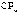 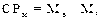 где: - степень реализации мероприятий;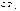  - количество мероприятий, выполненных в полном объеме, из числа мероприятий, запланированных к реализации в отчетном году;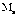 М - общее количество мероприятий, запланированных к реализации в отчетном году.Оценка степени соответствия запланированному уровню затрат за счет средств местного бюджета  рассчитывается по формуле: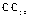 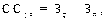 где: - степень соответствия запланированному уровню затрат за счет средств местного бюджета; - фактические расходы на реализацию программы в отчетном году;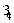  - плановые расходы на реализацию программы.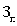 Оценка степени достижения целевых показателей (индикаторов) муниципальной программы  рассчитывается по формуле: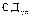 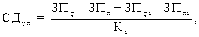 где: - степень достижения целевого показателя (индикатора) муниципальной программы; - значение целевого показателя (индикатора), фактически достигнутое на конец отчетного года;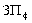  - плановое значение целевого показателя (индикатора);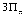  - значение i целевого показателя (индикатора), фактически достигнутое на конец отчетного года;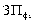  - плановое значение i целевого показателя (индикатора);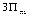  - количество показателей (индикаторов) муниципальной программы.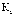 Значение интегральной оценки эффективности реализации муниципальной программы рассчитывается по формуле:ЭРмп = 0,5 Ч СДцп+ 0,3 Ч ССуз+ 0,2 Ч СРмгде:ЭРмп - интегральная оценка эффективности реализации муниципальных программ; - степень достижения целевого показателя (индикатора) муниципальной программы; - степень соответствия запланированному уровню затрат за счет средств местного бюджета;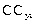  - степень реализации мероприятий.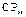 Эффективность реализации муниципальной программы признается высокой в случае, если значение интегральной оценки эффективности реализации муниципальной программы (ЭРмп) составляет не менее 0,90.Эффективность реализации муниципальной программы признается средней в случае, если значение интегральной оценки эффективности реализации муниципальной программы (ЭРмп)  составляет не менее 0,80.Эффективность реализации муниципальной программы признается удовлетворительной в случае, если значение интегральной оценки эффективности реализации муниципальной программы (ЭРмп)  составляет не менее 0,70.В остальных случаях эффективность реализации муниципальной программы признается неудовлетворительной.Для проведения комплексной оценки эффективности реализации муниципальной программы учитываются показатель интегральной оценки эффективности реализации муниципальных программ и показатель эффективности использования средств местного бюджета.Оценка эффективности использования средств местного бюджета является оценочным показателем, используемым при подведении итогов оценки эффективности реализации муниципальных программ.Оценка степени эффективности использования средств местного бюджета Эмб   рассчитывается по формуле:Эмб = СДцп  / ССузгде:Эмб - эффективность использования средств местного бюджета; - степень достижения целевого показателя (индикатора) муниципальной программы;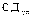  - степень соответствия запланированному уровню затрат за счет средств местного бюджета.Оценка эффективности использования средств местного бюджета будет тем выше, чем выше уровень достижения плановых значений целевых показателей (индикаторов) муниципальной программы и меньше объем использования средств местного бюджета.Муниципальное образование «Валдгеймское сельское поселение»Биробиджанского муниципального районаЕврейской автономной областиАДМИНИСТРАЦИЯ СЕЛЬСКОГО ПОСЕЛЕНИЯПОСТАНОВЛЕНИЕ31.10.2023                                                                                                                                                                                                         № 64с.ВалдгеймОб утверждении муниципальной  программы «Обеспечение пожарной безопасности на территории  Валдгеймского сельского поселения на  2024-2026 годы»В целях повышения эффективности проведения в 2024-2026 годах комплекса мероприятий, направленных на профилактику пожаров и обеспечения первичных мер пожарной безопасности, в соответствии с Федеральными законами от 06.10.2003 №131-ФЗ  «Об общих принципах организации местного самоуправления в Российской Федерации», от 21.12.1994 № 69-ФЗ «О пожарной безопасности», от 22.07.2008 № 123-ФЗ «Технический регламент о требованиях пожарной безопасности», руководствуясь Уставом  Валдгеймского сельского поселения, постановлением администрации сельского поселения от 21.04.2015 № 26 «Об утверждении Порядка принятия решений о разработке муниципальных программ администрации Валдгеймского сельского поселения, их формирования и реализации»,  администрация сельского поселенияПОСТАНОВЛЯЕТ:1. Утвердить прилагаемую муниципальную программу «Обеспечение пожарной безопасности на территории Валдгеймского сельского поселения на 2024-2026 годы».2. Начальнику отдела по бюджетному учету и отчетности, главному бухгалтеру Валдгеймского сельского поселения  при формировании бюджетов муниципального образования на 2024-2026 годы предусматривать средства на реализацию Программы «Обеспечение  пожарной безопасности на территории Валдгеймского сельского поселения на 2024-2026г».3. Признать утратившим силу постановление администрации сельского поселения от 10.11.2022  № 74 «Об утверждении муниципальной  программы «Обеспечение пожарной безопасности на территории  Валдгеймского сельского поселения на  2021-2025 годы».4. Опубликовать настоящее постановление в средствах массовой информации.5.  Настоящее  постановление  вступает в силу после его официального опубликования.6. Контроль  за  исполнением настоящего постановления оставляю за собой.Глава  администрациисельского поселения                                                                                                     В.А.БрусиловскийПРИЛОЖЕНИЕк постановлению администрации сельского поселенияот 31.10.2023 № 641. ПаспортМуниципальной  программы  «Обеспечение пожарной безопасности на территории  Валдгеймского сельского поселения на 2024-2026 годы»Общее положение Муниципальная программа «По вопросам обеспечения пожарной безопасности на территории Валдгеймского сельского поселения на 2024-2026 годы» (далее - Программа) определяет направление и механизмы реализации полномочий по обеспечению первичных мер пожарной безопасности на территории Валдгеймского сельского поселения, усиления противопожарной защиты населения и материальных ценностей. Характеристика текущего состояния сферы национальной безопасности и правоохранительной деятельности, обоснование проблемы, на решение которой направлена Программа Муниципальная программа ««Обеспечение пожарной безопасности на территории Валдгеймского сельского поселения  на 2024-2026 годы» направлена на предупреждение чрезвычайных ситуаций, связанных с пожарами, в сельском поселении на 2024-2026 годы. Программа направлена на повышение уровня защиты населенных пунктов и людей от чрезвычайных ситуаций, связанных с пожарами, и является необходимым условием для снижения материального ущерба при их возникновении.Сложившаяся в последние годы в Валдгеймском сельском поселении обстановка по чрезвычайным ситуациям, связанными с пожарами, состоянием уровня противопожарной защиты объектов и населенных пунктов ставят перед администрацией поселения все более сложные задачи. Решить данные задачи уже невозможно, имея слабую материальную базу и используя устаревшие методы работы. Недостаточное количество современного специального пожарного оборудования приводит к значительным трудностям при тушении пожаров, а в ряде случаев затрудняет спасение людей. Отсутствие средств для обновления материальной базы не позволяет обеспечить требуемый для современных условий уровень противопожарной защищенности. Из-за отсутствия финансирования распадается ведомственная система пожарной охраны. Пришло в упадок пожарное добровольчество. Все это объясняет необходимость и актуальность реализации программы. Содержание проблемы и обоснование необходимости еерешения программными методамиОсновными причинами возникновения пожаров и гибели людей являются неосторожное обращение с огнем, нарушение правил пожарной безопасности при эксплуатации электроприборов и неисправность печного отопления. Для стабилизации обстановки с пожарами администрацией Валдгеймского сельского поселения ведется определенная работа по предупреждению пожаров:-проводится корректировка нормативных документов, руководящих и планирующих документов по вопросам обеспечения пожарной безопасности;-ведется периодическое освещение в средствах массовой информации документов по указанной тематике. -при проведении плановых проверок жилищного фонда особое внимание уделяется ветхому жилью, жилью социально неадаптированных граждан.Вместе с тем, подавляющая часть населения не имеет четкого представления о реальной опасности пожаров, поскольку система мер по противопожарной пропаганде и обучению мерам пожарной безопасности недостаточна и, следовательно, неэффективна.В соответствии с Федеральными законами от 21 декабря 1994 г. № 69-ФЗ «О пожарной безопасности», от 22 июля 2008г. № 123-ФЗ «Технический регламент о требованиях пожарной безопасности» обеспечение первичных мер пожарной безопасности предполагает:1) реализацию полномочий органов местного самоуправления по решению вопросов организационно-правового, финансового, материально-технического обеспечения пожарной безопасности муниципального образования;2) разработку и осуществление мероприятий по обеспечению пожарной безопасности муниципального образования и объектов муниципальной собственности, которые должны предусматриваться в планах и программах развития территории, обеспечение надлежащего состояния источников противопожарного водоснабжения, содержание в исправном состоянии средств обеспечения пожарной безопасности жилых и общественных зданий, находящихся в муниципальной собственности;3) разработку и организацию выполнения муниципальных программ по вопросам обеспечения пожарной безопасности;4) разработку плана привлечения сил и средств для тушения пожаров и проведения аварийно-спасательных работ на территории муниципального образования и контроль за его выполнением;5) установление особого противопожарного режима на территории муниципального образования, а также дополнительных требований пожарной безопасности на время его действия;6) обеспечение беспрепятственного проезда пожарной техники к месту пожара;7)  обеспечение связи и оповещения населения о пожаре;8) организацию обучения населения мерам пожарной безопасности и пропаганду в области пожарной безопасности, содействие распространению пожарно-технических знаний;9) создание условий для деятельности добровольной пожарной охраны, а также для участия граждан в обеспечении первичных мер пожарной безопасности в иных формах;10) социальное и экономическое стимулирование участия граждан и организаций в добровольной пожарной охране, в том числе участия в борьбе с пожарами;11) оказание содействия органам государственной власти субъектов Российской Федерации в информировании населения о мерах пожарной безопасности, в том числе посредством организации и проведения собраний (сходов) населения.Без достаточного финансирования полномочий по обеспечению первичных мер пожарной безопасности, их реализация представляется крайне затруднительной и неэффективной.Только программный подход позволит решить задачи по обеспечению пожарной безопасности, снизить количество пожаров, показатели гибели, травмирования людей, материальный ущерб от пожаров.Разработка и принятие настоящей Программы позволят поэтапно решать обозначенные вопросы.4. Основные цели и задачи реализации Программы5. Срок реализации программы:  2024-2026 года.Объемы и источники финансирования муниципальной программы в целом и по годам реализации (тыс. руб.):7. Организация управления Программой и контроль за ходом ее реализации7.1. Администрация Валдгеймского сельского поселения несет ответственность за выполнение Программы, рациональное использование выделяемых бюджетных средств, издает нормативные акты, направленные на выполнение соответствующих программных мероприятий.7.2. Общий контроль за реализацией Программы и контроль текущих мероприятий Программы осуществляет глава администрации Валдгеймского сельского поселения.Мероприятия муниципальной  Программы «Обеспечение пожарной безопасности  на территории Валдгеймского сельского поселения на 2024-2026 годы»    ПЕРЕЧЕНЬмероприятий муниципальной  Программы«Обеспечение пожарной безопасности  на территории Валдгеймского сельского поселения на 2024-2026 годы»    Таблица 1 9. Оценка эффективности последствий реализации Программы9.1. В результате выполнения намеченных мероприятий Программы предполагается уменьшить количество травмированных и погибших при пожаре людей, обеспечить сокращение общего количества пожаров и материальных потерь от них.9.2. Повысить уровень культуры пожарной безопасности среди населения, улучшить противопожарную защиту объектов бюджетной сферы, жилых домов граждан.10. Методика оценки эффективности муниципальной программы Оценка эффективности реализации муниципальной программы осуществляется на основе оценки:- Степени достижения целей и решения задач муниципальной программы:Степень достижения целей и решения задач муниципальной программы  осуществляется в соответствии со следующей формулой: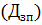 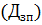 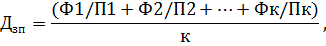 где:  - показатель достижения плановых значений показателей муниципальной программы;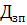 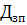 к - количество показателей программы (определяется в соответствии с таблице № 1);Ф - фактические значения показателей программы за рассматриваемый период;П - планируемые значения достижения показателей муниципальной программы за рассматриваемый период (определяются в соответствии с показателями таблици № 1);- Эффективности использования средств местного бюджета:Оценка эффективности использования средств местного бюджета рассчитывается как: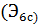 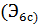 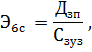 где:  - показатель эффективности использования бюджетных средств;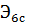 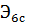  - показатель достижения целей и решения задач муниципальной программы; - показатель степени выполнения запланированного уровня затрат, который рассчитывается по формуле: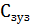 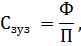 где: Ф - фактическое использование бюджетных средств в рассматриваемом периоде на реализацию муниципальной программы;П - планируемые расходы местного бюджета на реализацию муниципальной программы.Эффективность будет тем выше, чем выше уровень достижения плановых значений показателей (индикаторов) и ниже уровень использования бюджетных средств;- Степени своевременности реализации мероприятий муниципальной программы:Оценка степени своевременности реализации мероприятий муниципальной программы  производится по формуле: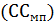 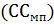 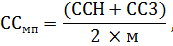 где:  - степень своевременности реализации мероприятий муниципальной программы (процентов);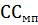 ССН - количество мероприятий, выполненных с соблюдением установленных плановых сроков начала реализации;ССЗ - количество мероприятий муниципальной программы, завершенных с соблюдением установленных сроков;м - количество мероприятий муниципальной программы (определяется на основании данных таблицы № 1)Показатель количества проводимых мероприятий определяется по формуле:Кпм = КпмОГ / КпмПГ х100%где, Кпм  - количество проводимых мероприятий, КпмОГ - количество проводимых мероприятий отчетного года, КпмПГ - количество мероприятий последующего года. Муниципальное образование «Валдгеймское сельское поселение»Биробиджанского муниципального районаЕврейской автономной областиАДМИНИСТРАЦИЯ СЕЛЬСКОГО ПОСЕЛЕНИЯПОСТАНОВЛЕНИЕ31.10.2023                                                                                                                                                                                                        № 65                                                                                                         с.ВалдгеймОб утверждении муниципальной программы «Развитие физической культуры и спорта Валдгеймского сельского поселения на 2024 – 2026 годы» В соответствии со статьей 179 Бюджетного кодекса Российской Федерации, Федеральным Законом от 06.10.2003 № 131-ФЗ «Об общих принципах организации местного самоуправления в Российской Федерации», Уставом Валдгеймского сельского поселения, постановлением администрации сельского поселения от 21.04.2015 № 26 «Об утверждении Порядка принятия решений о разработке муниципальных программ администрации Валдгеймского сельского поселения, их формирования и реализации»,  администрация  Валдгеймского сельского поселенияПОСТАНОВЛЯЕТ:1. Утвердить прилагаемую муниципальную программу «Развитие физической культуры и спорта Валдгеймского сельского поселения на 2024 – 2026 годы».2. Начальнику отдела по бюджетному учету и отчетности, главному бухгалтеру администрации Валдгеймского сельского поселения  при формировании бюджета муниципального образования  на 2024-2026 годы предусмотреть средства на реализацию Программы «Развитие физической культуры и спорта Валдгеймского сельского поселения на 2024 – 2026 годы».3. Признать утратившим силу постановление администрации сельского поселения от 10.11.2022 № 75 «Об утверждении муниципальной программы «Развитие физической культуры и спорта Валдгеймского сельского поселения на 2021 – 2025 годы»;4. Контроль за исполнением настоящего постановления оставляю за собой.5. Опубликовать настоящее постановление в средствах массовой информации.6. Настоящее постановление вступает в силу после дня его официального опубликования. Глава администрациисельского поселения                                                                            В.А.БрусиловскийПРИЛОЖЕНИЕ
к постановлению администрации
сельского поселения
от 31.10.2023 № 65                                                                                                                                                                                                                                                                                                                                                                                                                                                                                                                                                                                                                                                                                                                                                                                                                                                                                                                                                                                                                                                                                                                                                                                                                                                                                                                                                                                                                                                                                                                                                                                                                                                                                                                                                                                                                                                                                                                                                                                                                                                                                                                                                                                                                                                                                                                                                                                                                                                                                                                                                                                                                                                                                                                                                                                                                                                                                                                                                                                                                                                                                                                                                                                                                                                                                                                                                                                                                                                                                                                                                                                                                                                                                                                                                                                 1. ПАСПОРТМуниципальной программы «Развитие физической культуры и спорта Валдгеймского сельского поселения на 2024 – 2026 годы»1. Содержание проблемы и обоснование необходимости ее решения программными методамиФизическая культура и спорт являются одним из средств воспитания здорового поколения. Занятия физической культурой и спортом оказывают позитивное влияние на все функции организма человека, являются мощным средством профилактики заболеваний.Физическая культура и спорт являются составными элементами культуры личности и здорового образа жизни, значительно влияют не только на повышение физической подготовленности, улучшение здоровья, но и на поведение человека в быту, трудовом коллективе, на формирование личности и межличностных отношений.Одним из главных направлений развития физической культуры и спорта является физическое воспитание детей, подростков и молодежи, что способствует решению многих важных проблем, таких как улучшение здоровья населения, увеличение продолжительности жизни и ее качества, профилактика правонарушений.Проблема занятости детей, подростков и организация их досуга решалась путем привлечения к систематическим занятиям в физкультурно-спортивных секциях по месту жительства.Существенным фактором, обусловливающим недостатки в развитии физической культуры и спорта, является отсутствие личных мотиваций, заинтересованности, и потребности в физкультурных занятиях у значительной части населения.Сдерживающими факторами развития физкультуры и спорта являются:- слабый уровень материальной базы для занятий спортом;- недоступность качественной спортивной формы и инвентаря.Необходимо принять более масштабные, адекватные решаемым проблемам меры, которые позволят обеспечить значительное улучшение здоровья граждан, уменьшить количество асоциальных проявлений, прежде всего среди подростков и молодежи. В связи с этим следует разработать и реализовать системные меры по более эффективному использованию потенциальных возможностей физической культуры и спорта.Среди них должны быть такие меры, как:- содействие индивидуальным занятиям спортом;- развитие любительского спорта;- возрождение системы секций общефизической подготовки, ориентированных на лиц старшего возраста.Таким образом, встает вопрос о необходимости разработки Программы развития физической культуры и спорта, которая должна стать исходным пунктом в улучшении спортивно-массового движения, детско-юношеского спорта в сельском поселении.Развитие физической культуры является одним из приоритетных направлений социально-экономической политики администрации Валдгеймского сельского поселения.В Валдгеймском сельском поселении работает 4 работника по физической культуре:- учитель физической культуры МКОУ «СОШ им. И.А.Пришкольника села Валдгейм» – 3.- учитель физической культуры МКОУ ООШ села Желтый Яр – 1.В поселении ежегодно проводят соревнования по различным видам спорта среди:- учащихся;- жителей Валдгеймского сельского поселения.Традиционно проводятся:- легкоатлетические эстафеты;- пробеги;- спортивные праздники;- другие спортивные мероприятия.В настоящее время существует ряд проблем, влияющих на развитие физической культуры и спорта в поселении, требующих решения, в том числе:- недостаточное привлечение населения к регулярным занятиям  (к 2025 году удельный вес населения, регулярно занимающегося физкультурой и спортом, должен достичь 25 процентов);- несоответствие уровня материальной базы и инфраструктуры физической культуры и спорта задачам развития массового спорта в поселении (низкий процент обеспеченности спортивными сооружениями);- недостаточное количество профессиональных тренерских кадров;- недостаточный уровень пропаганды физической культуры и спорта как составляющей здорового образа жизни.Реализация Программы будет являться очередным этапом в решении указанных проблем.Можно выделить следующие основные преимущества программного метода:- комплексный подход к решению проблемы;- распределение полномочий и ответственности;- планирование и мониторинг результатов реализации программы.Основные программные мероприятия связаны с развитием массового спорта, включая:- развитие физической культуры в поселении с привлечением общеобразовательных учреждений;- развитие физической культуры и спорта по месту жительства граждан;- организация и пропаганда физической культуры и спорта;- финансирование развития и модернизацию спортивной инфраструктуры.Программа призвана способствовать решению проблем в области физической культуры и спорта, что в конечном результате повысит доступность и качество спортивно-оздоровительных занятий, учебно-тренировочного процесса и проведения спортивных соревнований для различных категорий населения.4. Цели, задачи и целевые показатели муниципальной программы:5. Сроки реализации ПрограммыМероприятия программы реализуются в течение 2024-2026 годов.2024 – 2025 годы – увеличение численности занимающихся физической культурой и спортом до 16% от общего числа жителей Валдгеймского сельского поселения;2025 – 2026 годы – увеличение численности занимающихся физической культурой и спортом до 20% от общего числа жителей Валдгеймского сельского поселения.6. Объемы и источники финансирования муниципальной программы в целом и по годам реализации (тыс. руб.):7.  Оценка социально-экономической эффективности реализации ПрограммыОценка эффективности реализации Программы производится муниципальным заказчиком Программы в сроки, установленные для сдачи отчетности, путём соотнесения степени достижения основных целевых показателей Программы с уровнем её финансирования с начала реализации.Комплексный показатель эффективности рассчитывается по формуле:             n (Xn тек – Xn начальн)
 Kn = ------------------------------
            (Xn план – Xn начальн)R = – х 100%,
(Fтек / Fплан)где:Хn начальн – значение n-го целевого показателя (индикатора) на начало реализации Программы;Xn план – плановое значение показателя;Xn тек – текущее значение показателя;F план – плановая сумма финансирования по Программе;F тек – сумма финансирования на текущую дату;Kn – весовой коэффициент параметра.При расчете комплексного показателя эффективности используются следующие основные целевые показатели и их весовые коэффициенты:При значении комплексного показателя эффективности 100 процентов и более эффективность реализации Программы признается высокой, при значении 95 процентов и менее – низкой.Эффективность реализации Программы оценивается по показателям, характеризующим улучшение физического здоровья, физической подготовленности детей, подростков и молодежи, приобщению их к здоровому образу жизни.Мероприятия Программы направлены на увеличение числа граждан, регулярно занимающихся физической культурой и спортом, что приведет к увеличению расходов на физическую культуру и спорт.Рост расходов на физическую культуру и спорт будет свидетельствовать об изменении отношения граждан к своему здоровью, физической культуре и спорту.Основной экономический эффект от реализации Программы выразится в сокращении расходов государства на оказание медицинской помощи и выплату пособий по временной нетрудоспособности.8. Механизм реализации и порядок контроля за ходом реализации ПрограммыОбщая координация реализации, текущее управление и оперативный контроль за ходом реализации Программы осуществляется администрацией Валдгеймского сельского поселения.Реализация мероприятий Программы осуществляется в пределах и объёмах утверждённых сумм. Основные сведения о результатах реализации Программы, выполнении целевых показателей, а также о результатах реализации программных мероприятий размещаются в сети Интернет на сайте администрации Валдгеймского сельского поселения.Контроль за выполнением Программы включает в себя:- периодическую отчетность о реализации программных мероприятий;- контроль за рациональным использованием финансовых средств;- контроль за качеством реализуемых программных мероприятий.Общая потребность в ресурсах9. Перечень мероприятийПояснительная записка к бюджету Валдгеймскогосельского поселения на октябрь 2023 годаДоходыУвеличили «Доходы от реализации недвижимого имущества, находящегося в собственности сельских поселений»:- на сумму 223 200,00 руб. (продажа муниципального имущества (провели аукцион));- на сумму 156 000,00 руб. (оплата по договору купли-продажи от 27.12.2019 года от ИП Рябовой Н.Г. сверх графика платежей на 2023 год)В связи с вышеизложенным сумма доходов бюджета Валдгеймского сельского поселения увеличится и составит  19 671 968,42 руб.РасходыВ связи с увеличением доходов увеличить сумму расходов:- расходы по оплате налогов, сборов и иных платежей (администрация) на сумму  130 000,00 руб.- расходы на оплату иных закупок товаров, работ и услуг для обеспечения государственных (муниципальных) нужд (проведение мероприятий по ограничению доступа огня к жилой части сельского поселения) на сумму 249 200,00 руб.2. Перераспределяем денежные средства в связи с фактической потребностью Уменьшаем:- расходы на иные закупки товаров, работ и услуг для обеспечения государственных (муниципальных) нужд (уборка несанкционированных свалок) на сумму 40 000,00 руб.- расходы на иные закупки товаров, работ и услуг для обеспечения государственных (муниципальных) нужд (организация и содержание мест захоронения(муниципальных кладбищ)) на сумму 40 000,00 руб.Увеличиваем:- расходы на оплату иных закупок товаров, работ и услуг для обеспечения государственных (муниципальных) нужд (проведение мероприятий по ограничению доступа огня к жилой части сельского поселения) на сумму 80 000,00 руб.В связи с вышеизложенным сумма расходов бюджета Валдгеймского сельского поселения увеличилась и составляет 20 008 819,98 руб.ИсточникиНа основании вышеизложенного сумма дефицита бюджета не изменится, и составит 336 851,56 руб.Главный бухгалтер                                                                                И.В. АпаринаМуниципальное образование «Валдгеймское сельское поселение»Биробиджанского муниципального районаЕврейской автономной областиСОБРАНИЕ   ДЕПУТАТОВРЕШЕНИЕ19.10.2023                                                                                                       № 67с. ВалдгеймО внесении изменений в решение Собрания депутатов Валдгеймского сельского поселения от 29.12.2022г. № 50 «О   бюджете муниципального образования «Валдгеймское сельское поселение» Биробиджанского муниципального района Еврейской автономной области на 2023 год и плановый период 2024-2025 годов».           В соответствии с Бюджетным кодексом Российской Федерации и Уставом муниципального образования «Валдгеймское сельское поселение» Биробиджанского муниципального района Еврейской автономной области Собрание депутатов	РЕШИЛО:Утвердить в новой редакции прилагаемые:– приложение 1 «Поступление доходов в бюджет Валдгеймского сельского поселения Биробиджанского муниципального района ЕАО на 2023 год»;– приложение 2 «Ведомственная структура расходов бюджета Валдгеймского сельского поселения  на 2023 год»;–    приложение  3 «Распределение бюджетных ассигнований по разделам и подразделам, целевым статьям (муниципальным программам и непрограммным направлениям деятельности) группам и подгруппам видов расходов Валдгеймского сельского поселения Биробиджанского муниципального района ЕАО на 2023 год»;- приложение 4 «Распределение бюджетных ассигнований по целевым статьям (муниципальным программам и непрограммным направлениям деятельности) группам и подгруппам видам расходов Валдгеймского сельского поселения Биробиджанского муниципального района ЕАО на 2023 год».– приложение 6 «Источники внутреннего финансирования дефицита бюджета Валдгеймского сельского поселения  на 2023 год»;2.  Опубликовать настоящее решение в печатном средстве массовой информации «Информационный бюллетень Валдгеймского сельского поселения Биробиджанского муниципального района Еврейской автономной области.3. Настоящее решение вступает в силу после дня его официального опубликования.Глава сельского поселения                                                           В.А. БрусиловскийМуниципальное образование «Валдгеймское сельское поселение» Биробиджанского муниципального района Еврейской автономной областиСОБРАНИЕ ДЕПУТАТОВРЕШЕНИЕ                                                                                                                                                                                                                                                                                                                                                                                                                                                                                                                                                                                                                                                                                                                                                                                                                                                                                                                                                                                                                                                                                                                                                                                                                                                                                                                                                                                                                                                                                                                                                                                                                                                                                                                                                                                                                                                                                                                                                                                                                                                                                                                                                                                                                                                                                                                                                                                                                                                                                                                                                                                                                                                                                                                                                                                                                                                                                                                                                                                                                                                                                                                                                                                                                                                                                                                                                                                                                                                                                                                                                                                                                                                                                                                                                                                                                                                                                                                                                                                                                                                                                                                                                                                                                                                                                                                                                                                                                                                                                                                                                                                                                                                                                                                                                                                                                                                                                                                                                                                                                                                                                                                                                                                                                                                                                                                                                                                                                                                                                                                                                                                                                                                                                                                                                                                                                                                                                                                                                                                                                                                                                                                                                                                                                                                                                                                                                                                                                                                                                                                                                                                                                                                                                                                                                                                                                                                                                                                                                                                                                                                                                                                                                                                                                                                                                                                                                                                                                                                                                                                                                                                                                                                                                                                                                                                                                                                                                                                                                                                                                                                                          19.10.2023                                                  с. Валдгейм                                                             № 68Об утверждении Порядка размещения сведений о доходах, расходах, об имуществе и обязательствах имущественного характера отдельных категорий лиц и членов их семей на официальном сайте органов местного самоуправления муниципального образования «Валдгеймское сельское поселение» Биробиджанского муниципального района Еврейской автономной области и предоставления этих сведений общероссийским средствам массовой информации для опубликованияВ соответствии с Федеральным законом от 25.12.2008 № 273-ФЗ «О противодействии коррупции», постановлением губернатора Еврейской автономной области от 23.09.2013 № 251 «Об утверждении Порядка размещения сведений о доходах, расходах, об имуществе и обязательствах имущественного характера отдельных категорий лиц и членов их семей на официальном интернет-портале органов государственной власти Еврейской автономной области и предоставления этих сведений общероссийским средствам массовой информации для опубликования», на основании Устава муниципального образования «Вадгеймское сельское поселение» Собрание депутатовРЕШИЛО:1. Утвердить прилагаемый Порядок размещения сведений о доходах, расходах, об имуществе и обязательствах имущественного характера отдельных категорий лиц и членов их семей на официальном сайте органов местного самоуправления муниципального образования «Валдгеймское сельское поселение» Биробиджанского муниципального района Еврейской автономной области и предоставления этих сведений общероссийским средствам массовой информации для опубликования.2. Признать утратившими силу следующие решения Собрания депутатов:- 14.12.2017 № 48 «Об утверждении Порядка размещения сведений о доходах, расходах, об имуществе, и обязательствах имущественного характера отдельных категорий лиц и членов их семей на официальном интернет-сайте муниципального образования «Валдгеймское сельское поселение» Биробиджанского муниципального района Еврейской автономной области и предоставления этих сведений общероссийским средствам массовой информации для опубликования»;- от 28.05.2018 № 65 «О внесении изменений и дополнений в решение Собрания депутатов Валдгеймского сельского поселения от 14.12.2017 №  48 «Об утверждении Порядка размещения сведений о доходах, расходах, об имуществе, и обязательствах имущественного характера отдельных категорий лиц и членов их семей на официальном интернет-сайте муниципального образования «Валдгеймское сельское поселение» Биробиджанского муниципального района Еврейской автономной области и предоставления этих сведений общероссийским средствам массовой информации для опубликования».3. Контроль за исполнением настоящего решения возложить на постоянную комиссию Собрания депутатов по регламенту и депутатской этике.4. Опубликовать настоящее решение в «Информационном бюллетене Валдгеймского сельского поселения Биробиджанского муниципального района Еврейской автономной области» и на официальном сайте администрации Валдгеймского сельского поселения.5. Настоящее решение вступает в силу после дня его официального опубликования.Глава сельского поселения                                                                    В.А.БрусиловскийУТВЕРЖДЕНРешением Собрания депутатовОт 19.10.2023 № 68Порядокразмещения сведений о доходах, расходах, об имуществеи обязательствах имущественного характера отдельных категорий лиц и членов их семей на официальном сайте органов местного самоуправления муниципального образования «Валдгеймское сельское поселение»и предоставления этих сведений общероссийским средствам массовой информации для опубликования1. Настоящим порядком устанавливаются обязанности должностных лиц, ответственных за работу по профилактике коррупционных и иных правонарушений в органах местного самоуправления муниципального образования «Валдгеймское сельское поселение»:а) по размещению сведений о доходах, расходах, об имуществе и обязательствах имущественного характера лиц, замещающих в органах местного самоуправления муниципального образования «Валдгеймское сельское поселение» муниципальные должности, должности муниципальной службы, замещение которых влечет за собой размещение таких сведений, а также членов их семей на официальном сайте органов местного самоуправления муниципального образования «Валдгеймское сельское поселение» (далее – официальный сайт);б) по размещению обобщенной информации об исполнении (неисполнении) лицами, замещающими муниципальные должности депутата Собрания депутатов муниципального образования «Валдгеймское сельское поселение», обязанности представить сведения о доходах, расходах, об имуществе и обязательствах имущественного характера;	в) по предоставлению сведений, указанных в подпункте «а» настоящего пункта, общероссийским средствам массовой информации для опубликования в связи с их запросами, если федеральными законами не установлен иной порядок размещения указанных сведений и (или) их предоставления общероссийским средствам массовой информации для опубликования.1.1. Обобщенная информация об исполнении (ненадлежащем исполнении) лицами, замещающими муниципальные должности депутата Собрания депутатов муниципального образования «Валдгеймское сельское поселение», обязанности представить сведения о доходах, расходах, об имуществе и обязательствах имущественного характера размещается на официальном сайте муниципального образования «Валдгеймское сельское поселение» (при условии отсутствия в такой информации персональных данных, позволяющих идентифицировать соответствующее лицо, и данных, позволяющих индивидуализировать имущество, принадлежащее соответствующему лицу), не позднее 14 рабочих дней со дня окончания срока, установленного для представления сведений о доходах, расходах, об имуществе и обязательствах имущественного характера, на основании информации, поступившей от управления по противодействию коррупции в Еврейской автономной области.К лицам, замещающим муниципальные должности депутата Собрания депутатов муниципального образования «Валдгеймское сельское поселение», правила частей 2 – 7 настоящего Порядка не применяются, за исключением абзаца 2 части 5.2. На официальном сайте размещаются и общероссийским средствам массовой информации предоставляются для опубликования следующие сведения о доходах, расходах, об имуществе и обязательствах имущественного характера лиц, указанных в подпункте «а» пункта 1 настоящего Порядка (далее - лицо), а также сведения о доходах, расходах, об имуществе и обязательствах имущественного характера их супруг (супругов) и несовершеннолетних детей:1) перечень объектов недвижимого имущества, принадлежащих лицу, его супруге (супругу) и несовершеннолетним детям на праве собственности или находящихся в их пользовании, с указанием вида, площади и страны расположения каждого из таких объектов;2) перечень транспортных средств с указанием вида и марки, принадлежащих на праве собственности лицу, его супруге (супругу) и несовершеннолетним детям;3) декларированный годовой доход лица, его супруги (супруга) и несовершеннолетних детей;4) сведения об источниках получения средств, за счет которых совершены сделки (совершена сделка) по приобретению земельного участка, другого объекта недвижимого имущества, транспортного средства, ценных бумаг (долей участия, паев в уставных (складочных) капиталах организаций), цифровых финансовых активов, цифровой валюты, если общая сумма таких сделок (сумма такой сделки) превышает общий доход лица и его супруги (супруга) за три последних года, предшествующих отчетному периоду.3. В размещаемых на официальном сайте и предоставляемых общероссийским средствам массовой информации для опубликования сведениях о доходах, расходах, об имуществе и обязательствах имущественного характера запрещается указывать:1) иные сведения (кроме указанных в пункте 2 настоящего порядка) о доходах лица, его супруги (супруга) и несовершеннолетних детей, об имуществе, принадлежащем на праве собственности названным лицам, и об их обязательствах имущественного характера;2) персональные данные супруги (супруга), детей и иных членов семьи лица;3) данные, позволяющие определить место жительства, почтовый адрес, телефон и иные индивидуальные средства коммуникации лица, его супруги (супруга), детей и иных членов семьи;4) данные, позволяющие определить местонахождение объектов недвижимого имущества, принадлежащих лицу, его супруге (супругу), детям, иным членам семьи на праве собственности или находящихся в их пользовании;5) информацию, отнесенную к государственной тайне или являющуюся конфиденциальной.4. Сведения о доходах, расходах, об имуществе и обязательствах имущественного характера, указанные в пункте 2 настоящего Порядка, за весь период замещения лицом должностей, замещение которых влечет за собой размещение его сведений о доходах, расходах, об имуществе и обязательствах имущественного характера, а также сведения о доходах, расходах, об имуществе и обязательствах имущественного характера его супруги (супруга) и несовершеннолетних детей находятся на официальном сайте и ежегодно обновляются в течение 14 рабочих дней со дня истечения срока, установленного для их подачи.5. Размещение на официальном сайте сведений о доходах, расходах, об имуществе и обязательствах имущественного характера, указанных в пункте 2 настоящего Порядка, в отношении лиц, указанных в подпункте «а» пункта 1 настоящего Порядка, обеспечивается должностным лицом, ответственным за работу по профилактике коррупционных и иных правонарушений в органах местного самоуправления муниципального образования  «Валдгеймское сельское поселение».	Размещение на официальном сайте обобщенной информации, об исполнении (ненадлежащем исполнении) лицами, указанными в подпункте «б» пункта 1 настоящего Порядка, обязанности представить сведения о доходах, расходах, об имуществе и обязательствах имущественного характера обеспечивается должностным лицом, ответственным за работу по профилактике коррупционных и иных правонарушений в представительном органе муниципального образования «Валдгеймское сельское поселение», на основании информации, представленной управлением по противодействию коррупции в Еврейской автономной области.	6. Должностное лицо, ответственное за работу по профилактике коррупционных и иных правонарушений:1) в течение трех рабочих дней со дня поступления запроса от общероссийского средства массовой информации сообщают о нем лицу, в отношении которого поступил запрос;2) в течение семи рабочих дней со дня поступления запроса от общероссийского средства массовой информации обеспечивают предоставление ему сведений, указанных в пункте 2 настоящего Порядка, в том случае, если запрашиваемые сведения отсутствуют на официальном сайте.7. Должностное лицо, ответственное за работу по профилактике коррупционных и иных правонарушений, обеспечивающее размещение сведений о доходах, расходах, об имуществе и обязательствах имущественного характера на официальном сайте и их предоставление общероссийским средствам массовой информации для опубликования, несет в соответствии с законодательством Российской Федерации ответственность за несоблюдение настоящего порядка, а также за разглашение сведений, отнесенных к государственной тайне или являющихся конфиденциальными.Муниципальное образование «Валдгеймское сельское поселение»Биробиджанского муниципального районаЕврейской автономной областиСОБРАНИЕ ДЕПУТАТОВРЕШЕНИЕ 19.10.2023                                                                                                                                                                                                         № 69                                                                                           с. ВалдгеймО передаче части полномочий контрольно-счетного органа Валдгеймского сельского поселения Биробиджанского муниципального района Еврейской автономной области контрольно-счетной палате Биробиджанского муниципального района Еврейской автономной области на 2024 год	На основании Федерального закона от 07.02.2011 № 6-ФЗ «Об общих принципах организации и деятельности контрольно-счетных органов субъектов Российской Федерации и муниципальных образований», Устава муниципального образования Валдгеймское сельское поселение Собрание депутатовРЕШИЛО:	1.Передать на 2024 год часть полномочий контрольно-счетного органа Валдгеймского сельского поселения по осуществлению внешнего муниципального финансового контроля контрольно-счетной палате Биробиджанского муниципального района:	-  проведение внешней проверки годового отчета об исполнении бюджета сельского поселения за 2023 год;	- проведение экспертизы проекта бюджета сельского поселения на 2025 год и плановый период 2026-2027 годов.2. Признать утратившим силу решение Собрания депутатов муниципального образования Валдгеймское сельское поселение от 28.09.2023 № 66 «О передаче части полномочий контрольно-счетного органа Валдгеймского сельского поселения Биробиджанского муниципального района Еврейской автономной области контрольно-счетной палате Биробиджанского муниципального района Еврейской автономной области на 2024 год».	3. Утвердить перечень распределения межбюджетного трансферта, передаваемого в бюджет муниципального района на осуществление полномочий по осуществлению внешнего муниципального финансового контроля. 	 		4. Заключить соглашение с Собранием депутатов Биробиджанского муниципального района Еврейской автономной области.5. Контроль за исполнением настоящего решения возложить на постоянную комиссию Собрания депутатов по бюджету, налогам и сборам.6. Опубликовать настоящее решение в средствах массовой информации.7. Настоящее решение вступает в силу после дня его официального опубликования.Глава сельского поселения                                                                 В.А. Брусиловский   Утвержден решением                                                                                                        Собрания депутатов                                                                                                     От 19.10.2023  № 69Муниципальное образование «Валдгеймское сельское поселение»Биробиджанского муниципального района Еврейской автономной областиСОБРАНИЕ ДЕПУТАТОВРЕШЕНИЕ19.10.2023                                                                                                                                                                                                              № 70 с. ВалдгеймО внесении изменений в Положение о порядке организации и проведении публичных слушаниях на территории муниципального образования «Валдгеймское сельское поселение» Биробиджанского муниципального района еврейской автономной области, утвержденные решением Собрания депутатов от 30.12.2021 № 17 В соответствии с Федеральным законом от 06.10.2003 № 131-ФЗ «Об общих принципах организации местного самоуправления в Российской Федерации», Уставом муниципального образования «Валдгеймское сельское поселение» Собрание депутатовРЕШИЛО:1. Внести  в Положение о порядке организации и проведении публичных слушаниях на территории муниципального образования «Валдгеймское сельское поселение» Биробиджанского муниципального района еврейской автономной области, утвержденные решением Собрания депутатов от 30.12.2021 № 17 (далее - Положение) следующие изменения:          1.1.  Пункт 2.1. раздела 2 «Процедура организации и проведения публичных слушаний» дополнить подпунктом 6 следующего содержания:«6. В случае использования при проведении публичных слушаний федеральной государственной информационной системы «Единый портал государственных и муниципальных услуг (функций)» (далее - единый портал) решение (постановление) о назначении публичных слушаний вместе с проектом муниципального правового акта, выносимого на публичные слушания, в срок не позднее 7 дней с момента подписания решения (постановления) подлежит размещению также на едином портале».            1.2. Раздел 3 «Порядок организации и проведения публичных слушаний» дополнить пунктом 3.10 следующего содержания:«3.10. Рабочая комиссия обеспечивает опубликование темы и перечня вопросов публичных слушаний в «Информационном бюллетене Валдгеймского сельского поселения Биробиджанского муниципального района Еврейской автономной области ». При рассмотрении на публичных слушаниях проекта муниципального правового акта размещает его полный текст на официальном сайте, а в случае использования при проведении публичных слушаний единого портала - также на едином портале».2. Опубликовать настоящее решение в печатном средстве массовой информации «Информационный бюллетень Валдгеймского сельского поселения Биробиджанского муниципального района Еврейской автономной области». 3. Настоящее решение вступает в силу после дня его официального опубликования.Глава сельского поселения                                                    В.А. Брусиловский                                                     Муниципальное образование «Валдгеймское сельское поселение»Биробиджанского муниципального района Еврейской автономной областиСОБРАНИЕ ДЕПУТАТОВРЕШЕНИЕ19.10.2023                                                                                                                                                                                                           № 71с. ВалдгеймО внесении изменений в Правила  благоустройства территории муниципального образования «Валдгеймское сельское поселение» Биробиджанского муниципального района Еврейской автономной области, утвержденные решением Собрания депутатов от 18.11.2021 № 13 В соответствии с пунктом 14 Постановления  Правительства РФ от 12.11.2016 № 1156 «Об обращении с твердыми коммунальными отходами и внесения в постановление Правительства Российской Федерации от 25.08.2008 № 641», пунктом 4.7. письма Минприроды России от 26.10.2020 № 05-25-53/28263 «О направлении методических рекомендаций, Федеральным законом от 06.10.2003 № 131-ФЗ «Об общих принципах организации местного самоуправления в Российской Федерации», Уставом муниципального образования «Валдгеймское сельское поселение» Собрание депутатовРЕШИЛО:1. Внести  в Правила  благоустройства территории муниципального образования «Валдгеймское сельское поселение» Биробиджанского муниципального района Еврейской автономной области, утвержденные решением Собрания депутатов от 18.11.2021 № 13 (далее - Правила) следующие изменения:1.1. Пункт 8.1.14. подраздела  8.1. раздела 8 «Эксплуатация объектов благоустройства» изложить в следующей редакции:«Вывоз ТКО следует осуществлять исходя из среднесуточной температуры наружного воздуха в течении 3-х суток: при плюс 5º С и выше – не более 1 суток, при плюс 4º С и ниже – не более 3 суток. При транспортировании КГО, хозяйствующий субъект, осуществляющий его вывоз, обеспечивает его вывоз по мере накопления, но не реже 1 раза в 10 суток  при температуре наружного воздуха плюс 4º С и ниже, а при температуре плюс 5º С и выше – не реже 1 раза в 7 суток.».1.2. Подпункт 23 пункта 8.6.3. подраздела  8.6. раздела 8 «Эксплуатация объектов благоустройства» исключить.2. Опубликовать настоящее решение в печатном средстве массовой информации «Информационный бюллетень Валдгеймского сельского поселения Биробиджанского муниципального района Еврейской автономной области». 3. Настоящее решение вступает в силу после дня его официального опубликования.Глава сельского поселения                                                    В.А. Брусиловский                                                     Муниципальное образование «Валдгеймское сельское поселение»Биробиджанского муниципального районаЕврейской автономной областиСОБРАНИЕ ДЕПУТАТОВРЕШЕНИЕ31.10.2023                                                                                                                                                                                                                 № 74с. ВалдгеймОб утверждении структуры администрации муниципального образования  «Валдгеймское сельское поселение» Биробиджанского муниципального района Еврейской автономной областиНа основании ст.16 Устава муниципального образования «Валдгеймское сельское поселение» Собрание депутатов РЕШИЛО:Утвердить прилагаемую структуру администрации муниципального образования «Валдгеймское сельское поселение».Признать утратившим силу решение Собрания депутатов от 02.04.2019 № 93 «Об утверждении структуры администрации муниципального образования «Валдгеймское сельское поселение».Опубликовать настоящее решение в печатном средстве массовой информации «Информационный бюллетень Валдгеймского сельского поселения Биробиджанского муниципального района Еврейской автономной области». Настоящее решение вступает в силу после дня его официального опубликования.Глава сельского поселения   					     В.А.Брусиловский                                                                                                                                                                                                           УТВЕРЖДЕНА                                                                                                           Решением Собрания депутатов                                                                                                                 От 31.10.2023 № 74Структураадминистрации муниципального образования «Валдгеймское сельское поселение» Муниципальное образование «Валдгеймское сельское поселение»Биробиджанского муниципального районаЕврейской автономной областиСОБРАНИЕ ДЕПУТАТОВс. ВалдгеймРЕШЕНИЕ31.10.2023                                                                                                                                                                                                         №  75О размерах денежного вознаграждения главы муниципального образования «Валдгеймское сельское поселение» Биробиджанского муниципального района Еврейской автономной области          В соответствии с  пунктом  2 статьи  53 Федерального закона от 06.10.2003 № 131-ФЗ «Об общих принципах организации местного самоуправления в Российской Федерации»,  Уставом муниципального образования «Валдгеймское сельское поселение», Собрание депутатовРЕШИЛО:1. Утвердить  прилагаемый  размер денежного вознаграждения главы  муниципального образования «Валдгеймское сельское поселение» Биробиджанского муниципального района Еврейской автономной области (далее - лицо, замещающее муниципальную должность).На денежное вознаграждение лица, замещающего муниципальную должность, начисляются районный коэффициент и процентная надбавка за стаж работы в южных районах Дальнего Востока. 2. Индексация денежного вознаграждения лица, замещающего муниципальную должность, осуществляется законом области при увеличении должностных окладов муниципальных служащих органов местного самоуправления муниципального образования «Валдгеймское сельское поселение».3. Признать утратившими силу решения Собрания депутатов:- от 28.12.2016 № 22 «О размерах денежного вознаграждения главы муниципального образования «Валдгеймское сельское поселение» Биробиджанского муниципального района Еврейской автономной области»;4. Контроль за исполнением настоящего решения возложить на постоянную комиссию Собрания депутатов по бюджету, налогам и сборам.5. Опубликовать настоящее решение в печатном средстве массовой информации «Информационный бюллетень Валдгеймского сельского поселения Биробиджанского муниципального района Еврейской автономной области». 6. Настоящее решение вступает в силу после дня его официального опубликования и распространяется на правоотношения, возникшие с 01.10.2023 г.Глава сельского поселения                                                            В.А.БрусиловскийУТВЕРЖДЕНОрешением Собрания депутатовот 31.10.2023  №  75Размер денежного вознаграждения главы муниципального образования«Валдгеймское сельское поселение»Муниципальное образование «Валдгеймское сельское поселение»Биробиджанского муниципального районаЕврейской автономной областиСОБРАНИЕ ДЕПУТАТОВс. ВалдгеймРЕШЕНИЕ31.10.2023                                                                                                                                                                                                           №  76Об утверждении размеров должностных окладов и размеров ежемесячной выплаты за классный чин муниципальных служащих муниципальной службы в администрации муниципального образования «Валдгеймское сельское поселение»	В соответствии с Указом Президента Российской Федерации от 23.09.2022  № 657 «О повышении денежного вознаграждения лиц, замещающих государственные должности Российской Федерации», Федеральным законом от 06.10.2003 № 131-ФЗ «Об общих принципах организации местного самоуправления в Российской Федерации», ст. 5 Федерального закона Российской Федерации от 02.07.2007 № 25-ФЗ «О муниципальной службе в российской Федерации», статьей 134 Трудового кодекса Российской Федерации, законом Еврейской автономной области от 25.04.2007 № 127-ОЗ "О некоторых вопросах муниципальной службы в Еврейской автономной области», Уставом муниципального образования «Валдгеймское сельское поселение», Собрание депутатов 
     РЕШИЛО:
          1. Утвердить прилагаемые размеры должностных окладов муниципальных служащих муниципальной службы в  администрации муниципального образования «Валдгеймское сельское поселение».        2. Утвердить прилагаемые размеры ежемесячной выплаты  за классный чин муниципальных служащих, замещающих должности муниципальной службы в администрации муниципального образования «Валдгеймское сельское поселение».           3. Признать утратившим силу решение Собрания депутатов Валдгеймского сельского поселения Биробиджанского муниципального района Еврейской автономной области от 17.11.2022 № 44 «Об утверждении размеров должностных окладов и размеров ежемесячной выплаты за классный чин муниципальных служащих муниципальной службы в администрации муниципального образования «Валдгеймское сельское поселение».          4. Контроль  за  исполнением  настоящего решения Собрания депутатов сельского поселения возложить на постоянную комиссию Собрания  депутатов  сельского  поселения по бюджету, налогам и сборам.          5. Опубликовать настоящее решение в печатном средстве массовой информации «Информационный бюллетень Валдгеймского сельского поселения Биробиджанского муниципального района Еврейской автономной области».           6. Настоящее решение вступает в силу после дня его официального опубликования и распространяется на правоотношения, возникшие с 01.10.2023 г.Глава сельского поселения                                                       В.А.Брусиловский УТВЕРЖДЕНЫ
решением Собрания депутатов
от  31.10.2023 №  76Размеры
должностных окладов муниципальных служащих муниципальной службы в  администрации муниципального образования «Валдгеймское сельское поселение»УТВЕРЖДЕНЫрешением Собрания депутатовот  31.10.2023 № 76РАЗМЕРЫежемесячной выплаты  к должностным окладам за классный чин муниципальным служащим администрации Валдгеймского сельского  поселенияУчредительный орган муниципального образования «Валдгеймское сельское  поселение» - Собрание депутатовГлавный редактор – Жабина О.В.Время подписания в печать – 15.40       29.09.2023Тираж – 4 экз.Распространяется бесплатноАдрес редакции и издателя – ЕАО, Биробиджанский р-н, с.Валдгейм, ул.Центральная, д. 412. Если изменяли фамилию, имя или отчество, то укажите их, а также когда, где и по какой причине изменяли               3. Число, месяц, год и место рождения (село, деревня, город, район, область, край, республика, страна)                    4. Гражданство (если изменяли, то укажите, когда и по какой  причине, если имеете гражданство другого государства -   укажите)                                                     5. Образование (когда и какие учебные заведения окончили, номера дипломов).                                        Направление подготовки или специальность по диплому. Квалификация по диплому                                      6. Послевузовское профессиональное образование: аспирантура, адъюнктура, докторантура (наименование образовательного или  научного учреждения, год окончания) Ученая степень, ученое   звание (когда присвоены, номера дипломов, аттестатов)        7. Какими иностранными языками и языками народов Российской  Федерации владеете и в какой степени (читаете и переводите   со словарем, читаете и можете объясняться, владеете свободно)8. Классный чин федеральной гражданской службы, дипломатический ранг, воинское или специальное звание, классный чин правоохранительной службы, классный чин         гражданской службы субъекта Российской Федерации, квалификационный разряд государственной службы (кем и когда  присвоены)                                              9. Были ли вы судимы (когда и за что)                        10. Допуск к государственной тайне, оформленный за период работы, службы, учебы, его форма, номер и дата (если имеется)Месяц и год      Месяц и год      Должность с указанием       
организации                 Адрес организации (в т.ч. за границей)              поступленияуходаДолжность с указанием       
организации                 Адрес организации (в т.ч. за границей)              Степень  
родства  Фамилия, имя,     
отчество          Год, число,  
месяц и место
рождения     Место работы 
(наименование
и адрес      
организации),
должность    Домашний адрес  
(адрес          
регистрации,    
фактического    
проживания)     № Состав информации Периодичность размещения, сроки обновления Ответственные за предоставление информации 1 2 3 4 1. Общая информация об органе местного самоуправления, в том числе: 1.1. Наименование и структура органа местного самоуправления, почтовый адрес, адрес электронной почты, номера телефонов органа местного самоуправления Поддерживается в актуальном состоянии, актуализируются в течение 3 рабочих дней с момента их изменения Заместитель главыадминистрации 1.2. Сведения о полномочиях органа местного самоуправления, задачах и функциях структурных подразделений органа местного самоуправления, а также перечень законов и иных нормативных правовых актов, определяющих эти полномочия, задачи и функции Поддерживается в актуальном состоянии, актуализируются в течение 3 рабочих дней с момента их изменения Заместитель главы администрации; консультант, юрист администрации  1.3. Сведения о руководителе органа местного самоуправления, структурных подразделенияхподдерживается в актуальном состоянии, актуализируются в течение 3 рабочих дней с момента их изменения Заместитель главы администрации  1.4. Перечни информационных систем, банков данных, реестров, регистров, находящихся в ведении органа местного самоуправленияподдерживается в актуальном состоянии, актуализируются в течение 5 рабочих дней с момента их изменения должностные лица администрации в пределах своей компетенции 1.5. Сведения о средствах массовой информации, учрежденных органом местного самоуправления (при наличии) поддерживается в актуальном состоянии, актуализируются в течение 5 рабочих дней с момента их изменения Заместитель главы администрации 1.6. Информация об официальных страницах органа местного самоуправления (при наличии) с указателями данных страниц в сети «Интернет» поддерживается в актуальном состоянии, актуализируются в течение 3 рабочих дней с момента их изменения Заместитель главы администрации  1.7. Информация о проводимых органом местного самоуправления опросах и иных мероприятиях, связанных с выявлением мнения граждан (физических лиц), материалы по вопросам, которые выносятся органом местного самоуправления на публичное слушание и (или) общественное обсуждение, и результаты публичных слушаний или общественных обсуждений, а также информацию о способах направления гражданами (физическими лицами) своих предложений в электронной форме 	По 	мере необходимости, актуализируются в течение 3 рабочих дней с момента их изменения должностные лица администрации в пределах своей компетенции 1.8. Информация о проводимых органом местного самоуправления публичных слушаниях и общественных обсуждениях с использованием Единого портала 	По 	мере необходимости, актуализируются в течение 3 рабочих дней с момента их изменениядолжностные лица администрации в пределах своей компетенции2. Информация о нормотворческой деятельности органа местного самоуправления в том числе: 2.1. Муниципальные нормативные правовые акты, изданные органом местного самоуправления, включая сведения о внесении в них изменений, признании их утратившими силу, признании их судом недействующими, а также сведения о государственной регистрации муниципальных нормативных правовых актов, в случаях, установленных законодательством Российской Федерации в течение 5 рабочих дней со дня подписания; в течение 5 рабочих дней со дня их поступления 	из регистрирующего органа должностные лица администрации в пределах своей компетенции 2.2. Тексты проектов муниципальных правовых актовв течение 5 рабочих дней со дня их внесения должностные лица администрации в пределах своей компетенции 2.3. Информация о закупках товаров, работ, услуг для обеспечения муниципальных нужд в соответствии с законодательством Российской Федерации о контрактной системе в сфере закупок товаров, работ, услуг для обеспечения государственных и муниципальных нужд в течение 5 рабочих дней со дня их внесения Заместитель главы администрации 2.4. Административные регламенты, стандарты муниципальных услуг, схемы муниципальных услуг В течение 5 рабочих дней со дня утверждения Должностные лица администрации в пределах своей компетенции 2.5. Установленные формы обращений, заявлений и иных документов, принимаемых органом местного самоуправления к рассмотрению в соответствии с законами и иными нормативными правовыми актами, муниципальными правовыми актами В течение 5 рабочих дней со дня утверждения должностные лица администрации в пределах своей компетенции 2.6. Порядок обжалования муниципальных нормативных правовых актов В течение 5 рабочих дней со дня утверждения, актуализируется в течение 3 рабочих дней 	с 	момента изменениядолжностные лица администрации в пределах своей компетенции3. Информация об участии органа местного самоуправления в целевых и иных программах	По 	мере необходимости, актуализируются в течение 3 рабочих дней с момента их изменения должностные лица администрации в пределах своей компетенции 4. Информация о прогнозируемых и возникших чрезвычайных ситуациях, о приемах и способах защиты населения от них, а также иную информацию, подлежащую доведению органом местного самоуправления до сведения граждан и организаций в соответствии с федеральными законами, законами субъектов Российской Федерации Поддерживается в актуальном состоянии, актуализируются в течение 1 рабочего дня с момента их изменения должностные лица администрации в пределах своей компетенции 5. Информация о результатах проверок, проведенных органом местного самоуправления а также о результатах проверок, проведенных в органе местного самоуправленияПоддерживается в актуальном состоянии, актуализируется по мере необходимости должностные лица администрации в пределах своей компетенции 6. Тексты и (или) видеозаписи официальных выступлений и заявлений руководителя и заместителей руководителя органа местного самоуправления Поддерживается в актуальном состоянии, актуализируется по мере необходимости 	должностные лица администрации в пределах своей компетенции7Сведения об использовании органом местного самоуправления выделяемых бюджетных средств Поддерживается в актуальном состоянии, актуализируется по мере необходимости должностные лица администрации в пределах своей компетенции 8. Информация о поддержке МСП Поддерживается в актуальном состоянии, актуализируется по мере необходимости должностные лица администрации в пределах своей компетенции 9. Информация о кадровом обеспечении органа местного самоуправления, в том числе: 9.1. Порядок поступления граждан на муниципальную службу Поддерживается в актуальном состоянии, актуализируются в течение 3 рабочих дней с момента их изменения 	Заместитель главы администрации 9.2. Сведения о вакантных должностях муниципальной службы, имеющихся в органе местного самоуправления Поддерживается в актуальном состоянии, актуализируются в течение 3 рабочих дней с момента образования вакантной должности 	Заместитель главы администрации 9.3. Квалификационные требования к кандидатам на замещение вакантных должностей муниципальной службы Поддерживается в актуальном состоянии, актуализируются в течение 3 рабочих дней с момента их изменения 	Заместитель главы администрации9.4. Условия и результаты конкурсов на замещение вакантных должностей муниципальной службы Поддерживается в актуальном состоянии, актуализируются в течение 3 рабочих дней с момента образования вакантной должности 	Заместитель главы администрации 9.5. Номера телефонов, по которым можно получить информацию по вопросу замещения вакантных должностей в органе местного самоуправления 	Поддерживается 	в актуальном состоянии, актуализируются в течение 3 рабочих дней с момента их изменения 	Заместитель главы администрации10. Информация о работе органа местного самоуправления с обращениями граждан (физических лиц), организаций (юридических лиц), общественных объединений, государственных органов, органов местного самоуправления, в том числе:10.1. Порядок и время приема граждан (физических лиц), в том числе представителей организаций (юридических лиц), общественных объединений, государственных органов, органов местного самоуправления, порядок рассмотрения их обращений с указанием актов, регулирующих эту деятельность Поддерживается актуальном состоян актуализируются течение 3 рабочих д с момента их измененв иии, в ней ия 	Заместитель главы администрации, должностные лица администрации в пределах своей компетенции10.2. Фамилия, имя и отчество руководителя подразделения или иного должностного лица, к полномочиям которых отнесены организация приема лиц, указанных в подпункте 10.1 настоящего пункта, обеспечение рассмотрения их обращений, а также номер телефона, по которому можно получить информацию справочного характера Поддерживается в актуальном состоянии, актуализируется по мере необходимости Поддерживается в актуальном состоянии, актуализируется по мере необходимости Заместитель главы администрации 10.3. Обзоры обращений лиц, указанных в подпункте 10.1 настоящего пункта, а также обобщенную информацию о результатах рассмотрения этих обращений и принятых мерах Поддерживается в актуальном состоянии, актуализируется по мере необходимости Поддерживается в актуальном состоянии, актуализируется по мере необходимости 	должностные лица администрации в пределах своей компетенции11. Иная информация о деятельности органа местного самоуправления, в том числе: 11.1. Инициативное бюджетирование, символика, новости, информация для населения, прокуратура информирует, реестр 	муниципального имущества Поддерживается в актуальном состоянии, актуализируется по мере необходимости Поддерживается в актуальном состоянии, актуализируется по мере необходимости должностные лица администрации в пределах своей компетенции 11.2. Градостроительная деятельность, благоустройство, программы комплексного развитияПоддерживается 	в актуальном состоянии, актуализируется по мере необходимостиПоддерживается 	в актуальном состоянии, актуализируется по мере необходимостидолжностные лица администрации в пределах своей компетенции11.3. культура, спорт Поддерживается в актуальном состоянии, актуализируется по мере необходимости Поддерживается в актуальном состоянии, актуализируется по мере необходимости должностные лица администрации в пределах своей компетенции 11.4. Противодействие коррупции Поддерживается в актуальном состоянии, актуализируется по мере необходимости 	Заместитель главы администрации 11.5. Муниципальный контроль Поддерживается в актуальном состоянии, актуализируется по мере необходимости  должностные лица администрации в пределах своей компетенции 11.6. Иная информация о деятельности органа местного самоуправления, с учетом требований Федерального закона от 9 февраля 2009 года № 8-ФЗ «Об обеспечении доступа к информации о деятельности государственных органов и органов местного самоуправления» Поддерживается в актуальном состоянии, актуализируется по мере необходимости  Структурные подразделения администрации, должностные лица администрации в пределах своей компетенции № п/п Наименование должностного лица администрации сельского поселения 
Наименование статьи закона от 23.06.2010 N 781-ОЗ
«Об административных правонарушениях»
№ статьи 
Глава администрации
сельского поселения;

Заместитель главы администрации ;Консультант, юрист;Консультант по предоставлению муниципальных услуг;Старший специалист по управлению муниципальным имуществом;Главный бухгалтер;Бухгалтер.- Незаконные действия по отношению к символам муниципальных образований.
- Незаконное изготовление или ношение наград и атрибутов к наградам, атрибутов к почетным званиям в части наград, атрибутов  к наградам и почетным  званиям сельского поселения.
- Нарушение сроков рассмотрения запросов, невыполнение законных требований депутата Законодательного Собрания области, депутата представительного органа муниципального образования области.
- Отказ депутату Законодательного Собрания области, депутату представительного органа муниципального образования области во внеочередном приеме, а также в посещении органов государственной власти области и местного самоуправления муниципальных образований.                                                                 - Неявка на заседание представительного органа муниципального образования области.                                                                                - Непредставление сведений (информации) в орган местного самоуправления муниципального образования области (должностному лицу).    -Воспрепятствование законной деятельности, невыполнение в установленный срок законного предписания органа местного самоуправления муниципального образования области либо должностного лица, осуществляющего контрольные функции. - Нарушение тишины и покоя граждан   - Нарушение общественной безопасности, выразившееся в несоблюдении обязанности по недопущению нахождения детей в ночное время в общественных местах без сопровождения. - Нарушение общественной безопасности, выразившееся в несоблюдении обязанности по недопущению нахождения детей в местах, пребывание в которых может причинить вред здоровью детей, их физическому, интеллектуальному, психическому, духовному и нравственному развитию.                                                - Нарушение установленных законом области ограничений курения табака в отдельных общественных местах, расположенных на территории области.   -  Нарушение ограничения розничной продажи товаров, содержащих сжиженный углеводородный газ, для личных и бытовых нужд граждан                                                                                                -  Нарушение общепринятых норм нравственности.   -  Мойка транспортных средств в не установленных для этих целей местах. - Нарушение правил благоустройства территории.- Нарушение дополнительных требований к содержанию домашних животных, в том числе к их выгулу                                                                                              - Нарушение правил содержания мест погребения.
- Нарушение правил содержания подземных коммуникаций.
-  Нарушение правил размещения наружной информации.  -  Распоряжение объектом нежилого фонда, находящимся в муниципальной собственности, без разрешения уполномоченного органа местного самоуправления муниципального образования области.                                                                                                    - Использование находящегося в муниципальной собственности муниципальных образований области объекта нежилого фонда без оформленных документов либо с нарушением установленных норм и правил эксплуатации и содержания объектов нежилого фонда.        -  Сенокошение и выпас  скота  с  нарушением  установленных правил.      - Нарушение местных правил содержания сельскохозяйственных животных.    - Непредоставление материалов и информации, необходимых для формирования проект местного бюджета                                                                                          -  Нарушение правил организации мелкорозничной торговли.    - Нарушение порядка предоставления торговых мест на розничных рынках .                                                                                                    -  Нарушение ограничений в сфере продажи слабоалкогольных и безалкогольных тонизирующих напитков на территории области.56

7


8


10
     111314 1515-115-215-31818-519-119-220 2122
23 ч 3 ч. 429
29-231  37
38 38-1№п/п№п/пМесто размещения (адресный ориентир) нестационарного торгового объектаТип нестационарного торгового объектаСпециализация нестационарного торгового объектаПлощадь нестационарного торгового объектаПринадлежность к субъектам малого и среднего предпринимательстваПериод, на который планируется размещение нестационарного торгового объекта (начало и окончание периода)Статус места размещения нестационарного торгового объекта (действующее, перспективное)11234567811с.Валдгейм, ул.Центральная, 41лотокПродовольственные, промышленные,  сельскохозяйственные товары; товары с личного подворья6 м2Круглогодично Действующее22с.Желтый Яр, ул.Центральная, 12лотокПродовольственные, промышленные, сельскохозяйственные товары; товары с личного подворья0КруглогодичноПерспективное 33с.Пронькино, ул.Шоссеная, 23лотоксельскохозяйственные товары; товары с личного подворья3 м2Круглогодично ДействующееНаименование муниципальной программы  «Благоустройство территории Валдгеймского сельского поселения на 2024-2026 годы»Ответственный исполнитель муниципальной программы Администрация Валдгеймского сельского поселения Биробиджанского муниципального района Еврейской автономной областиСоисполнители муниципальной программы  отсутствуютУчастники муниципальной программы  Администрация Валдгеймского сельского поселения Биробиджанского муниципального района Еврейской автономной областиСтруктура муниципальной программы Муниципальная программа «Благоустройство территории Валдгеймского сельского поселения на 2024-2026 годы»Цели муниципальной программы Комплексное решение проблем благоустройства, обеспечение чистоты и порядка, улучшение внешнего вида территории Валдгеймского сельского поселения, создание комфортных условий проживания и отдыха населенияЗадачи муниципальной программы - Повышение уровня благоустройства населенных пунктов поселения;- Привлечение жителей к участию в решении проблем благоустройства;- Организация взаимодействия между предприятиями, организациями и учреждениями при решении вопросов благоустройства;- Содержание мест захоронения (муниципальных кладбищ).Целевые индикаторы и показатели муниципальной программы - совершенствование эстетического вида поселения;- повышение уровня внешнего благоустройства и санитарного содержания населенных пунктов сельского поселения;- активизации работ по благоустройству территории поселения в границах населенных пунктов;- развитие и поддержку инициатив жителей населенных пунктов по благоустройству и санитарной очистке придомовых территорий;- повышение общего уровня благоустройства поселения;- организацию взаимодействия между предприятиями, организациями и учреждениями при решении вопросов благоустройства территории поселения;- приведение в качественное состояние элементов благоустройства;- оздоровление санитарной экологической обстановки в поселении и на свободных территориях, ликвидации свалок бытового мусора.Этапы и сроки реализации муниципальной программы 2024 - 2026 годы Ресурсное обеспечение реализации муниципальной программы за счет средств местного бюджета и прогнозная оценка расходов федерального бюджета, областного бюджета, ,  внебюджетных средств на реализацию целей муниципальной программы, в том числе по годам Общий объем финансирования муниципальной программы составляет 330,0 тыс. рублей, в т.ч. 0,0 тыс. рублей за счет федерального бюджета, в том числе по годам:2024 год – 0,0 тыс. рублей;2025 год – 0,0 тыс. рублей;2026 год – 0,0 тыс. рублей.0,0 тыс. рублей за счет средств бюджета Еврейской автономной области, в том числе по годам:2024 год – 0,0 тыс. рублей;2025 год – 0,0 тыс. рублей;2026 год – 0,0 тыс. рублей.330,0 тыс. рублей за счет средств местного бюджета, в том числе по годам:2024 год – 100,0 тыс. рублей;2025 год – 100,0 тыс. рублей;2026 год – 130,0 тыс. рублей.Ожидаемые результаты реализации муниципальной программы - улучшение санитарного и экологического состояния поселения;- благоустройство и озеленение территории с целью удовлетворения потребностей населения в благоприятных условиях проживания;- привлечение населения к проблемам благоустройства и озеленения территории поселения;№ п/п Цели, задачи муниципальной программы, наименование и единица измерения целевого показателя         Значения целевого показателя по годам Значения целевого показателя по годам Значения целевого показателя по годам 2024 2025 2026 1 2 3 4 5 1.    Цель 1  Комплексное решение проблем благоустройства, обеспечение чистоты и порядка, улучшение внешнего вида территории Валдгеймского сельского поселения, создание комфортных условий проживания и отдыха населенияЦель 1  Комплексное решение проблем благоустройства, обеспечение чистоты и порядка, улучшение внешнего вида территории Валдгеймского сельского поселения, создание комфортных условий проживания и отдыха населенияЦель 1  Комплексное решение проблем благоустройства, обеспечение чистоты и порядка, улучшение внешнего вида территории Валдгеймского сельского поселения, создание комфортных условий проживания и отдыха населенияЦель 1  Комплексное решение проблем благоустройства, обеспечение чистоты и порядка, улучшение внешнего вида территории Валдгеймского сельского поселения, создание комфортных условий проживания и отдыха населения1.1.  Задача 1. Проведение ремонта обелисков в честь памяти односельчан, погибших в годы ВОВ 1941-1945 гг.Задача 1. Проведение ремонта обелисков в честь памяти односельчан, погибших в годы ВОВ 1941-1945 гг.Задача 1. Проведение ремонта обелисков в честь памяти односельчан, погибших в годы ВОВ 1941-1945 гг.Задача 1. Проведение ремонта обелисков в честь памяти односельчан, погибших в годы ВОВ 1941-1945 гг.1.1.1.Показатель 1: Количество обелисков, подлежащих ремонту ( шт)- - -1.2Задача 2. Приобретение цветов  к празднованию 9 маяЗадача 2. Приобретение цветов  к празднованию 9 маяЗадача 2. Приобретение цветов  к празднованию 9 маяЗадача 2. Приобретение цветов  к празднованию 9 мая1.2.1.Показатель 1: количество приобретаемых цветов (гвоздики-шт.)1818181.3.Задача 3. Проведение паспортизации обелисков в честь памяти односельчан, погибших в годы ВОВ 1941-1945 гг.Задача 3. Проведение паспортизации обелисков в честь памяти односельчан, погибших в годы ВОВ 1941-1945 гг.Задача 3. Проведение паспортизации обелисков в честь памяти односельчан, погибших в годы ВОВ 1941-1945 гг.Задача 3. Проведение паспортизации обелисков в честь памяти односельчан, погибших в годы ВОВ 1941-1945 гг.1.3.1.Показатель 1: Количество обелисков, по которым проведена паспортизация---1.4.Задача 4. Повышение уровня благоустройства населенных пунктов поселенияЗадача 4. Повышение уровня благоустройства населенных пунктов поселенияЗадача 4. Повышение уровня благоустройства населенных пунктов поселенияЗадача 4. Повышение уровня благоустройства населенных пунктов поселения1.4.1.Показатель 1: Доля граждан, привлеченная к работам по благоустройству от общего числа граждан проживающих в поселении ( %)10 15201.4.2Показатель 2: Количество убранных несанкционированных свалок, ед.-551.4.3Показатель 3: Обеспечение хозяйственным инвентарем и материалами участников субботников (%)1001001001.4.6Показатель 4: Повышение уровня благоустройства общественных территорий (%)5070901.5.Задача 5: Привлечение жителей к участию в решении проблем благоустройстваЗадача 5: Привлечение жителей к участию в решении проблем благоустройстваЗадача 5: Привлечение жителей к участию в решении проблем благоустройстваЗадача 5: Привлечение жителей к участию в решении проблем благоустройства1.5.1Показатель 1: Количество созданных на территории поселения ТОС ( Территориальное общественное самоуправление) (ед)1121.5.2Показатель 2: Доля населения, вовлеченная в ТОСы ( %)1020301.6.Задача 6: Организация взаимодействия между предприятиями, организациями и учреждениями при решении вопросов благоустройстваЗадача 6: Организация взаимодействия между предприятиями, организациями и учреждениями при решении вопросов благоустройстваЗадача 6: Организация взаимодействия между предприятиями, организациями и учреждениями при решении вопросов благоустройстваЗадача 6: Организация взаимодействия между предприятиями, организациями и учреждениями при решении вопросов благоустройства1.6.1Показатель 1: Привлечение предприятий и организаций поселения к работам по благоустройству (%)4060801.7.Задача 7: Содержание мест захоронения (муниципальных кладбищ)Задача 7: Содержание мест захоронения (муниципальных кладбищ)Задача 7: Содержание мест захоронения (муниципальных кладбищ)Задача 7: Содержание мест захоронения (муниципальных кладбищ)1.7.1Содержание мест захоронения, %801001001.7.2Благоустройство муниципальных общественных кладбищ в соответствии с СанПиН 2.1.2882-11122010Год Источник финансирования Источник финансирования Источник финансирования Источник финансирования Источник финансирования Источник финансирования областной  бюджет федеральный бюджет бюджетмуниципального района внебюджетные средства бюджет сельскогопоселениявсего 1 2 3 4 5 6 7 2024 ----100,0100,02025----100,0100,02026 ----130,0130,0ВСЕГО----330,0330,0№  п/п Наименование мероприятия Исполнитель Срок реализации Целевой показатель (номер целевого показателя из  паспорта муниципальной программы)Источник финансирования Объем финансированияпо годам (тыс. руб.)Объем финансированияпо годам (тыс. руб.)Объем финансированияпо годам (тыс. руб.)Объем финансированияпо годам (тыс. руб.)Объем финансированияпо годам (тыс. руб.)2024 2025 2026 ВсегоВсего1 2 3 4 5 6 7 8 910101.  Задача 1.   Проведение ремонта обелисков в честь памяти односельчан, погибших в годы ВОВ 1941-1945 гг.Задача 1.   Проведение ремонта обелисков в честь памяти односельчан, погибших в годы ВОВ 1941-1945 гг.Задача 1.   Проведение ремонта обелисков в честь памяти односельчан, погибших в годы ВОВ 1941-1945 гг.Задача 1.   Проведение ремонта обелисков в честь памяти односельчан, погибших в годы ВОВ 1941-1945 гг.Задача 1.   Проведение ремонта обелисков в честь памяти односельчан, погибших в годы ВОВ 1941-1945 гг.Задача 1.   Проведение ремонта обелисков в честь памяти односельчан, погибших в годы ВОВ 1941-1945 гг.Задача 1.   Проведение ремонта обелисков в честь памяти односельчан, погибших в годы ВОВ 1941-1945 гг.Задача 1.   Проведение ремонта обелисков в честь памяти односельчан, погибших в годы ВОВ 1941-1945 гг.Задача 1.   Проведение ремонта обелисков в честь памяти односельчан, погибших в годы ВОВ 1941-1945 гг.Задача 1.   Проведение ремонта обелисков в честь памяти односельчан, погибших в годы ВОВ 1941-1945 гг.1.1.Ремонт обелисков Администрация 2021-2025 1.1.1.Силами работников администрации и ДК -----2.Задача 2. Приобретение цветов к празднованию 9 маяЗадача 2. Приобретение цветов к празднованию 9 маяЗадача 2. Приобретение цветов к празднованию 9 маяЗадача 2. Приобретение цветов к празднованию 9 маяЗадача 2. Приобретение цветов к празднованию 9 маяЗадача 2. Приобретение цветов к празднованию 9 маяЗадача 2. Приобретение цветов к празднованию 9 маяЗадача 2. Приобретение цветов к празднованию 9 маяЗадача 2. Приобретение цветов к празднованию 9 маяЗадача 2. Приобретение цветов к празднованию 9 мая2.1.Приобретение цветов (гвоздики)Администрация 2021-2025 1.2.1.Работники администрации - -- --3.Задача 3. Проведение паспортизации обелисков в честь памяти односельчан, погибших в годы ВОВ 1941-1945 гг.Задача 3. Проведение паспортизации обелисков в честь памяти односельчан, погибших в годы ВОВ 1941-1945 гг.Задача 3. Проведение паспортизации обелисков в честь памяти односельчан, погибших в годы ВОВ 1941-1945 гг.Задача 3. Проведение паспортизации обелисков в честь памяти односельчан, погибших в годы ВОВ 1941-1945 гг.Задача 3. Проведение паспортизации обелисков в честь памяти односельчан, погибших в годы ВОВ 1941-1945 гг.Задача 3. Проведение паспортизации обелисков в честь памяти односельчан, погибших в годы ВОВ 1941-1945 гг.Задача 3. Проведение паспортизации обелисков в честь памяти односельчан, погибших в годы ВОВ 1941-1945 гг.Задача 3. Проведение паспортизации обелисков в честь памяти односельчан, погибших в годы ВОВ 1941-1945 гг.Задача 3. Проведение паспортизации обелисков в честь памяти односельчан, погибших в годы ВОВ 1941-1945 гг.Задача 3. Проведение паспортизации обелисков в честь памяти односельчан, погибших в годы ВОВ 1941-1945 гг.3.1.Проведение паспортизации обелисковАдминистрация 2024-2025 1.3.1.бюджет сельского поселения --30,030,030,04.Задача 4. Повышение уровня благоустройства населенных пунктов поселенияЗадача 4. Повышение уровня благоустройства населенных пунктов поселенияЗадача 4. Повышение уровня благоустройства населенных пунктов поселенияЗадача 4. Повышение уровня благоустройства населенных пунктов поселенияЗадача 4. Повышение уровня благоустройства населенных пунктов поселенияЗадача 4. Повышение уровня благоустройства населенных пунктов поселенияЗадача 4. Повышение уровня благоустройства населенных пунктов поселенияЗадача 4. Повышение уровня благоустройства населенных пунктов поселенияЗадача 4. Повышение уровня благоустройства населенных пунктов поселенияЗадача 4. Повышение уровня благоустройства населенных пунктов поселения4.1.Доля граждан, привлеченная к работам по благоустройству от общего числа граждан проживающих в поселении ( %)Администрация 2021-2025 1.4.1-101520--4.2Обкос травыАдминистрация 2021-20251.4.2бюджет сельского поселения30,030,030,090,090,04.3Устройство ледового городка к Новогодним праздникамАдминистрация2021-20251.4.3бюджет сельского поселения30,030,030,090,090,0Задача 5: Привлечение жителей к участию в решении проблем благоустройстваЗадача 5: Привлечение жителей к участию в решении проблем благоустройстваЗадача 5: Привлечение жителей к участию в решении проблем благоустройстваЗадача 5: Привлечение жителей к участию в решении проблем благоустройстваЗадача 5: Привлечение жителей к участию в решении проблем благоустройстваЗадача 5: Привлечение жителей к участию в решении проблем благоустройстваЗадача 5: Привлечение жителей к участию в решении проблем благоустройстваЗадача 5: Привлечение жителей к участию в решении проблем благоустройстваЗадача 5: Привлечение жителей к участию в решении проблем благоустройстваЗадача 5: Привлечение жителей к участию в решении проблем благоустройства5.1.Создание на территории поселения ТОС ( Территориальное общественное самоуправление)Администрация, жители поселения2021-20251.5.1.-11-225.2.Вовлечение населения в ТОСы от общего числа граждан проживающих в поселении ( %)Администрация, жители поселения2021-20251.5.2.-102030-6Задача 6: Организация взаимодействия между предприятиями, организациями и учреждениями при решении вопросов благоустройстваЗадача 6: Организация взаимодействия между предприятиями, организациями и учреждениями при решении вопросов благоустройстваЗадача 6: Организация взаимодействия между предприятиями, организациями и учреждениями при решении вопросов благоустройстваЗадача 6: Организация взаимодействия между предприятиями, организациями и учреждениями при решении вопросов благоустройстваЗадача 6: Организация взаимодействия между предприятиями, организациями и учреждениями при решении вопросов благоустройстваЗадача 6: Организация взаимодействия между предприятиями, организациями и учреждениями при решении вопросов благоустройстваЗадача 6: Организация взаимодействия между предприятиями, организациями и учреждениями при решении вопросов благоустройстваЗадача 6: Организация взаимодействия между предприятиями, организациями и учреждениями при решении вопросов благоустройстваЗадача 6: Организация взаимодействия между предприятиями, организациями и учреждениями при решении вопросов благоустройстваЗадача 6: Организация взаимодействия между предприятиями, организациями и учреждениями при решении вопросов благоустройства6.1.Привлечение предприятий и организаций поселения к работам по благоустройству (%)Администрация2021-20251.6.1.-406080--7Задача 7: Содержание мест захоронения (муниципальных кладбищ)Задача 7: Содержание мест захоронения (муниципальных кладбищ)Задача 7: Содержание мест захоронения (муниципальных кладбищ)Задача 7: Содержание мест захоронения (муниципальных кладбищ)Задача 7: Содержание мест захоронения (муниципальных кладбищ)Задача 7: Содержание мест захоронения (муниципальных кладбищ)Задача 7: Содержание мест захоронения (муниципальных кладбищ)Задача 7: Содержание мест захоронения (муниципальных кладбищ)Задача 7: Содержание мест захоронения (муниципальных кладбищ)Задача 7: Содержание мест захоронения (муниципальных кладбищ)7.1.Содержание мест захороненияАдминистрация2021-20251.7.1.бюджет сельского поселения20,020,020,060,060,07.2.Благоустройство муниципальных общественных кладбищ в соотвествии с СанПиН 2.1.2882-11Администрация2021-20251.7.2.Бюджет сельского поселения20,020,020,060,060,0Наименование муниципальной программы «Обеспечение пожарной безопасности на территории  Валдгеймского сельского поселения на 2024-2026 годы»Ответственный исполнитель муниципальной программы Администрация Валдгеймского сельского поселения Биробиджанского муниципального района Еврейской автономной областиСоисполнители муниципальной программы  - отсутствуютУчастники муниципальной программы  Администрация Валдгеймского сельского поселения Биробиджанского муниципального района Еврейской автономной областиСтруктура муниципальной программы Муниципальная программа «Обеспечение пожарной безопасности на территории  Валдгеймского сельского поселения на 2024-2026 годы»Цели муниципальной программы Усиление системы противопожарной защиты Валдгеймского сельского поселения, создание необходимых условий для укрепления пожарной безопасности, снижение гибели, травматизма людей на пожарах, уменьшение материального ущерба от пожаров.Задачи муниципальной программы - Совершенствование нормативной, правовой, методической и технической базы по обеспечению предупреждения пожаров в жилом секторе, общественных и производственных зданиях;- Повышение готовности добровольной пожарной охраны к тушению пожаров и ведению аварийно-спасательных работ;- Реализация первоочередных мер по противопожарной защите жилья, муниципальных учреждений, объектов культуры, иных объектов массового нахождения людей;- Совершенствование противопожарной пропаганды при использовании средств массовой информации, наглядной агитации, листовок, личных бесед с гражданами, достижение в этом направлении стопроцентного охвата населения;Целевые индикаторы и показатели муниципальной программы - Укрепление противопожарного состояния учреждений, жилого фонда, территории сельского  поселения поселения;- Разработка и утверждение комплекса мероприятий по обеспечению пожарной безопасности муниципального  жилищного фонда и частного жилья (на следующий год);- Организация пожарно-технического обследования – ведение текущего мониторинга состояния пожарной безопасности муниципальных учреждений, объектов жилого   сектора;- Обеспеченность членов ДПО противопожарным инвентарем.Этапы и сроки реализации муниципальной программы 2024 - 2026 годы Ресурсное обеспечение реализации муниципальной программы за счет средств местного бюджета и прогнозная оценка расходов федерального бюджета, областного бюджета,  внебюджетных средств на реализацию целей муниципальной программы, в том числе по годам Общий объем финансирования муниципальной программы составляет 300 тыс. рублей за счет средств местного бюджета, в том числе по годам:2024 год – 100,00 тыс. рублей;2025 год – 100,00 тыс. руб.2026 год – 100,00 тыс. руб.Ожидаемые результаты реализации муниципальной программы В результате выполнения намеченных мероприятий Программы предполагается уменьшить количество травмированных и погибших при пожаре людей, обеспечить сокращение общего количества пожаров и материальных потерь от них№ п/п Цели, задачи муниципальной программы, наименование и единица измерения целевого показателя         Значения целевого показателя по годам Значения целевого показателя по годам Значения целевого показателя по годам 2024 20252026 1 2 34 5 1.    Цель 1  Усиление системы противопожарной защиты Валдгеймского сельского поселения, создание необходимых условий для укрепления пожарной безопасности, снижение гибели, травматизма людей на пожарах, уменьшение материального ущерба от пожаров.Цель 1  Усиление системы противопожарной защиты Валдгеймского сельского поселения, создание необходимых условий для укрепления пожарной безопасности, снижение гибели, травматизма людей на пожарах, уменьшение материального ущерба от пожаров.Цель 1  Усиление системы противопожарной защиты Валдгеймского сельского поселения, создание необходимых условий для укрепления пожарной безопасности, снижение гибели, травматизма людей на пожарах, уменьшение материального ущерба от пожаров.Цель 1  Усиление системы противопожарной защиты Валдгеймского сельского поселения, создание необходимых условий для укрепления пожарной безопасности, снижение гибели, травматизма людей на пожарах, уменьшение материального ущерба от пожаров.1.1.  Задача 1. Совершенствование нормативной, правовой, методической и технической базы по обеспечению предупреждения пожаров в жилом секторе, общественных и производственных зданияхЗадача 1. Совершенствование нормативной, правовой, методической и технической базы по обеспечению предупреждения пожаров в жилом секторе, общественных и производственных зданияхЗадача 1. Совершенствование нормативной, правовой, методической и технической базы по обеспечению предупреждения пожаров в жилом секторе, общественных и производственных зданияхЗадача 1. Совершенствование нормативной, правовой, методической и технической базы по обеспечению предупреждения пожаров в жилом секторе, общественных и производственных зданиях1.1.1.Показатель 1: Разработка и утверждение комплекса мероприятий по обеспечению пожарной безопасности муниципального  жилищного фонда и частного жилья (на следующий год), шт.111 1.1.2.Показатель 2: Организация пожарно-технического обследования – ведение текущего мониторинга состояния пожарной безопасности муниципальных учреждений, объектов жилого   сектора, раз2221.2.Задача 3. Реализация первоочередных мер по противопожарной защите жилья, муниципальных учреждений, объектов культуры, иных объектов массового нахождения людейЗадача 3. Реализация первоочередных мер по противопожарной защите жилья, муниципальных учреждений, объектов культуры, иных объектов массового нахождения людейЗадача 3. Реализация первоочередных мер по противопожарной защите жилья, муниципальных учреждений, объектов культуры, иных объектов массового нахождения людейЗадача 3. Реализация первоочередных мер по противопожарной защите жилья, муниципальных учреждений, объектов культуры, иных объектов массового нахождения людей1.2.1.Показатель 1: Очистка от мусора, заполнение водой, утепление на зимний период существующих искусственных пожарных водоемов, шт.5551.2.2.Показатель 2: Укрепление противопожарного состояния учреждений, жилого фонда, территории сельского  поселения поселения, % выполнения 6070701.2.3.Показатель 3: Выполнение комплекса противопожарных мероприятий в жилом фонде малообеспеченных граждан, % выполнения7080801.3Задача 4. Совершенствование противопожарной пропаганды при использовании средств массовой информации, наглядной агитации, листовок, личных бесед с гражданами, достижение в этом направлении стопроцентного охвата населенияЗадача 4. Совершенствование противопожарной пропаганды при использовании средств массовой информации, наглядной агитации, листовок, личных бесед с гражданами, достижение в этом направлении стопроцентного охвата населенияЗадача 4. Совершенствование противопожарной пропаганды при использовании средств массовой информации, наглядной агитации, листовок, личных бесед с гражданами, достижение в этом направлении стопроцентного охвата населенияЗадача 4. Совершенствование противопожарной пропаганды при использовании средств массовой информации, наглядной агитации, листовок, личных бесед с гражданами, достижение в этом направлении стопроцентного охвата населения1.3.1.Показатель 1: Информационное обеспечение, противопожарная пропаганда мер пожарной безопасности, % охвата населения100100 100     Год Источник финансирования Источник финансирования Источник финансирования Источник финансирования Источник финансирования Источник финансирования областной  бюджет федеральный бюджет бюджетмуниципального района внебюджетные средства бюджет сельскогопоселениявсего 1 2 3 4 5 6 7 2024----100,00100,002025----100,00100,002026----100,00100,00ВСЕГО ----300,00300,00МероприятияИсточник финансирования Объем финансирования (тыс. руб.),Объем финансирования (тыс. руб.),Объем финансирования (тыс. руб.),Объем финансирования (тыс. руб.),Срок исполнения Исполнитель 2024 2025 2026 Всего1.Организационное обеспечение реализации Программы Бюджет сельского поселения  1.1 Разработка и утверждение комплекса мероприятий по обеспечению пожарной безопасности муниципального  жилищного фонда и частного жилья (на следующий год)3 квартал текущего года АдминистрацияВалдгеймскогосельского поселенияАдминистрацияВалдгеймскогосельского поселения1.2 Организация пожарно-технического обследования - ведение текущего мониторинга состояния пожарной безопасности муниципальных учреждений, объектов жилого   сектора В соответствии с утвержден-ным планом-графиком АдминистрацияВалдгеймскогосельского поселенияАдминистрацияВалдгеймскогосельского поселения2.Очистка от мусора, заполнение водой, утепление на зимний период существующих искусственных пожарных водоемов Бюджет сельского поселения  3 квартал текущего года АдминистрацияВалдгеймскогосельского поселенияАдминистрацияВалдгеймскогосельского поселения3. Укрепление противопожарного состояния учреждений, жилого фонда, территории сельского  поселения поселения Бюджет сельского поселения  2-3квартал текущего года АдминистрацияВалдгеймскогосельского поселения АдминистрацияВалдгеймскогосельского поселения 4Обеспечение первичных мер пожарной безопасности Бюджет сельского поселения  50,050,050,0150,0Ежегодно в весенний и осенний периоды АдминистрацияВалдгеймскогосельского поселения АдминистрацияВалдгеймскогосельского поселения 5Информационное обеспечение, противопожарная пропаганда мер пожарной безопасности Бюджет сельского поселения  Весь период АдминистрацияВалдгеймского сельского поселения АдминистрацияВалдгеймского сельского поселения 6Мероприятия по ограничению доступа огня к жилой части сельского поселенияБюджет сельского поселения  50,050,50,0150,0   Итого  за  весь  период:   Итого  за  весь  период:   Итого  за  весь  период:100,0 100,0100,0300,0Наименование муниципальной программы «Развитие физической культуры и спорта Валдгеймского сельского поселения на 2024 – 2026 годы»Ответственный исполнитель муниципальной программы Администрация Валдгеймского сельского поселения Биробиджанского муниципального района Еврейской автономной областиСоисполнители муниципальной программы  - МКОУ «СОШ им.И.А.Пришкольника с.Валдгейм» (по согласованию); - ОГБУЗ «Валдгеймская ЦРБ» (по согласованию)Участники муниципальной программы  Администрация Валдгеймского сельского поселения Биробиджанского муниципального района Еврейской автономной областиСтруктура муниципальной программы Муниципальная программа «Развитие физической культуры и спорта Валдгеймского сельского поселения на 2024 – 2026 годы»Цели муниципальной программы Создание условий для укрепления здоровья населения, развития инфраструктуры спорта и приобщение различных слоев населения поселения к регулярным занятиям физической культурой и спортомЗадачи муниципальной программы - Повышение интереса различных категорий населения Валдгеймского сельского поселения к занятиям физической культурой и спортом;- Совершенствование системы управления физкультурно-спортивным движением;- Развитие инфраструктуры для занятий массовым спортом по месту жительства;- Развитие материально-технической базы спорта;Целевые индикаторы и показатели муниципальной программы - Удельный вес населения Валдгеймского сельского поселения, систематически занимающегося физической культурой и спортом;- Доля населения,  занимающегося на специализированных спортивных сооружениях;- Количество штатных работников физической культуры и спорта;- Количество спортивных сооружений.Этапы и сроки реализации муниципальной программы 2024 - 2026 годы Ресурсное обеспечение реализации муниципальной программы за счет средств местного бюджета и прогнозная оценка расходов федерального бюджета, областного бюджета, ,  внебюджетных средств на реализацию целей муниципальной программы, в том числе по годам Общий объем финансирования муниципальной программы составляет 75,0 тыс. рублей за счет средств местного бюджета, в том числе по годам:2024 год – 25,0 тыс. рублей;2025 год – 25,0 тыс. рублей;2026 год – 25,0 тыс. рублей.Ожидаемые результаты реализации муниципальной программы 2024 – 2026 годы – увеличение численности занимающихся физической культурой и спортом до 16% от общего числа жителей Валдгеймского сельского поселения;2024 – 2065 годы – увеличение численности занимающихся физической культурой и спортом до 20% от общего числа жителей Валдгеймского сельского поселения.№ п/п Цели, задачи муниципальной программы, наименование и единица измерения целевого показателя         Значения целевого показателя по годам Значения целевого показателя по годам Значения целевого показателя по годам Значения целевого показателя по годам 20242025 2025 2026 1 2 3 4 4 5 1.    Цель 1  Создание условий для укрепления здоровья населения, развития инфраструктуры спорта и приобщение различных слоев населения поселения к регулярным занятиям физической культурой и спортом;Цель 1  Создание условий для укрепления здоровья населения, развития инфраструктуры спорта и приобщение различных слоев населения поселения к регулярным занятиям физической культурой и спортом;Цель 1  Создание условий для укрепления здоровья населения, развития инфраструктуры спорта и приобщение различных слоев населения поселения к регулярным занятиям физической культурой и спортом;Цель 1  Создание условий для укрепления здоровья населения, развития инфраструктуры спорта и приобщение различных слоев населения поселения к регулярным занятиям физической культурой и спортом;Цель 1  Создание условий для укрепления здоровья населения, развития инфраструктуры спорта и приобщение различных слоев населения поселения к регулярным занятиям физической культурой и спортом;1.1.  Задача 1. Повышение интереса различных категорий населения Валдгеймского сельского поселения к занятиям физической культурой и спортомЗадача 1. Повышение интереса различных категорий населения Валдгеймского сельского поселения к занятиям физической культурой и спортомЗадача 1. Повышение интереса различных категорий населения Валдгеймского сельского поселения к занятиям физической культурой и спортомЗадача 1. Повышение интереса различных категорий населения Валдгеймского сельского поселения к занятиям физической культурой и спортомЗадача 1. Повышение интереса различных категорий населения Валдгеймского сельского поселения к занятиям физической культурой и спортом1.1.1.Показатель 1: Удельный вес населения Валдгеймского сельского поселения, систематически занимающегося физической культурой и спортом, %1014 16161.2Задача 2. Совершенствование системы управления физкультурно-спортивным движениемЗадача 2. Совершенствование системы управления физкультурно-спортивным движениемЗадача 2. Совершенствование системы управления физкультурно-спортивным движениемЗадача 2. Совершенствование системы управления физкультурно-спортивным движениемЗадача 2. Совершенствование системы управления физкультурно-спортивным движением1.2.1.Показатель 1: Количество штатных работников физической культуры и спорта, чел.45551.3.Задача 3. Развитие инфраструктуры для занятий массовым спортом по месту жительстваЗадача 3. Развитие инфраструктуры для занятий массовым спортом по месту жительстваЗадача 3. Развитие инфраструктуры для занятий массовым спортом по месту жительстваЗадача 3. Развитие инфраструктуры для занятий массовым спортом по месту жительстваЗадача 3. Развитие инфраструктуры для занятий массовым спортом по месту жительства1.3.1.Показатель 1: Количество спортивных сооружений273235351.4.Задача 4. Развитие материально-технической базы спортаЗадача 4. Развитие материально-технической базы спортаЗадача 4. Развитие материально-технической базы спортаЗадача 4. Развитие материально-технической базы спортаЗадача 4. Развитие материально-технической базы спорта1.4.1.Показатель 1: Доля населения,  занимающегося на специализированных спортивных сооружениях ( %)10 141818     Год Источник финансирования Источник финансирования Источник финансирования Источник финансирования Источник финансирования Источник финансирования областной  бюджет федеральный бюджет бюджетмуниципального района внебюджетные средства бюджет сельскогопоселениявсего 1 2 3 4 5 6 7 2024----25,0 25,0 2025----25,025,02026----25,025,0ВСЕГО ----75,0 75,0 №п/пНаименование показателяЗначение весового коэффициента1231.Удельный вес населения Валдгеймского сельского поселения, систематически занимающегося физической культурой и спортом0,252.Доля населения,  занимающегося на специализированных спортивных сооружениях0,253.Количество штатных работников физической культуры и спорта0,254.Количество спортивных сооружений0,25ИТОГО1,0Наименование ресурсовЕдиница измеренияПотребность (тыс. руб.)Потребность (тыс. руб.)Потребность (тыс. руб.)Потребность (тыс. руб.)Наименование ресурсовЕдиница измерения2024 г.2025 г.2026 г.Всего Материально-технические ресурсы----Трудовые ресурсы--Финансовые ресурсы:тыс. руб.25,025,025,075,0- областной бюджеттыс. руб.----- местный бюджеттыс. руб.25,025,025,075,0- внебюджетные источники-----№п/пНаименование мероприятия (в установленном порядке)Объемы финансирования из местного бюджета (в установленном порядке) тыс. рублейОбъемы финансирования из местного бюджета (в установленном порядке) тыс. рублейОбъемы финансирования из местного бюджета (в установленном порядке) тыс. рублейОбъемы финансирования из местного бюджета (в установленном порядке) тыс. рублейОбъемы финансирования из местного бюджета (в установленном порядке) тыс. рублейОбъемы финансирования из местного бюджета (в установленном порядке) тыс. рублейОбъемы финансирования из местного бюджета (в установленном порядке) тыс. рублейОбъемы финансирования из местного бюджета (в установленном порядке) тыс. рублейИсполнители (в установленном порядке)Исполнители (в установленном порядке)Исполнители (в установленном порядке)№п/пНаименование мероприятия (в установленном порядке)2024202520252025202520262026всегоИсполнители (в установленном порядке)Исполнители (в установленном порядке)Исполнители (в установленном порядке)1.2344445567771. Формирование потребности у населения в физическом совершенстве1. Формирование потребности у населения в физическом совершенстве1. Формирование потребности у населения в физическом совершенстве1. Формирование потребности у населения в физическом совершенстве1. Формирование потребности у населения в физическом совершенстве1. Формирование потребности у населения в физическом совершенстве1. Формирование потребности у населения в физическом совершенстве1. Формирование потребности у населения в физическом совершенстве1. Формирование потребности у населения в физическом совершенстве1. Формирование потребности у населения в физическом совершенстве1. Формирование потребности у населения в физическом совершенстве1. Формирование потребности у населения в физическом совершенстве1.1Информационно-пропагандистская поддержка программы в средствах массовой информации и печатных изданиях.+++++++++Информационный бюллетень Валдгеймского сельского поселения Биробиджанского муниципального района Еврейской автономной области Информационный бюллетень Валдгеймского сельского поселения Биробиджанского муниципального района Еврейской автономной области Информационный бюллетень Валдгеймского сельского поселения Биробиджанского муниципального района Еврейской автономной области 1.2Информационное сопровождение в сети интернет.+++++++++Администрация сельского поселенияАдминистрация сельского поселенияАдминистрация сельского поселения2. Совершенствование системы управления физкультурно-спортивным движением в Валдгеймском сельском поселении, кадровое обеспечение2. Совершенствование системы управления физкультурно-спортивным движением в Валдгеймском сельском поселении, кадровое обеспечение2. Совершенствование системы управления физкультурно-спортивным движением в Валдгеймском сельском поселении, кадровое обеспечение2. Совершенствование системы управления физкультурно-спортивным движением в Валдгеймском сельском поселении, кадровое обеспечение2. Совершенствование системы управления физкультурно-спортивным движением в Валдгеймском сельском поселении, кадровое обеспечение2. Совершенствование системы управления физкультурно-спортивным движением в Валдгеймском сельском поселении, кадровое обеспечение2. Совершенствование системы управления физкультурно-спортивным движением в Валдгеймском сельском поселении, кадровое обеспечение2. Совершенствование системы управления физкультурно-спортивным движением в Валдгеймском сельском поселении, кадровое обеспечение2. Совершенствование системы управления физкультурно-спортивным движением в Валдгеймском сельском поселении, кадровое обеспечение2. Совершенствование системы управления физкультурно-спортивным движением в Валдгеймском сельском поселении, кадровое обеспечение2. Совершенствование системы управления физкультурно-спортивным движением в Валдгеймском сельском поселении, кадровое обеспечение2. Совершенствование системы управления физкультурно-спортивным движением в Валдгеймском сельском поселении, кадровое обеспечение2.1Формирование базы данных основных показателей физкультурно-массовой работы в поселении++++++++Администрация сельского поселения, МКОУ «СОШ им.И.А.Пришкольника с.Валдгейм»Администрация сельского поселения, МКОУ «СОШ им.И.А.Пришкольника с.Валдгейм»Администрация сельского поселения, МКОУ «СОШ им.И.А.Пришкольника с.Валдгейм»2.2Участие специалистов в мероприятиях, проводимых администрацией сельского поселения.++++++++Администрация сельского поселенияАдминистрация сельского поселенияАдминистрация сельского поселения2.3Взаимодействие с муниципальными образованиями Еврейской автономной области в обмене опытом, в сфере физической культуры и спорта (участие в семинарах, совещаниях).++++++++Администрация сельского поселенияАдминистрация сельского поселенияАдминистрация сельского поселения2.4Привлечение квалифицированных тренерских кадров.++++++++Администрация сельского поселения, МКОУ «СОШ им. И.А.Пришкольника с.Валдгейм»Администрация сельского поселения, МКОУ «СОШ им. И.А.Пришкольника с.Валдгейм»Администрация сельского поселения, МКОУ «СОШ им. И.А.Пришкольника с.Валдгейм»3. Физическая культура в системе производства, по месту жительства и отдыха населения3. Физическая культура в системе производства, по месту жительства и отдыха населения3. Физическая культура в системе производства, по месту жительства и отдыха населения3. Физическая культура в системе производства, по месту жительства и отдыха населения3. Физическая культура в системе производства, по месту жительства и отдыха населения3. Физическая культура в системе производства, по месту жительства и отдыха населения3. Физическая культура в системе производства, по месту жительства и отдыха населения3. Физическая культура в системе производства, по месту жительства и отдыха населения3. Физическая культура в системе производства, по месту жительства и отдыха населения3. Физическая культура в системе производства, по месту жительства и отдыха населения3. Физическая культура в системе производства, по месту жительства и отдыха населения3. Физическая культура в системе производства, по месту жительства и отдыха населения3.1Укрепление и создание вновь материальной базы для занятий физической культуры и спортом: по месту жительства.++++++++Администрация сельского поселения, трудовые коллективы организацийАдминистрация сельского поселения, трудовые коллективы организаций3.2Создание системы проведения физкультурно-оздоровительных мероприятий и соревнований по месту жительства и отдыха населения.++++++++Администрация сельского поселенияАдминистрация сельского поселения4. Массовые физкультурно-спортивные мероприятия4. Массовые физкультурно-спортивные мероприятия4. Массовые физкультурно-спортивные мероприятия4. Массовые физкультурно-спортивные мероприятия4. Массовые физкультурно-спортивные мероприятия4. Массовые физкультурно-спортивные мероприятия4. Массовые физкультурно-спортивные мероприятия4. Массовые физкультурно-спортивные мероприятия4. Массовые физкультурно-спортивные мероприятия4. Массовые физкультурно-спортивные мероприятия4. Массовые физкультурно-спортивные мероприятия4. Массовые физкультурно-спортивные мероприятия4.1Участие в Спартакиадах Биробиджанского муниципального района++++++++Администрация сельского поселенияАдминистрация сельского поселения4.2Физкультурно-спортивные мероприятия, посвященные Дню физкультурника.+++5,05,05,05,05,0Администрация сельского поселенияАдминистрация сельского поселения4.3Физкультурно-спортивные мероприятия по видам спорта в рамках борьбы с наркоманией «Спорт против наркотиков».++++++++Администрация сельского поселенияАдминистрация сельского поселенияАдминистрация сельского поселения4.4Физкультурно-массовые мероприятия, посвященные знаменательным датам, отмечаемым в поселении.++++++++Администрация сельского поселенияАдминистрация сельского поселенияАдминистрация сельского поселения4.5Чествование лучших спортсменов, тренеров и спортивных работников поселения по итогам прошедшего спортивного сезона.++++++++Администрация сельского поселенияАдминистрация сельского поселенияАдминистрация сельского поселения4.6Участие в областных, районных, спортивно-массовых мероприятиях, чемпионатах и первенствах для выявления сильнейших, спортсменов, определение спортивного резерва и комплектования сборных команд района++++++++Администрация сельского поселенияАдминистрация сельского поселенияАдминистрация сельского поселения4.7Обслуживание хоккейной коробки+++20,020,020,020,0Администрация сельского поселения, МКОУ «СОШ им.И.А.Пришкольника с.Валдгейм»Администрация сельского поселения, МКОУ «СОШ им.И.А.Пришкольника с.Валдгейм»Администрация сельского поселения, МКОУ «СОШ им.И.А.Пришкольника с.Валдгейм»5. Развитие сети физкультурно-оздоровительных и спортивных объектов5. Развитие сети физкультурно-оздоровительных и спортивных объектов5. Развитие сети физкультурно-оздоровительных и спортивных объектов5. Развитие сети физкультурно-оздоровительных и спортивных объектов5. Развитие сети физкультурно-оздоровительных и спортивных объектов5. Развитие сети физкультурно-оздоровительных и спортивных объектов5. Развитие сети физкультурно-оздоровительных и спортивных объектов5. Развитие сети физкультурно-оздоровительных и спортивных объектов5. Развитие сети физкультурно-оздоровительных и спортивных объектов5. Развитие сети физкультурно-оздоровительных и спортивных объектов5. Развитие сети физкультурно-оздоровительных и спортивных объектов5. Развитие сети физкультурно-оздоровительных и спортивных объектов5.1Ремонт волейбольной площадки++++++++Администрация сельского поселенияАдминистрация сельского поселенияАдминистрация сельского поселения5.2Ремонт спортивных сооружений++++++++Администрация сельского поселенияАдминистрация сельского поселенияАдминистрация сельского поселения6. Медицинское обеспечение и врачебный контроль за лицами, занимающимися физической культурой и спортом6. Медицинское обеспечение и врачебный контроль за лицами, занимающимися физической культурой и спортом6. Медицинское обеспечение и врачебный контроль за лицами, занимающимися физической культурой и спортом6. Медицинское обеспечение и врачебный контроль за лицами, занимающимися физической культурой и спортом6. Медицинское обеспечение и врачебный контроль за лицами, занимающимися физической культурой и спортом6. Медицинское обеспечение и врачебный контроль за лицами, занимающимися физической культурой и спортом6. Медицинское обеспечение и врачебный контроль за лицами, занимающимися физической культурой и спортом6. Медицинское обеспечение и врачебный контроль за лицами, занимающимися физической культурой и спортом6. Медицинское обеспечение и врачебный контроль за лицами, занимающимися физической культурой и спортом6. Медицинское обеспечение и врачебный контроль за лицами, занимающимися физической культурой и спортом6. Медицинское обеспечение и врачебный контроль за лицами, занимающимися физической культурой и спортом6. Медицинское обеспечение и врачебный контроль за лицами, занимающимися физической культурой и спортом6.1Обеспечение медицинским и санитарно-гигиеническим обслуживанием массовых физкультурных и спортивных мероприятий.++++++++ОГБУЗ «Валдгеймская ЦРБ»ОГБУЗ «Валдгеймская ЦРБ»ОГБУЗ «Валдгеймская ЦРБ»ИТОГО25,025,025,025,025,025,025,075,0Приложение № 1                                                                                                                                              Приложение № 1                                                                                                                                              к решению собрания депутатовк решению собрания депутатовПоступление доходов в бюджет Валдгеймского сельского поселения Биробиджанского муниципального района на 2023 годПоступление доходов в бюджет Валдгеймского сельского поселения Биробиджанского муниципального района на 2023 годПоступление доходов в бюджет Валдгеймского сельского поселения Биробиджанского муниципального района на 2023 годКод бюджетной классификацииНаименование кода поступлений в бюджет, группы, подгруппы, статьи, подстатьи, элемента, программы (подпрограммы),  кода экономической классификации доходов Сумма (рублей) 2023 год000 1 00 00000 00 0000 000НАЛОГОВЫЕ И НЕНАЛОГОВЫЕ  ДОХОДЫ5 974 503,42000 1 01 00000 00 0000 000НАЛОГИ НА ПРИБЫЛЬ, ДОХОДЫ3 922 000,00000 1 01 02000 01 0000 110Налог на доходы физических лиц3 922 000,00182 1 01 02010 01 0000 110Налог на доходы физических лиц с доходов, источником которых является налоговый агент, за исключением доходов, в отношении которых исчисление и уплата налога осуществляются в соответствии со статьями 227, 227.1 и 228 Налогового кодекса Российской Федерации3 890 000,00182 1 01 02020 01 0000 110Налог на доходы физических лиц с доходов, полученных от осуществления деятельности физическими лицами, зарегистрированными в качестве индивидуальных предпринимателей, нотариусов, занимающихся частной практикой, адвокатов, учредивших адвокатские кабинеты, и других лиц, занимающихся частной практикой в соответствии со статьей 227 Налогового кодекса Российской Федерации0,00182 1 01 02030 01 0000 110Налог на доходы физических лиц с доходов, полученных физическими лицами в соответствии со статьей 228 Налогового кодекса Российской Федерации 32 000,00000 1 05 00000 00 0000 000НАЛОГИ НА СОВОКУПНЫЙ ДОХОД96 000,00000 1 05 03000 01 0000 110ЕДИНЫЙ СЕЛЬСКОХОЗЯЙСТВЕННЫЙ НАЛОГ96 000,00182 1 05 03010 01 0000 110Единый сельскохозяйственный налог96 000,00000 1 06 00000 00 0000 000НАЛОГИ НА ИМУЩЕСТВО1 215 000,00000 1 06 01000 00 0000 110Налог на имущество физических лиц290 000,00182 1 06 01030 10 0000 110Налог на имущество физических лиц, взимаемый по ставкам, применяемым к объектам налогообложения, расположенным в границах сельских поселений290 000,00000 1 06 06000 00 0000 110Земельный налог925 000,00000 1 06 06030 00 0000 110Земельный налог с организаций205 000,00182 1 06 06033 10 0000 110Земельный налог с организаций, обладающих земельным участком, расположенным в границах сельских поселений205 000,00000 1 06 06040 00 0000 110Земельный налог с физических лиц720 000,00182 1 06 06043 10 0000 110Земельный налог с физических лиц, обладающих земельным участком, расположенным в границах сельских поселений720 000,00000 1 11 00000 00 0000 000ДОХОДЫ ОТ ИСПОЛЬЗОВАНИЯ ИМУЩЕСТВА, НАХОДЯЩЕГОСЯ В ГОСУДАРСТВЕННОЙ И МУНИЦИПАЛЬНОЙ СОБСТВЕННОСТИ51 035,00000 1 11 09000 00 0000 120Прочие доходы от использования имущества и прав, находящихся в государственной и муниципальной собственности (за исключением имущества бюджетных и автономных учреждений, а также имущества государственных и муниципальных унитарных предприятий, в том числе казенных)51 035,00000 1 11 09040 00 0000 120Прочие поступления от использования имущества, находящегося в государственной и муниципальной собственности (за исключением имущества бюджетных и автономных учреждений, а также имущества государственных и муниципальных унитарных предприятий, в том числе казенных)51 035,00000 1 11 09045 10 0000 120Прочие поступления от использования имущества, находящегося в собственности сельских поселений (за исключением имущества муниципальных бюджетных и автономных учреждений, а также имущества муниципальных унитарных предприятий, в том числе казенных)51 035,00000 1 13 00000 00 0000 000ДОХОДЫ ОТ ОКАЗАНИЯ ПЛАТНЫХ УСЛУГ И КОМПЕНСАЦИИ ЗАТРАТ ГОСУДАРСТВА45 921,90000 1 13 02000 00 0000 130Доходы от компенсации затрат государства45 921,90000 1 13 02990 00 0000 130Прочие доходы от компенсации затрат государства45 921,90611 1 13 02995 10 0000130Прочие доходы от компенсации затрат бюджетов сельских поселений45 921,90000 1 14 00000 00 0000 000ДОХОДЫ ОТ ПРОДАЖИ МАТЕРИАЛЬНЫХ И НЕМАТЕРИАЛЬНЫХ АКТИВОВ 634 546,52000 1 14 02000 00 0000 410Доходы от реализации имущества, находящегося в государственной и муниципальной собственности (за исключением движимого имущества бюджетных и автономных учреждений, а также имущества государственных и муниципальных унитарных предприятий, в том числе казенных)627 200,00611 1 14 02058 10 0000 410Доходы от реализации недвижимого имущества бюджетных, автономных учреждений, находящегося в собственности сельских поселений, в части реализации основных средств627 200,00611 1 14 06000 00 0000 430Доходы от продажи земельных участков, находящихся в государственной и муниципальной собственности7 346,52611 1 14 06020 00 0000 430Доходы от продажи земельных участков, государственная собственность на которые разграничена (за исключением земельных участков бюджетных и автономных учреждений)7 346,52611 1 14 06025 10 0000 430Доходы от продажи земельных участков, находящихся в собственности сельских поселений (за исключением земельных участков муниципальных бюджетных и автономных учреждений)7 346,52611 1 17 00000 00 0000 000ПРОЧИЕ НЕНАЛОГОВЫЕ ДОХОДЫ10 000,00611 1 17 05000 00 0000 180Прочие неналоговые доходы10 000,00611 1 17 05050 10 0000 180Прочие неналоговые доходы бюджетов сельских поселений10 000,00000 2 00 00000 00 0000 000БЕЗВОЗМЕЗДНЫЕ ПОСТУПЛЕНИЯ13 697 465,00000 2 02 00000 00 0000 000БЕЗВОЗМЕЗДНЫЕ ПОСТУПЛЕНИЯ ОТ ДРУГИХ БЮДЖЕТОВ БЮДЖЕТНОЙ СИСТЕМЫ РОССИЙСКОЙ ФЕДЕРАЦИИ13 697 465,00000  2 02 10000 00 0000 150Дотации бюджетам бюджетной системы Российской Федерации10 751 365,00000  2 02 15001 00 0000 150Дотации на выравнивание бюджетной обеспеченности8 982 400,00611  2 02 15001 10 0000 150Дотации бюджетам сельских поселений на выравнивание бюджетной обеспеченности из бюджета субъекта Российской Федерации8 982 400,00000 2 02 15002 00 0000 150Дотации бюджетам на поддержку мер по обеспечению сбалансированности бюджетов786 000,00611 2 02 15002 10 0000 150Дотации бюджетам сельских поселений на поддержку мер по обеспечению сбалансированности бюджетов786 000,00000 2 02 15009 00 0000 150Дотации бюджетам на частичную компенсацию дополнительных расходов на повышение оплаты труда работников бюджетной сферы и иные цели942 100,00611 2 02 15009 10 0000 150Дотации бюджетам сельских поселений на частичную компенсацию дополнительных расходов на повышение оплаты труда работников бюджетной сферы и иные цели942 100,00000 2 02 16001 00 0000 150Дотации на выравнивание бюджетной обеспеченности из бюджетов муниципальных районов, городских округов с внутригородским делением40 865,00611 2 02 16001 10 0000 150Дотации бюджетам сельских поселений на выравнивание бюджетной обеспеченности из бюджетов муниципальных районов40 865,00000 2 02 20000 00 0000 150Субсидии бюджетам бюджетной системы Российской Федерации (межбюджетные субсидии)2 453 900,00000 2 02 25555 00 0000 150Субсидии бюджетам на реализацию программ формирования современной городской среды2 453 900,00611 2 02 25555 10 0000 150Субсидии бюджетам сельских поселений на реализацию программ формирования современной городской среды2 453 900,00000 2 02 30000 00 0000 150Субвенции бюджетам бюджетной системы Российской Федерации492 200,00611 2 02 30024 00 0000 150Субвенции местным бюджетам на выполнение передаваемых полномочий субъектов Российской Федерации7 700,00611 2 02 30024 10 0000 150Субвенции бюджетам сельских поселений на выполнение передаваемых полномочий субъектов Российской Федерации7 700,00611 2 02 35118 00 0000 150Субвенции бюджетам на осуществление первичного воинского учета на территориях, где отсутствуют военные комиссариаты484 500,00611 2 02 35118 10 0000 150Субвенции бюджетам сельских поселений на осуществление первичного воинского учета на территориях, где отсутствуют военные комиссариаты484 500,00ВСЕГО ДОХОДОВ:19 671 968,42Приложение № 2Приложение № 2Приложение № 2к решению Собрания депутатовк решению Собрания депутатовк решению Собрания депутатовВедомственная структура расходов бюджета Валдгеймского сельского поселенияВедомственная структура расходов бюджета Валдгеймского сельского поселенияВедомственная структура расходов бюджета Валдгеймского сельского поселенияВедомственная структура расходов бюджета Валдгеймского сельского поселенияВедомственная структура расходов бюджета Валдгеймского сельского поселенияВедомственная структура расходов бюджета Валдгеймского сельского поселенияВедомственная структура расходов бюджета Валдгеймского сельского поселенияБиробиджанского муниципального района на 2023 год и плановый период 2024-2025 годовБиробиджанского муниципального района на 2023 год и плановый период 2024-2025 годовБиробиджанского муниципального района на 2023 год и плановый период 2024-2025 годовБиробиджанского муниципального района на 2023 год и плановый период 2024-2025 годовБиробиджанского муниципального района на 2023 год и плановый период 2024-2025 годовБиробиджанского муниципального района на 2023 год и плановый период 2024-2025 годовБиробиджанского муниципального района на 2023 год и плановый период 2024-2025 годовНаименованиеКоды бюджетной классификацииКоды бюджетной классификацииКоды бюджетной классификацииКоды бюджетной классификацииСумма  (рублей) 2023 годНаименованиеКоды бюджетной классификацииКоды бюджетной классификацииКоды бюджетной классификацииКоды бюджетной классификацииСумма  (рублей) 2023 годНаименованиевед. струк. расх.раздел, подразделцелевая статьявид расходаСумма  (рублей) 2023 год123457Администрация Валдгеймского сельского поселения Биробиджанского муниципального района Еврейской автономной области61100.0000 0 00 0000000020 008 819,98ОБЩЕГОСУДАРСТВЕННЫЕ ВОПРОСЫ61101.0000 0 00 0000000010 327 223,65Функционирование высшего должностного лица субъекта Российской Федерации и муниципального образования 61101.0200 0 00 000000001 504 000,00Обеспечение функционирования высшего должностного лица муниципального образования 61101.0271 0 00 000000001 504 000,00Глава муниципального образования61101.0271 1 00 000000001 504 000,00Расходы на выплаты по оплате труда работников органов местного самоуправления61101.0271 1 00 001100001 504 000,00Расходы на выплаты персоналу в целях обеспечения выполнения функций государственными (муниципальными) органами, казенными учреждениями, органами управления государственными внебюджетными фондами61101.0271 1 00 001101001 504 000,00Расходы на выплаты персоналу государственных (муниципальных) органов61101.0271 1 00 001101201 504 000,00Функционирование Правительства Российской Федерации, высших исполнительных органов государственной власти субъектов Российской Федерации, местных администраций61101.0400 0 00 000000006 049 623,65Обеспечение функционирования органа местного самоуправления муниципального образования, обеспечение функционирования отдельных казенных учреждений муниципального образования61101.0474 0 00 000000006 049 623,65Обеспечение деятельности органа местного самоуправления муниципального образования61101.0474 1 00 000000006 047 423,65Расходы на выплаты по оплате труда работников органов местного самоуправления61101.0474 1 00 001100004 300 000,00Расходы на выплаты персоналу в целях обеспечения выполнения функций государственными (муниципальными) органами, казенными учреждениями, органами управления государственными внебюджетными фондами61101.0474 1 00 001101004 300 000,00Расходы на выплаты персоналу государственных (муниципальных) органов61101.0474 1 00 001101204 300 000,00Расходы на обеспечение функций органов местного самоуправления61101.0474 1 00 001900001 747 423,65Закупка товаров, работ и услуг для обеспечения государственных (муниципальных) нужд61101.0474 1 00 001902001 437 423,65Иные закупки товаров, работ и услуг для обеспечения государственных (муниципальных) нужд61101.0474 1 00 001902401 437 423,65Расходы на обеспечение функций органов местного самоуправления61101.0474 1 00 00190000310 000,00Иные бюджетные ассигнования61101.0474 1 00 00190800310 000,00Исполнение судебных актов 61101.0474 1 00 0019083030 000,00Уплата налогов, сборов и иных платежей61101.0474 1 00 00190850280 000,00Осуществление отдельных переданных полномочий Российской Федерации, государственных полномочий Еврейской автономной области, переданных полномочий сельских поселений61101.0474 3 00 000000002 200,00Выполнение органами местного самоуправления переданных государственных полномочий по применению законодательства об административных правонарушениях61101.0474 3 00 212700002 200,00Закупка товаров, работ и услуг для обеспечения государственных (муниципальных) нужд61101.0474 3 00 212702002 200,00Иные закупки товаров, работ и услуг для обеспечения государственных (муниципальных) нужд61101.0474 3 00 212702402 200,00ДРУГИЕ ОБЩЕГОСУДАРСТВЕННЫЕ ВОПРОСЫ61101.1300 0 00 000000002 773 600,00Обеспечение функционирования органа местного самоуправления муниципального образования, обеспечение функционирования отдельных казенных учреждений муниципального образования61101.1374 0 00 000000002 773 600,00Непрограмные мероприятия органа местного самоуправления муниципального образования61101.1374 2 00 000000002 773 600,00Расходы на выплаты по оплате труда работников органов местного самоуправления61101.1374 2 00 001100002 719 600,00Расходы на выплаты персоналу в целях обеспечения выполнения функций государственными (муниципальными) органами, казенными учреждениями, органами управления государственными внебюджетными фондами61101.1374 2 00 001101002 719 600,00Расходы на выплаты персоналу казенных учреждений61101.1374 2 00 001101102 719 600,00Расходы на обеспечение функций 
органов местного самоуправления 61101.1374 2 00 0019000015 000,00Иные бюджетные ассигнования61101.1374 2 00 0019080015 000,00Уплата налогов, сборов и иных платежей61101.1374 2 00 0019085015 000,00Выполнение других обязательств муниципального образования61101.1374 2 00 0019100030 000,00Закупка товаров, работ и услуг для обеспечения государственных (муниципальных) нужд61101.1374 2 00 0019120030 000,00Иные закупки товаров, работ и услуг для обеспечения государственных (муниципальных) нужд61101.1374 2 00 0019124030 000,00Непрограмные мероприятия органа местного самоуправления муниципального образования61101.1374 2 00 000000009 000,00Выполнение обязательств на осуществление уставной деятельности61101.1374 2 00 065020009 000,00Иные бюджетные ассигнования61101.1374 2 00 065028009 000,00Уплата налогов, сборов и иных платежей61101.1374 2 00 065028509 000,00НАЦИОНАЛЬНАЯ ОБОРОНА61102.0000 0 00 00000000484 500,00Мобилизационная и вневойсковая подготовка61102.0300 0 00 00000000484 500,00Обеспечение функционирования органа местного самоуправления муниципального образования, обеспечение функционирования отдельных казенных учреждений муниципального образования61102.0374 0 00 00000 000484 500,00Осуществление отдельных переданных полномочий Российской Федерации, государственных полномочий Еврейской автономной области, переданных полномочий сельских поселений61102.0374 3 00 00000000484 500,00Осуществление первичного воинского учета на территориях, где отсутствуют военные комиссариаты61102.0374 3 00 51180000484 500,00Расходы на выплаты персоналу в целях обеспечения выполнения функций государственными (муниципальными) органами, казенными учреждениями, органами управления государственными внебюджетными фондами61102.0374 3 00 51180100222 000,00Расходы на выплаты персоналу государственных (муниципальных) органов61102.0374 3 00 51180120222 000,00Закупка товаров, работ и услуг для обеспечения государственных (муниципальных) нужд61102.0374 3 00 51180200262 500,00Иные закупки товаров, работ и услуг для обеспечения государственных (муниципальных) нужд61102.0374 3 00 51180240262 500,00НАЦИОНАЛЬНАЯ БЕЗОПАСНОСТЬ И ПРАВООХРАНИТЕЛЬНАЯ ДЕЯТЕЛЬНОСТЬ61103 0000 0 00 00000000429 200,00Обеспечение пожарной безопасности61103.1000 0 00 00000000429 200,00Муниципальная программа "Обеспечение пожарной безопасности на территории Валдгеймское сельское поселение на 2021-2025гг"61103.1004 0 00 00000000429 200,00"Мероприятие «Проведение мероприятий по ограничению доступа огня к жилой части Валдгеймского сельского поселения».61103.1004 0 01 00000000429 200,00Мероприятия по ограничению доступа
огня к жилой части сельского поселения61103.1004 0 01 21030000429 200,00Закупка товаров, работ и услуг для обеспечения государственных (муниципальных) нужд61103.1004 0 01 21030200429 200,00Иные закупки товаров, работ и услуг для обеспечения государственных (муниципальных) нужд61103.1004 0 01 21030240429 200,00НАЦИОНАЛЬНАЯ ЭКОНОМИКА61104.0000 0 00 000000005 500,00Сельское хозяйство и рыболовство61104.0500 0 00 000000005 500,00Осуществление отдельных переданных полномочий Российской Федерации, государственных полномочий Еврейской автономной области, переданных полномочий сельских поселений61104.0574 3 00 000000005 500,00Выполнение органами местного самоуправления переданных государственных полномочий по вопросам государственной поддержки сельскохозяйственного производства61104.0574 3 00 021000005 500,00Закупка товаров, работ и услуг для обеспечения государственных (муниципальных) нужд61104.0574 3 00 021002005 500,00Иные закупки товаров, работ и услуг для обеспечения государственных (муниципальных) нужд61104.0574 3 00 021002405 500,00ЖИЛИЩНО-КОММУНАЛЬНОЕ ХОЗЯЙСТВО61105.0000 0 00 000000002 532 853,90Жилищное хозяйство61105.0100 0 00 0000000056 500,00Обеспечение функционирования органа местного самоуправления муниципального образования, обеспечение функционирования отдельных казенных учреждений муниципального образования61105.0174 0 000000000056 500,00Непрограмные мероприятия органа местного самоуправления муниципального образования61105.0174 2 00 0000000056 500,00Поддержка жилищного хозяйства61105.0174 2 00 4083400056 500,00Закупка товаров, работ и услуг для обеспечения государственных (муниципальных) нужд61105.0174 2 00 4083420056 500,00Иные закупки товаров, работ и услуг для обеспечения государственных (муниципальных) нужд61105.0174 2 00 4083424056 500,00Благоустройство61105.0300 0 00 000000002 476 353,90Муниципальная  программа «Благоустройство территории Валдгеймского сельского поселения» на 2021-2025 годы61105.0301 0 00 0000000020 000,00Мероприятие "Повышение уровня благоустройства населенных пунктов поселения"61105.0301 0 01 0000000020 000,00Уборка несанкционированных свалок61105.0301 0 01 2101000010 000,00Закупка товаров, работ и услуг для обеспечения государственных (муниципальных) нужд61105.0301 0 01 2101020010 000,00Иные закупки товаров, работ и услуг для обеспечения государственных (муниципальных) нужд61105.0301 0 01 2101024010 000,00Мероприятие "Организация и содержание мест захоронения(муниципальных кладбищ)"61105.0301 0 02 0000000010 000,00Содержание мест захоронения61105.0301 0 02 2104000010 000,00Закупка товаров, работ и услуг для обеспечения государственных (муниципальных) нужд61105.0301 0 02 2104020010 000,00Иные закупки товаров, работ и услуг для обеспечения государственных (муниципальных) нужд61105.0301 0 02 2104024010 000,00Муниципальная программа "Формирование современной городской среды на территории с. Валдгейм муниципального образования "Валдгеймское сельское поселение" Биробиджанского муниципального района Еврейской автономной области в 2023-2025 годах"61105.0306 0 00 000000002 456 353,90Федеральный проект "Формирование комфортной городской среды"61105.0306 0 F2 000000002 456 353,90Реализация программы формирования 
современной городской среды61105.0306 0 F2 555500002 456 353,90Закупка товаров, работ и услуг для обеспечения государственных (муниципальных) нужд61105.0306 0 F2 555502002 456 353,90Иные закупки товаров, работ и услуг для обеспечения государственных (муниципальных) нужд61105.0306 0 F2 555502402 456 353,90КУЛЬТУРА И КИНЕМАТОГРАФИЯ61108.0000 0 00 000000005 938 101,66Культура61108.0100 0 00 000000005 938 101,66Муниципальная программа "Культура Валдгеймского сельского поселения Биробиджанского муниципального района Еврейской автономной области на 2019-2024 годы"61108.0105 0 00 000000005 938 101,66Мероприятие "Расходы на обеспечение деятельности(оказания услуг) МКУ "ПДК с. Желтый Яр"61108.0105 0 01 000000004 561 101,66Обеспечение деятельности подведомственных учреждений культуры61108.0105 0 01 210200004 561 101,66Расходы на выплаты персоналу в целях обеспечения выполнения функций государственными (муниципальными) органами, казенными учреждениями, органами управления государственными внебюджетными фондами61108.0105 0 01 210201003 690 604,00Расходы на выплаты персоналу казенных учреждений61108.0105 0 01 210201103 690 604,00Обеспечение деятельности подведомственных учреждений культуры61108.0105 0 01 21020000824 997,66Закупка товаров, работ и услуг для обеспечения государственных (муниципальных) нужд61108.0105 0 01 21020200824 997,66Иные закупки товаров, работ и услуг для обеспечения государственных (муниципальных) нужд61108.0105 0 01 21020240824 997,66Иные бюджетные ассигнования61108.0105 0 01 2102080045 500,00Исполнение судебных актов 61108.0105 0 01 210208305 500,00Уплата налогов, сборов и иных платежей61108.0105 0 01 2102085040 000,00Мероприятие "Расходы на обеспечение деятельности(оказания услуг) библиотек МКУ "ПДК с. Желтый Яр"61108.0105 0 02 000000001 377 000,00Обеспечение деятельности подведомственных учреждений культуры61108.0105 0 02 210200001 377 000,00Расходы на выплаты персоналу в целях обеспечения выполнения функций государственными (муниципальными) органами, казенными учреждениями, органами управления государственными внебюджетными фондами61108.0105 0 02 210201001 377 000,00Расходы на выплаты персоналу казенных учреждений61108.0105 0 02 210201101 377 000,00СОЦИАЛЬНАЯ ПОЛИТИКА61110.0000 0 00 00000000232 060,77Пенсионное обеспечение61110.0100 0 00 00000000232 060,77Обеспечение функционирования органа местного самоуправления муниципального образования, обеспечение функционирования отдельных казенных учреждений муниципального образования61110.0174 0 00 00000000232 060,77Непрограмные мероприятия органа местного самоуправления муниципального образования61110.0174 2 00 00000000232 060,77Пенсия за выслугу лет муниципальным служащим61110.0174 2 00 01000000232 060,77Социальное обеспечение и иные выплаты населению61110.0174 2 00 01000300232 060,77Публичные нормативные социальные выплаты гражданам61110.0174 2 00 01000310232 060,77Физическая культура и спорт61111 0000 0 00 0000000025 000,00Физическая культура61111 0100 0 00 0000000025 000,00 Муниципальная программа «Развитие физической культуры и спорта Валдгеймского сельского поселения на 2021-2025 годы"61111 0103 0 00 0000000025 000,00Мероприятие «Массовые физкультурно-спортивные мероприятия»61111 0103 0 01 0000000025 000,00Организация и проведение физкультурных и спортивных мероприятий61111.0103 0 01 2232100025 000,00Закупка товаров, работ и услуг для государственных (муниципальных) нужд61111.0103 0 01 2232120025 000,00Иные закупки товаров, работ и услуг для обеспечения государственных (муниципальных) нужд61111.0103 0 01 2232124025 000,00МЕЖБЮДЖЕТНЫЕ ТРАНСФЕРТЫ ОБЩЕГО ХАРАКТЕРА БЮДЖЕТАМ СУБЪЕКТОВ РОССИЙСКОЙ ФЕДЕРАЦИИ И МУНИЦИПАЛЬНЫХ ОБРАЗОВАНИЙ61114.0000 0 00 0000000034 380,00Прочие межбюджетные трансферты общего характера61114.0300 0 00 0000000034 380,00Обеспечение функционирования органа местного самоуправления муниципального образования, обеспечение функционирования отдельных казенных учреждений муниципального образования61114.0374 0 00 0000000034 380,00Осуществление отдельных переданных полномочий Российской Федерации, государственных полномочий Еврейской автономной области, переданных полномочий от сельских поселений61114.0374 3 00 0000000034 380,00Выполнение органами местного 
самоуправления муниципального образования 
переданных полномочий  по осуществлению
 внешнего муниципального финансового контроля61114.0374 3 00 0221000034 380,00Межбюджетные трансферты61114.0374 3 00 0221050034 380,00Иные межбюджетные трансферты61114.0374 3 00 0221054034 380,00ВСЕГО РАСХОДОВ20 008 819,98Приложение № 3Приложение № 3Приложение № 3Приложение № 3Приложение № 3Приложение № 3Приложение № 3Приложение № 3к решению Собрания депутатовк решению Собрания депутатовк решению Собрания депутатовк решению Собрания депутатовк решению Собрания депутатовк решению Собрания депутатовк решению Собрания депутатовк решению Собрания депутатовРаспределение бюджетных ассигнований
 по разделам и подразделам, целевым статьям (муниципальным программам и непрограммным направлениям деятельности) группам и подгруппам  видам расходов 
Валдгеймского сельского поселения Биробиджанского муниципального района на 2023 год и плановый период 2024 и 2025 годовРаспределение бюджетных ассигнований
 по разделам и подразделам, целевым статьям (муниципальным программам и непрограммным направлениям деятельности) группам и подгруппам  видам расходов 
Валдгеймского сельского поселения Биробиджанского муниципального района на 2023 год и плановый период 2024 и 2025 годовРаспределение бюджетных ассигнований
 по разделам и подразделам, целевым статьям (муниципальным программам и непрограммным направлениям деятельности) группам и подгруппам  видам расходов 
Валдгеймского сельского поселения Биробиджанского муниципального района на 2023 год и плановый период 2024 и 2025 годовРаспределение бюджетных ассигнований
 по разделам и подразделам, целевым статьям (муниципальным программам и непрограммным направлениям деятельности) группам и подгруппам  видам расходов 
Валдгеймского сельского поселения Биробиджанского муниципального района на 2023 год и плановый период 2024 и 2025 годовРаспределение бюджетных ассигнований
 по разделам и подразделам, целевым статьям (муниципальным программам и непрограммным направлениям деятельности) группам и подгруппам  видам расходов 
Валдгеймского сельского поселения Биробиджанского муниципального района на 2023 год и плановый период 2024 и 2025 годовРаспределение бюджетных ассигнований
 по разделам и подразделам, целевым статьям (муниципальным программам и непрограммным направлениям деятельности) группам и подгруппам  видам расходов 
Валдгеймского сельского поселения Биробиджанского муниципального района на 2023 год и плановый период 2024 и 2025 годовРаспределение бюджетных ассигнований
 по разделам и подразделам, целевым статьям (муниципальным программам и непрограммным направлениям деятельности) группам и подгруппам  видам расходов 
Валдгеймского сельского поселения Биробиджанского муниципального района на 2023 год и плановый период 2024 и 2025 годовРаспределение бюджетных ассигнований
 по разделам и подразделам, целевым статьям (муниципальным программам и непрограммным направлениям деятельности) группам и подгруппам  видам расходов 
Валдгеймского сельского поселения Биробиджанского муниципального района на 2023 год и плановый период 2024 и 2025 годовРаспределение бюджетных ассигнований
 по разделам и подразделам, целевым статьям (муниципальным программам и непрограммным направлениям деятельности) группам и подгруппам  видам расходов 
Валдгеймского сельского поселения Биробиджанского муниципального района на 2023 год и плановый период 2024 и 2025 годовРаспределение бюджетных ассигнований
 по разделам и подразделам, целевым статьям (муниципальным программам и непрограммным направлениям деятельности) группам и подгруппам  видам расходов 
Валдгеймского сельского поселения Биробиджанского муниципального района на 2023 год и плановый период 2024 и 2025 годовРаспределение бюджетных ассигнований
 по разделам и подразделам, целевым статьям (муниципальным программам и непрограммным направлениям деятельности) группам и подгруппам  видам расходов 
Валдгеймского сельского поселения Биробиджанского муниципального района на 2023 год и плановый период 2024 и 2025 годовРаспределение бюджетных ассигнований
 по разделам и подразделам, целевым статьям (муниципальным программам и непрограммным направлениям деятельности) группам и подгруппам  видам расходов 
Валдгеймского сельского поселения Биробиджанского муниципального района на 2023 год и плановый период 2024 и 2025 годовРаспределение бюджетных ассигнований
 по разделам и подразделам, целевым статьям (муниципальным программам и непрограммным направлениям деятельности) группам и подгруппам  видам расходов 
Валдгеймского сельского поселения Биробиджанского муниципального района на 2023 год и плановый период 2024 и 2025 годовРаспределение бюджетных ассигнований
 по разделам и подразделам, целевым статьям (муниципальным программам и непрограммным направлениям деятельности) группам и подгруппам  видам расходов 
Валдгеймского сельского поселения Биробиджанского муниципального района на 2023 год и плановый период 2024 и 2025 годовРаспределение бюджетных ассигнований
 по разделам и подразделам, целевым статьям (муниципальным программам и непрограммным направлениям деятельности) группам и подгруппам  видам расходов 
Валдгеймского сельского поселения Биробиджанского муниципального района на 2023 год и плановый период 2024 и 2025 годовРаспределение бюджетных ассигнований
 по разделам и подразделам, целевым статьям (муниципальным программам и непрограммным направлениям деятельности) группам и подгруппам  видам расходов 
Валдгеймского сельского поселения Биробиджанского муниципального района на 2023 год и плановый период 2024 и 2025 годовРаспределение бюджетных ассигнований
 по разделам и подразделам, целевым статьям (муниципальным программам и непрограммным направлениям деятельности) группам и подгруппам  видам расходов 
Валдгеймского сельского поселения Биробиджанского муниципального района на 2023 год и плановый период 2024 и 2025 годовРаспределение бюджетных ассигнований
 по разделам и подразделам, целевым статьям (муниципальным программам и непрограммным направлениям деятельности) группам и подгруппам  видам расходов 
Валдгеймского сельского поселения Биробиджанского муниципального района на 2023 год и плановый период 2024 и 2025 годовРаспределение бюджетных ассигнований
 по разделам и подразделам, целевым статьям (муниципальным программам и непрограммным направлениям деятельности) группам и подгруппам  видам расходов 
Валдгеймского сельского поселения Биробиджанского муниципального района на 2023 год и плановый период 2024 и 2025 годовРаспределение бюджетных ассигнований
 по разделам и подразделам, целевым статьям (муниципальным программам и непрограммным направлениям деятельности) группам и подгруппам  видам расходов 
Валдгеймского сельского поселения Биробиджанского муниципального района на 2023 год и плановый период 2024 и 2025 годовРаспределение бюджетных ассигнований
 по разделам и подразделам, целевым статьям (муниципальным программам и непрограммным направлениям деятельности) группам и подгруппам  видам расходов 
Валдгеймского сельского поселения Биробиджанского муниципального района на 2023 год и плановый период 2024 и 2025 годовРаспределение бюджетных ассигнований
 по разделам и подразделам, целевым статьям (муниципальным программам и непрограммным направлениям деятельности) группам и подгруппам  видам расходов 
Валдгеймского сельского поселения Биробиджанского муниципального района на 2023 год и плановый период 2024 и 2025 годовНаименованиеНаименованиеНаименованиеСумма  (рублей) 2023 годСумма  (рублей) 2023 годСумма  (рублей) 2023 годНаименованиеНаименованиеНаименованиеСумма  (рублей) 2023 годСумма  (рублей) 2023 годСумма  (рублей) 2023 годНаименованиеНаименованиеНаименованиераздел, подразделцелевая статьяцелевая статьявид расхода1113445777777ОБЩЕГОСУДАРСТВЕННЫЕ ВОПРОСЫОБЩЕГОСУДАРСТВЕННЫЕ ВОПРОСЫОБЩЕГОСУДАРСТВЕННЫЕ ВОПРОСЫ01.0000 0 00 0000000 0 00 0000000010 327 223,6510 327 223,6510 327 223,6510 327 223,6510 327 223,6510 327 223,65Функционирование высшего должностного лица субъекта Российской Федерации и муниципального образования Функционирование высшего должностного лица субъекта Российской Федерации и муниципального образования Функционирование высшего должностного лица субъекта Российской Федерации и муниципального образования 01.0200 0 00 0000000 0 00 000000001 504 000,001 504 000,001 504 000,001 504 000,001 504 000,001 504 000,00Обеспечение функционирования высшего должностного лица муниципального образования Обеспечение функционирования высшего должностного лица муниципального образования Обеспечение функционирования высшего должностного лица муниципального образования 01.0271 0 00 0000071 0 00 000000001 504 000,001 504 000,001 504 000,001 504 000,001 504 000,001 504 000,00Глава муниципального образованияГлава муниципального образованияГлава муниципального образования01.0271 1 00 0000071 1 00 000000001 504 000,001 504 000,001 504 000,001 504 000,001 504 000,001 504 000,00Расходы на выплаты по оплате труда работников органов местного самоуправленияРасходы на выплаты по оплате труда работников органов местного самоуправленияРасходы на выплаты по оплате труда работников органов местного самоуправления01.0271 1 00 0011071 1 00 001100001 504 000,001 504 000,001 504 000,001 504 000,001 504 000,001 504 000,00Расходы на выплаты персоналу в целях обеспечения выполнения функций государственными (муниципальными) органами, казенными учреждениями, органами управления государственными внебюджетными фондамиРасходы на выплаты персоналу в целях обеспечения выполнения функций государственными (муниципальными) органами, казенными учреждениями, органами управления государственными внебюджетными фондамиРасходы на выплаты персоналу в целях обеспечения выполнения функций государственными (муниципальными) органами, казенными учреждениями, органами управления государственными внебюджетными фондами01.0271 1 00 0011071 1 00 001101001 504 000,001 504 000,001 504 000,001 504 000,001 504 000,001 504 000,00Расходы на выплаты персоналу государственных (муниципальных) органовРасходы на выплаты персоналу государственных (муниципальных) органовРасходы на выплаты персоналу государственных (муниципальных) органов01.0271 1 00 0011071 1 00 001101201 504 000,001 504 000,001 504 000,001 504 000,001 504 000,001 504 000,00Функционирование Правительства Российской Федерации, высших исполнительных органов государственной власти субъектов Российской Федерации, местных администрацийФункционирование Правительства Российской Федерации, высших исполнительных органов государственной власти субъектов Российской Федерации, местных администрацийФункционирование Правительства Российской Федерации, высших исполнительных органов государственной власти субъектов Российской Федерации, местных администраций01.0400 0 00 0000000 0 00 000000006 049 623,656 049 623,656 049 623,656 049 623,656 049 623,656 049 623,65Обеспечение функционирования органа местного самоуправления муниципального образования, обеспечение функционирования отдельных казенных учреждений муниципального образованияОбеспечение функционирования органа местного самоуправления муниципального образования, обеспечение функционирования отдельных казенных учреждений муниципального образованияОбеспечение функционирования органа местного самоуправления муниципального образования, обеспечение функционирования отдельных казенных учреждений муниципального образования01.0474 0 00 0000074 0 00 000000006 049 623,656 049 623,656 049 623,656 049 623,656 049 623,656 049 623,65Обеспечение деятельности органа местного самоуправления муниципального образованияОбеспечение деятельности органа местного самоуправления муниципального образованияОбеспечение деятельности органа местного самоуправления муниципального образования01.0474 1 00 0000074 1 00 000000006 047 423,656 047 423,656 047 423,656 047 423,656 047 423,656 047 423,65Расходы на выплаты по оплате труда работников органов местного самоуправленияРасходы на выплаты по оплате труда работников органов местного самоуправленияРасходы на выплаты по оплате труда работников органов местного самоуправления01.0474 1 00 0011074 1 00 001100004 300 000,004 300 000,004 300 000,004 300 000,004 300 000,004 300 000,00Расходы на выплаты персоналу в целях обеспечения выполнения функций государственными (муниципальными) органами, казенными учреждениями, органами управления государственными внебюджетными фондамиРасходы на выплаты персоналу в целях обеспечения выполнения функций государственными (муниципальными) органами, казенными учреждениями, органами управления государственными внебюджетными фондамиРасходы на выплаты персоналу в целях обеспечения выполнения функций государственными (муниципальными) органами, казенными учреждениями, органами управления государственными внебюджетными фондами01.0474 1 00 0011074 1 00 001101004 300 000,004 300 000,004 300 000,004 300 000,004 300 000,004 300 000,00Расходы на выплаты персоналу государственных (муниципальных) органовРасходы на выплаты персоналу государственных (муниципальных) органовРасходы на выплаты персоналу государственных (муниципальных) органов01.0474 1 00 0011074 1 00 001101204 300 000,004 300 000,004 300 000,004 300 000,004 300 000,004 300 000,00Расходы на обеспечение функций органов местного самоуправленияРасходы на обеспечение функций органов местного самоуправленияРасходы на обеспечение функций органов местного самоуправления01.0474 1 00 0019074 1 00 001900001 747 423,651 747 423,651 747 423,651 747 423,651 747 423,651 747 423,65Закупка товаров, работ и услуг для обеспечения государственных (муниципальных) нуждЗакупка товаров, работ и услуг для обеспечения государственных (муниципальных) нуждЗакупка товаров, работ и услуг для обеспечения государственных (муниципальных) нужд01.0474 1 00 0019074 1 00 001902001 437 423,651 437 423,651 437 423,651 437 423,651 437 423,651 437 423,65Иные закупки товаров, работ и услуг для обеспечения государственных (муниципальных) нуждИные закупки товаров, работ и услуг для обеспечения государственных (муниципальных) нуждИные закупки товаров, работ и услуг для обеспечения государственных (муниципальных) нужд01.0474 1 00 0019074 1 00 001902401 437 423,651 437 423,651 437 423,651 437 423,651 437 423,651 437 423,65Расходы на обеспечение функций органов местного самоуправленияРасходы на обеспечение функций органов местного самоуправленияРасходы на обеспечение функций органов местного самоуправления01.0474 1 00 0019074 1 00 00190000310 000,00310 000,00310 000,00310 000,00310 000,00310 000,00Иные бюджетные ассигнованияИные бюджетные ассигнованияИные бюджетные ассигнования01.0474 1 00 0019074 1 00 00190800310 000,00310 000,00310 000,00310 000,00310 000,00310 000,00Исполнение судебных актов Исполнение судебных актов Исполнение судебных актов 01.0474 1 00 0019074 1 00 0019083030 000,0030 000,0030 000,0030 000,0030 000,0030 000,00Уплата налогов, сборов и иных платежейУплата налогов, сборов и иных платежейУплата налогов, сборов и иных платежей01.0474 1 00 0019074 1 00 00190850280 000,00280 000,00280 000,00280 000,00280 000,00280 000,00Осуществление отдельных переданных полномочий Российской Федерации, государственных полномочий Еврейской автономной области, переданных полномочий сельских поселенийОсуществление отдельных переданных полномочий Российской Федерации, государственных полномочий Еврейской автономной области, переданных полномочий сельских поселенийОсуществление отдельных переданных полномочий Российской Федерации, государственных полномочий Еврейской автономной области, переданных полномочий сельских поселений01.0474 3 00 0000074 3 00 000000002 200,002 200,002 200,002 200,002 200,002 200,00Выполнение органами местного самоуправления переданных государственных полномочий по применению законодательства об административных правонарушенияхВыполнение органами местного самоуправления переданных государственных полномочий по применению законодательства об административных правонарушенияхВыполнение органами местного самоуправления переданных государственных полномочий по применению законодательства об административных правонарушениях01.0474 3 00 2127074 3 00 212700002 200,002 200,002 200,002 200,002 200,002 200,00Закупка товаров, работ и услуг для обеспечения государственных (муниципальных) нуждЗакупка товаров, работ и услуг для обеспечения государственных (муниципальных) нуждЗакупка товаров, работ и услуг для обеспечения государственных (муниципальных) нужд01.0474 3 00 2127074 3 00 212702002 200,002 200,002 200,002 200,002 200,002 200,00Иные закупки товаров, работ и услуг для обеспечения государственных (муниципальных) нуждИные закупки товаров, работ и услуг для обеспечения государственных (муниципальных) нуждИные закупки товаров, работ и услуг для обеспечения государственных (муниципальных) нужд01.0474 3 00 2127074 3 00 212702402 200,002 200,002 200,002 200,002 200,002 200,00ДРУГИЕ ОБЩЕГОСУДАРСТВЕННЫЕ ВОПРОСЫДРУГИЕ ОБЩЕГОСУДАРСТВЕННЫЕ ВОПРОСЫДРУГИЕ ОБЩЕГОСУДАРСТВЕННЫЕ ВОПРОСЫ01.1300 0 00 0000000 0 00 000000002 773 600,002 773 600,002 773 600,002 773 600,002 773 600,002 773 600,00Обеспечение функционирования органа местного самоуправления муниципального образования, обеспечение функционирования отдельных казенных учреждений муниципального образованияОбеспечение функционирования органа местного самоуправления муниципального образования, обеспечение функционирования отдельных казенных учреждений муниципального образованияОбеспечение функционирования органа местного самоуправления муниципального образования, обеспечение функционирования отдельных казенных учреждений муниципального образования01.1374 0 00 0000074 0 00 000000002 773 600,002 773 600,002 773 600,002 773 600,002 773 600,002 773 600,00Непрограмные мероприятия органа местного самоуправления муниципального образованияНепрограмные мероприятия органа местного самоуправления муниципального образованияНепрограмные мероприятия органа местного самоуправления муниципального образования01.1374 2 00 0000074 2 00 000000002 773 600,002 773 600,002 773 600,002 773 600,002 773 600,002 773 600,00Расходы на выплаты по оплате труда работников органов местного самоуправленияРасходы на выплаты по оплате труда работников органов местного самоуправленияРасходы на выплаты по оплате труда работников органов местного самоуправления01.1374 2 00 0011074 2 00 001100002 719 600,002 719 600,002 719 600,002 719 600,002 719 600,002 719 600,00Расходы на выплаты персоналу в целях обеспечения выполнения функций государственными (муниципальными) органами, казенными учреждениями, органами управления государственными внебюджетными фондамиРасходы на выплаты персоналу в целях обеспечения выполнения функций государственными (муниципальными) органами, казенными учреждениями, органами управления государственными внебюджетными фондамиРасходы на выплаты персоналу в целях обеспечения выполнения функций государственными (муниципальными) органами, казенными учреждениями, органами управления государственными внебюджетными фондами01.1374 2 00 0011074 2 00 001101002 719 600,002 719 600,002 719 600,002 719 600,002 719 600,002 719 600,00Расходы на выплаты персоналу казенных учрежденийРасходы на выплаты персоналу казенных учрежденийРасходы на выплаты персоналу казенных учреждений01.1374 2 00 0011074 2 00 001101102 719 600,002 719 600,002 719 600,002 719 600,002 719 600,002 719 600,00Иные бюджетные ассигнованияИные бюджетные ассигнованияИные бюджетные ассигнования01.1374 2 00 0019074 2 00 0019080015 000,0015 000,0015 000,0015 000,0015 000,0015 000,00Уплата налогов, сборов и иных платежейУплата налогов, сборов и иных платежейУплата налогов, сборов и иных платежей01.1374 2 00 0019074 2 00 0019085015 000,0015 000,0015 000,0015 000,0015 000,0015 000,00Выполнение других обязательств муниципального образованияВыполнение других обязательств муниципального образованияВыполнение других обязательств муниципального образования01.1374 2 00 0019174 2 00 0019100030 000,0030 000,0030 000,0030 000,0030 000,0030 000,00Закупка товаров, работ и услуг для обеспечения государственных (муниципальных) нуждЗакупка товаров, работ и услуг для обеспечения государственных (муниципальных) нуждЗакупка товаров, работ и услуг для обеспечения государственных (муниципальных) нужд01.1374 2 00 0019174 2 00 0019120030 000,0030 000,0030 000,0030 000,0030 000,0030 000,00Иные закупки товаров, работ и услуг для обеспечения государственных (муниципальных) нуждИные закупки товаров, работ и услуг для обеспечения государственных (муниципальных) нуждИные закупки товаров, работ и услуг для обеспечения государственных (муниципальных) нужд01.1374 2 00 0019174 2 00 0019124030 000,0030 000,0030 000,0030 000,0030 000,0030 000,00Непрограмные мероприятия органа местного самоуправления муниципального образованияНепрограмные мероприятия органа местного самоуправления муниципального образованияНепрограмные мероприятия органа местного самоуправления муниципального образования01.1374 2 00 0000074 2 00 000000009 000,009 000,009 000,009 000,009 000,009 000,00Выполнение обязательств на осуществление уставной деятельностиВыполнение обязательств на осуществление уставной деятельностиВыполнение обязательств на осуществление уставной деятельности01.1374 2 00 0650274 2 00 065020009 000,009 000,009 000,009 000,009 000,009 000,00Иные бюджетные ассигнованияИные бюджетные ассигнованияИные бюджетные ассигнования01.1374 2 00 0650274 2 00 065028009 000,009 000,009 000,009 000,009 000,009 000,00Уплата налогов, сборов и иных платежейУплата налогов, сборов и иных платежейУплата налогов, сборов и иных платежей01.1374 2 00 0650274 2 00 065028509 000,009 000,009 000,009 000,009 000,009 000,00НАЦИОНАЛЬНАЯ ОБОРОНАНАЦИОНАЛЬНАЯ ОБОРОНАНАЦИОНАЛЬНАЯ ОБОРОНА02.0000 0 00 0000000 0 00 00000000484 500,00484 500,00484 500,00484 500,00484 500,00484 500,00Мобилизационная и вневойсковая подготовкаМобилизационная и вневойсковая подготовкаМобилизационная и вневойсковая подготовка02.0300 0 00 0000000 0 00 00000000484 500,00484 500,00484 500,00484 500,00484 500,00484 500,00Обеспечение функционирования органа местного самоуправления муниципального образования, обеспечение функционирования отдельных казенных учреждений муниципального образованияОбеспечение функционирования органа местного самоуправления муниципального образования, обеспечение функционирования отдельных казенных учреждений муниципального образованияОбеспечение функционирования органа местного самоуправления муниципального образования, обеспечение функционирования отдельных казенных учреждений муниципального образования02.0374 0 00 00000 74 0 00 00000 000484 500,00484 500,00484 500,00484 500,00484 500,00484 500,00Осуществление отдельных переданных полномочий Российской Федерации, государственных полномочий Еврейской автономной области, переданных полномочий сельских поселенийОсуществление отдельных переданных полномочий Российской Федерации, государственных полномочий Еврейской автономной области, переданных полномочий сельских поселенийОсуществление отдельных переданных полномочий Российской Федерации, государственных полномочий Еврейской автономной области, переданных полномочий сельских поселений02.0374 3 00 0000074 3 00 00000000484 500,00484 500,00484 500,00484 500,00484 500,00484 500,00Осуществление первичного воинского учета на территориях, где отсутствуют военные комиссариатыОсуществление первичного воинского учета на территориях, где отсутствуют военные комиссариатыОсуществление первичного воинского учета на территориях, где отсутствуют военные комиссариаты02.0374 3 00 5118074 3 00 51180000484 500,00484 500,00484 500,00484 500,00484 500,00484 500,00Расходы на выплаты персоналу в целях обеспечения выполнения функций государственными (муниципальными) органами, казенными учреждениями, органами управления государственными внебюджетными фондамиРасходы на выплаты персоналу в целях обеспечения выполнения функций государственными (муниципальными) органами, казенными учреждениями, органами управления государственными внебюджетными фондамиРасходы на выплаты персоналу в целях обеспечения выполнения функций государственными (муниципальными) органами, казенными учреждениями, органами управления государственными внебюджетными фондами02.0374 3 00 5118074 3 00 51180100222 000,00222 000,00222 000,00222 000,00222 000,00222 000,00Расходы на выплаты персоналу государственных (муниципальных) органовРасходы на выплаты персоналу государственных (муниципальных) органовРасходы на выплаты персоналу государственных (муниципальных) органов02.0374 3 00 5118074 3 00 51180120222 000,00222 000,00222 000,00222 000,00222 000,00222 000,00Закупка товаров, работ и услуг для обеспечения государственных (муниципальных) нуждЗакупка товаров, работ и услуг для обеспечения государственных (муниципальных) нуждЗакупка товаров, работ и услуг для обеспечения государственных (муниципальных) нужд02.0374 3 00 5118074 3 00 51180200262 500,00262 500,00262 500,00262 500,00262 500,00262 500,00Иные закупки товаров, работ и услуг для обеспечения государственных (муниципальных) нуждИные закупки товаров, работ и услуг для обеспечения государственных (муниципальных) нуждИные закупки товаров, работ и услуг для обеспечения государственных (муниципальных) нужд02.0374 3 00 5118074 3 00 51180240262 500,00262 500,00262 500,00262 500,00262 500,00262 500,00НАЦИОНАЛЬНАЯ БЕЗОПАСНОСТЬ И ПРАВООХРАНИТЕЛЬНАЯ ДЕЯТЕЛЬНОСТЬНАЦИОНАЛЬНАЯ БЕЗОПАСНОСТЬ И ПРАВООХРАНИТЕЛЬНАЯ ДЕЯТЕЛЬНОСТЬНАЦИОНАЛЬНАЯ БЕЗОПАСНОСТЬ И ПРАВООХРАНИТЕЛЬНАЯ ДЕЯТЕЛЬНОСТЬ03 0000 0 00 0000000 0 00 00000000429 200,00429 200,00429 200,00429 200,00429 200,00429 200,00Обеспечение пожарной безопасностиОбеспечение пожарной безопасностиОбеспечение пожарной безопасности03.1000 0 00 0000000 0 00 00000000429 200,00429 200,00429 200,00429 200,00429 200,00429 200,00Муниципальная программа "Обеспечение пожарной безопасности на территории Валдгеймское сельское поселение на 2021-2025гг"Муниципальная программа "Обеспечение пожарной безопасности на территории Валдгеймское сельское поселение на 2021-2025гг"Муниципальная программа "Обеспечение пожарной безопасности на территории Валдгеймское сельское поселение на 2021-2025гг"03.1004 0 00 0000004 0 00 00000000429 200,00429 200,00429 200,00429 200,00429 200,00429 200,00"Мероприятие «Проведение мероприятий по ограничению доступа огня к жилой части Валдгеймского сельского поселения»."Мероприятие «Проведение мероприятий по ограничению доступа огня к жилой части Валдгеймского сельского поселения»."Мероприятие «Проведение мероприятий по ограничению доступа огня к жилой части Валдгеймского сельского поселения».03.1004 0 01 0000004 0 01 00000000429 200,00429 200,00429 200,00429 200,00429 200,00429 200,00Мероприятия по ограничению доступа
огня к жилой части сельского поселенияМероприятия по ограничению доступа
огня к жилой части сельского поселенияМероприятия по ограничению доступа
огня к жилой части сельского поселения03.1004 0 01 2103004 0 01 21030000429 200,00429 200,00429 200,00429 200,00429 200,00429 200,00Закупка товаров, работ и услуг для обеспечения государственных (муниципальных) нуждЗакупка товаров, работ и услуг для обеспечения государственных (муниципальных) нуждЗакупка товаров, работ и услуг для обеспечения государственных (муниципальных) нужд03.1004 0 01 2103004 0 01 21030200429 200,00429 200,00429 200,00429 200,00429 200,00429 200,00Иные закупки товаров, работ и услуг для обеспечения государственных (муниципальных) нуждИные закупки товаров, работ и услуг для обеспечения государственных (муниципальных) нуждИные закупки товаров, работ и услуг для обеспечения государственных (муниципальных) нужд03.1004 0 01 2103004 0 01 21030240429 200,00429 200,00429 200,00429 200,00429 200,00429 200,00НАЦИОНАЛЬНАЯ ЭКОНОМИКАНАЦИОНАЛЬНАЯ ЭКОНОМИКАНАЦИОНАЛЬНАЯ ЭКОНОМИКА04.0000 0 00 0000000 0 00 000000005 500,005 500,005 500,005 500,005 500,005 500,00Сельское хозяйство и рыболовствоСельское хозяйство и рыболовствоСельское хозяйство и рыболовство04.0500 0 00 0000000 0 00 000000005 500,005 500,005 500,005 500,005 500,005 500,00Осуществление отдельных переданных полномочий Российской Федерации, государственных полномочий Еврейской автономной области, переданных полномочий сельских поселенийОсуществление отдельных переданных полномочий Российской Федерации, государственных полномочий Еврейской автономной области, переданных полномочий сельских поселенийОсуществление отдельных переданных полномочий Российской Федерации, государственных полномочий Еврейской автономной области, переданных полномочий сельских поселений04.0574 3 00 0000074 3 00 000000005 500,005 500,005 500,005 500,005 500,005 500,00Выполнение органами местного самоуправления переданных государственных полномочий по вопросам государственной поддержки сельскохозяйственного производстваВыполнение органами местного самоуправления переданных государственных полномочий по вопросам государственной поддержки сельскохозяйственного производстваВыполнение органами местного самоуправления переданных государственных полномочий по вопросам государственной поддержки сельскохозяйственного производства04.0574 3 00 0210074 3 00 021000005 500,005 500,005 500,005 500,005 500,005 500,00Закупка товаров, работ и услуг для обеспечения государственных (муниципальных) нуждЗакупка товаров, работ и услуг для обеспечения государственных (муниципальных) нуждЗакупка товаров, работ и услуг для обеспечения государственных (муниципальных) нужд04.0574 3 00 0210074 3 00 021002005 500,005 500,005 500,005 500,005 500,005 500,00Иные закупки товаров, работ и услуг для обеспечения государственных (муниципальных) нуждИные закупки товаров, работ и услуг для обеспечения государственных (муниципальных) нуждИные закупки товаров, работ и услуг для обеспечения государственных (муниципальных) нужд04.0574 3 00 0210074 3 00 021002405 500,005 500,005 500,005 500,005 500,005 500,00ЖИЛИЩНО-КОММУНАЛЬНОЕ ХОЗЯЙСТВОЖИЛИЩНО-КОММУНАЛЬНОЕ ХОЗЯЙСТВОЖИЛИЩНО-КОММУНАЛЬНОЕ ХОЗЯЙСТВО05.0000 0 00 0000000 0 00 000000002 532 853,902 532 853,902 532 853,902 532 853,902 532 853,902 532 853,90Жилищное хозяйствоЖилищное хозяйствоЖилищное хозяйство05.0100 0 00 0000000 0 00 0000000056 500,0056 500,0056 500,0056 500,0056 500,0056 500,00Обеспечение функционирования органа местного самоуправления муниципального образования, обеспечение функционирования отдельных казенных учреждений муниципального образованияОбеспечение функционирования органа местного самоуправления муниципального образования, обеспечение функционирования отдельных казенных учреждений муниципального образованияОбеспечение функционирования органа местного самоуправления муниципального образования, обеспечение функционирования отдельных казенных учреждений муниципального образования05.0174 0 000000074 0 000000000056 500,0056 500,0056 500,0056 500,0056 500,0056 500,00Непрограмные мероприятия органа местного самоуправления муниципального образованияНепрограмные мероприятия органа местного самоуправления муниципального образованияНепрограмные мероприятия органа местного самоуправления муниципального образования05.0174 2 00 0000074 2 00 0000000056 500,0056 500,0056 500,0056 500,0056 500,0056 500,00Поддержка жилищного хозяйстваПоддержка жилищного хозяйстваПоддержка жилищного хозяйства05.0174 2 00 4083474 2 00 4083400056 500,0056 500,0056 500,0056 500,0056 500,0056 500,00Закупка товаров, работ и услуг для обеспечения государственных (муниципальных) нуждЗакупка товаров, работ и услуг для обеспечения государственных (муниципальных) нуждЗакупка товаров, работ и услуг для обеспечения государственных (муниципальных) нужд05.0174 2 00 4083474 2 00 4083420056 500,0056 500,0056 500,0056 500,0056 500,0056 500,00Иные закупки товаров, работ и услуг для обеспечения государственных (муниципальных) нуждИные закупки товаров, работ и услуг для обеспечения государственных (муниципальных) нуждИные закупки товаров, работ и услуг для обеспечения государственных (муниципальных) нужд05.0174 2 00 4083474 2 00 4083424056 500,0056 500,0056 500,0056 500,0056 500,0056 500,00БлагоустройствоБлагоустройствоБлагоустройство05.0300 0 00 0000000 0 00 000000002 476 353,902 476 353,902 476 353,902 476 353,902 476 353,902 476 353,90Муниципальная  программа
«Благоустройство территории Валдгеймского сельского поселения» на 2021-2025 годыМуниципальная  программа
«Благоустройство территории Валдгеймского сельского поселения» на 2021-2025 годыМуниципальная  программа
«Благоустройство территории Валдгеймского сельского поселения» на 2021-2025 годы05.0301 0 00 0000001 0 00 0000000020 000,0020 000,0020 000,0020 000,0020 000,0020 000,00Мероприятие "Повышение уровня благоустройства населенных пунктов поселения"Мероприятие "Повышение уровня благоустройства населенных пунктов поселения"Мероприятие "Повышение уровня благоустройства населенных пунктов поселения"05.0301 0 01 0000001 0 01 0000000020 000,0020 000,0020 000,0020 000,0020 000,0020 000,00Уборка несанкционированных свалокУборка несанкционированных свалокУборка несанкционированных свалок05.0301 0 01 2101001 0 01 2101000010 000,0010 000,0010 000,0010 000,0010 000,0010 000,00Закупка товаров, работ и услуг для обеспечения государственных (муниципальных) нуждЗакупка товаров, работ и услуг для обеспечения государственных (муниципальных) нуждЗакупка товаров, работ и услуг для обеспечения государственных (муниципальных) нужд05.0301 0 01 2101001 0 01 2101020010 000,0010 000,0010 000,0010 000,0010 000,0010 000,00Иные закупки товаров, работ и услуг для обеспечения государственных (муниципальных) нуждИные закупки товаров, работ и услуг для обеспечения государственных (муниципальных) нуждИные закупки товаров, работ и услуг для обеспечения государственных (муниципальных) нужд05.0301 0 01 2101001 0 01 2101024010 000,0010 000,0010 000,0010 000,0010 000,0010 000,00Мероприятие "Организация и содержание мест захоронения(муниципальных кладбищ)"Мероприятие "Организация и содержание мест захоронения(муниципальных кладбищ)"Мероприятие "Организация и содержание мест захоронения(муниципальных кладбищ)"05.0301 0 02 0000001 0 02 0000000010 000,0010 000,0010 000,0010 000,0010 000,0010 000,00Содержание мест захороненияСодержание мест захороненияСодержание мест захоронения05.0301 0 02 2104001 0 02 2104000010 000,0010 000,0010 000,0010 000,0010 000,0010 000,00Закупка товаров, работ и услуг для обеспечения государственных (муниципальных) нуждЗакупка товаров, работ и услуг для обеспечения государственных (муниципальных) нуждЗакупка товаров, работ и услуг для обеспечения государственных (муниципальных) нужд05.0301 0 02 2104001 0 02 2104020010 000,0010 000,0010 000,0010 000,0010 000,0010 000,00Иные закупки товаров, работ и услуг для обеспечения государственных (муниципальных) нуждИные закупки товаров, работ и услуг для обеспечения государственных (муниципальных) нуждИные закупки товаров, работ и услуг для обеспечения государственных (муниципальных) нужд05.0301 0 02 2104001 0 02 2104024010 000,0010 000,0010 000,0010 000,0010 000,0010 000,00Муниципальная программа "Формирование современной городской среды на территории с. Валдгейм муниципального образования "Валдгеймское сельское поселение" Биробиджанского муниципального района Еврейской автономной области в 2021-2025 годах"Муниципальная программа "Формирование современной городской среды на территории с. Валдгейм муниципального образования "Валдгеймское сельское поселение" Биробиджанского муниципального района Еврейской автономной области в 2021-2025 годах"Муниципальная программа "Формирование современной городской среды на территории с. Валдгейм муниципального образования "Валдгеймское сельское поселение" Биробиджанского муниципального района Еврейской автономной области в 2021-2025 годах"05.0306 0 00 0000006 0 00 000000002 456 353,902 456 353,902 456 353,902 456 353,902 456 353,902 456 353,90Федеральный проект "Формирование комфортной городской среды"Федеральный проект "Формирование комфортной городской среды"Федеральный проект "Формирование комфортной городской среды"05.0306 0 F2 0000006 0 F2 000000002 456 353,902 456 353,902 456 353,902 456 353,902 456 353,902 456 353,90Реализация программы формирования 
современной городской средыРеализация программы формирования 
современной городской средыРеализация программы формирования 
современной городской среды05.0306 0 F2 5555006 0 F2 555500002 456 353,902 456 353,902 456 353,902 456 353,902 456 353,902 456 353,90Закупка товаров, работ и услуг для обеспечения государственных (муниципальных) нуждЗакупка товаров, работ и услуг для обеспечения государственных (муниципальных) нуждЗакупка товаров, работ и услуг для обеспечения государственных (муниципальных) нужд05.0306 0 F2 5555006 0 F2 555502002 456 353,902 456 353,902 456 353,902 456 353,902 456 353,902 456 353,90Иные закупки товаров, работ и услуг для обеспечения государственных (муниципальных) нуждИные закупки товаров, работ и услуг для обеспечения государственных (муниципальных) нуждИные закупки товаров, работ и услуг для обеспечения государственных (муниципальных) нужд05.0306 0 F2 5555006 0 F2 555502402 456 353,902 456 353,902 456 353,902 456 353,902 456 353,902 456 353,90КУЛЬТУРА И КИНЕМАТОГРАФИЯКУЛЬТУРА И КИНЕМАТОГРАФИЯКУЛЬТУРА И КИНЕМАТОГРАФИЯ08.0000 0 00 0000000 0 00 000000005 938 101,665 938 101,665 938 101,665 938 101,665 938 101,665 938 101,66КультураКультураКультура08.0100 0 00 0000000 0 00 000000005 938 101,665 938 101,665 938 101,665 938 101,665 938 101,665 938 101,66Муниципальная программа "Культура Валдгеймского сельского поселения Биробиджанского муниципального района Еврейской автономной области на 2021-2025 годы"Муниципальная программа "Культура Валдгеймского сельского поселения Биробиджанского муниципального района Еврейской автономной области на 2021-2025 годы"Муниципальная программа "Культура Валдгеймского сельского поселения Биробиджанского муниципального района Еврейской автономной области на 2021-2025 годы"08.0105 0 00 0000005 0 00 000000005 938 101,665 938 101,665 938 101,665 938 101,665 938 101,665 938 101,66Мероприятие "Расходы на обеспечение деятельности(оказания услуг) МКУ "ПДК с. Желтый Яр"Мероприятие "Расходы на обеспечение деятельности(оказания услуг) МКУ "ПДК с. Желтый Яр"Мероприятие "Расходы на обеспечение деятельности(оказания услуг) МКУ "ПДК с. Желтый Яр"08.0105 0 01 0000005 0 01 000000004 561 101,664 561 101,664 561 101,664 561 101,664 561 101,664 561 101,66Обеспечение деятельности подведомственных учреждений культурыОбеспечение деятельности подведомственных учреждений культурыОбеспечение деятельности подведомственных учреждений культуры08.0105 0 01 2102005 0 01 210200004 561 101,664 561 101,664 561 101,664 561 101,664 561 101,664 561 101,66Расходы на выплаты персоналу в целях обеспечения выполнения функций государственными (муниципальными) органами, казенными учреждениями, органами управления государственными внебюджетными фондамиРасходы на выплаты персоналу в целях обеспечения выполнения функций государственными (муниципальными) органами, казенными учреждениями, органами управления государственными внебюджетными фондамиРасходы на выплаты персоналу в целях обеспечения выполнения функций государственными (муниципальными) органами, казенными учреждениями, органами управления государственными внебюджетными фондами08.0105 0 01 2102005 0 01 210201003 690 604,003 690 604,003 690 604,003 690 604,003 690 604,003 690 604,00Расходы на выплаты персоналу казенных учрежденийРасходы на выплаты персоналу казенных учрежденийРасходы на выплаты персоналу казенных учреждений08.0105 0 01 2102005 0 01 210201103 690 604,003 690 604,003 690 604,003 690 604,003 690 604,003 690 604,00Обеспечение деятельности подведомственных учреждений культурыОбеспечение деятельности подведомственных учреждений культурыОбеспечение деятельности подведомственных учреждений культуры08.0105 0 01 2102005 0 01 21020000824 997,66824 997,66824 997,66824 997,66824 997,66824 997,66Закупка товаров, работ и услуг для обеспечения государственных (муниципальных) нуждЗакупка товаров, работ и услуг для обеспечения государственных (муниципальных) нуждЗакупка товаров, работ и услуг для обеспечения государственных (муниципальных) нужд08.0105 0 01 2102005 0 01 21020200824 997,66824 997,66824 997,66824 997,66824 997,66824 997,66Иные закупки товаров, работ и услуг для обеспечения государственных (муниципальных) нуждИные закупки товаров, работ и услуг для обеспечения государственных (муниципальных) нуждИные закупки товаров, работ и услуг для обеспечения государственных (муниципальных) нужд08.0105 0 01 2102005 0 01 21020240824 997,66824 997,66824 997,66824 997,66824 997,66824 997,66Иные бюджетные ассигнованияИные бюджетные ассигнованияИные бюджетные ассигнования08.0105 0 01 2102005 0 01 2102080045 500,0045 500,0045 500,0045 500,0045 500,0045 500,00Исполнение судебных актов Исполнение судебных актов Исполнение судебных актов 08.0105 0 01 2102005 0 01 210208305 500,005 500,005 500,005 500,005 500,005 500,00Уплата налогов, сборов и иных платежейУплата налогов, сборов и иных платежейУплата налогов, сборов и иных платежей08.0105 0 01 2102005 0 01 2102085040 000,0040 000,0040 000,0040 000,0040 000,0040 000,00Мероприятие "Расходы на обеспечение деятельности(оказания услуг) библиотек МКУ "ПДК с. Желтый Яр"Мероприятие "Расходы на обеспечение деятельности(оказания услуг) библиотек МКУ "ПДК с. Желтый Яр"Мероприятие "Расходы на обеспечение деятельности(оказания услуг) библиотек МКУ "ПДК с. Желтый Яр"08.0105 0 02 0000005 0 02 000000001 377 000,001 377 000,001 377 000,001 377 000,001 377 000,001 377 000,00Обеспечение деятельности подведомственных учреждений культурыОбеспечение деятельности подведомственных учреждений культурыОбеспечение деятельности подведомственных учреждений культуры08.0105 0 02 2102005 0 02 210200001 377 000,001 377 000,001 377 000,001 377 000,001 377 000,001 377 000,00Расходы на выплаты персоналу в целях обеспечения выполнения функций государственными (муниципальными) органами, казенными учреждениями, органами управления государственными внебюджетными фондамиРасходы на выплаты персоналу в целях обеспечения выполнения функций государственными (муниципальными) органами, казенными учреждениями, органами управления государственными внебюджетными фондамиРасходы на выплаты персоналу в целях обеспечения выполнения функций государственными (муниципальными) органами, казенными учреждениями, органами управления государственными внебюджетными фондами08.0105 0 02 2102005 0 02 210201001 377 000,001 377 000,001 377 000,001 377 000,001 377 000,001 377 000,00Расходы на выплаты персоналу казенных учрежденийРасходы на выплаты персоналу казенных учрежденийРасходы на выплаты персоналу казенных учреждений08.0105 0 02 2102005 0 02 210201101 377 000,001 377 000,001 377 000,001 377 000,001 377 000,001 377 000,00СОЦИАЛЬНАЯ ПОЛИТИКАСОЦИАЛЬНАЯ ПОЛИТИКАСОЦИАЛЬНАЯ ПОЛИТИКА10.0000 0 00 0000000 0 00 00000000232 060,77232 060,77232 060,77232 060,77232 060,77232 060,77Пенсионное обеспечениеПенсионное обеспечениеПенсионное обеспечение10.0100 0 00 0000000 0 00 00000000232 060,77232 060,77232 060,77232 060,77232 060,77232 060,77Обеспечение функционирования органа местного самоуправления муниципального образования, обеспечение функционирования отдельных казенных учреждений муниципального образованияОбеспечение функционирования органа местного самоуправления муниципального образования, обеспечение функционирования отдельных казенных учреждений муниципального образованияОбеспечение функционирования органа местного самоуправления муниципального образования, обеспечение функционирования отдельных казенных учреждений муниципального образования10.0174 0 00 0000074 0 00 00000000232 060,77232 060,77232 060,77232 060,77232 060,77232 060,77Непрограмные мероприятия органа местного самоуправления муниципального образованияНепрограмные мероприятия органа местного самоуправления муниципального образованияНепрограмные мероприятия органа местного самоуправления муниципального образования10.0174 2 00 0000074 2 00 00000000232 060,77232 060,77232 060,77232 060,77232 060,77232 060,77Пенсия за выслугу лет муниципальным служащимПенсия за выслугу лет муниципальным служащимПенсия за выслугу лет муниципальным служащим10.0174 2 00 0100074 2 00 01000000232 060,77232 060,77232 060,77232 060,77232 060,77232 060,77Социальное обеспечение и иные выплаты населениюСоциальное обеспечение и иные выплаты населениюСоциальное обеспечение и иные выплаты населению10.0174 2 00 0100074 2 00 01000300232 060,77232 060,77232 060,77232 060,77232 060,77232 060,77Публичные нормативные социальные выплаты гражданамПубличные нормативные социальные выплаты гражданамПубличные нормативные социальные выплаты гражданам10.0174 2 00 0100074 2 00 01000310232 060,77232 060,77232 060,77232 060,77232 060,77232 060,77Физическая культура и спортФизическая культура и спортФизическая культура и спорт11 0000 0 00 0000000 0 00 0000000025 000,0025 000,0025 000,0025 000,0025 000,0025 000,00Физическая культураФизическая культураФизическая культура11 0100 0 00 0000000 0 00 0000000025 000,0025 000,0025 000,0025 000,0025 000,0025 000,00 Муниципальная программа «Развитие физической культуры и спорта Валдгеймского сельского поселения на 2021-2025 годы" Муниципальная программа «Развитие физической культуры и спорта Валдгеймского сельского поселения на 2021-2025 годы" Муниципальная программа «Развитие физической культуры и спорта Валдгеймского сельского поселения на 2021-2025 годы"11 0103 0 00 0000003 0 00 0000000025 000,0025 000,0025 000,0025 000,0025 000,0025 000,00Мероприятие «Массовые физкультурно-спортивные мероприятия»Мероприятие «Массовые физкультурно-спортивные мероприятия»Мероприятие «Массовые физкультурно-спортивные мероприятия»11 0103 0 01 0000003 0 01 0000000025 000,0025 000,0025 000,0025 000,0025 000,0025 000,00Организация и проведение физкультурных и спортивных мероприятийОрганизация и проведение физкультурных и спортивных мероприятийОрганизация и проведение физкультурных и спортивных мероприятий11.0103 0 01 2232103 0 01 2232100025 000,0025 000,0025 000,0025 000,0025 000,0025 000,00Закупка товаров, работ и услуг для государственных (муниципальных) нуждЗакупка товаров, работ и услуг для государственных (муниципальных) нуждЗакупка товаров, работ и услуг для государственных (муниципальных) нужд11.0103 0 01 2232103 0 01 2232120025 000,0025 000,0025 000,0025 000,0025 000,0025 000,00Иные закупки товаров, работ и услуг для обеспечения государственных (муниципальных) нуждИные закупки товаров, работ и услуг для обеспечения государственных (муниципальных) нуждИные закупки товаров, работ и услуг для обеспечения государственных (муниципальных) нужд11.0103 0 01 2232103 0 01 2232124025 000,0025 000,0025 000,0025 000,0025 000,0025 000,00МЕЖБЮДЖЕТНЫЕ ТРАНСФЕРТЫ ОБЩЕГО ХАРАКТЕРА БЮДЖЕТАМ СУБЪЕКТОВ РОССИЙСКОЙ ФЕДЕРАЦИИ И МУНИЦИПАЛЬНЫХ ОБРАЗОВАНИЙМЕЖБЮДЖЕТНЫЕ ТРАНСФЕРТЫ ОБЩЕГО ХАРАКТЕРА БЮДЖЕТАМ СУБЪЕКТОВ РОССИЙСКОЙ ФЕДЕРАЦИИ И МУНИЦИПАЛЬНЫХ ОБРАЗОВАНИЙМЕЖБЮДЖЕТНЫЕ ТРАНСФЕРТЫ ОБЩЕГО ХАРАКТЕРА БЮДЖЕТАМ СУБЪЕКТОВ РОССИЙСКОЙ ФЕДЕРАЦИИ И МУНИЦИПАЛЬНЫХ ОБРАЗОВАНИЙ14.0000 0 00 0000000 0 00 0000000034 380,0034 380,0034 380,0034 380,0034 380,0034 380,00Прочие межбюджетные трансферты общего характераПрочие межбюджетные трансферты общего характераПрочие межбюджетные трансферты общего характера14.0300 0 00 0000000 0 00 0000000034 380,0034 380,0034 380,0034 380,0034 380,0034 380,00Обеспечение функционирования органа местного самоуправления муниципального образования, обеспечение функционирования отдельных казенных учреждений муниципального образованияОбеспечение функционирования органа местного самоуправления муниципального образования, обеспечение функционирования отдельных казенных учреждений муниципального образованияОбеспечение функционирования органа местного самоуправления муниципального образования, обеспечение функционирования отдельных казенных учреждений муниципального образования14.0374 0 00 0000074 0 00 0000000034 380,0034 380,0034 380,0034 380,0034 380,0034 380,00Осуществление отдельных переданных полномочий Российской Федерации, государственных полномочий Еврейской автономной области, переданных полномочий от сельских поселенийОсуществление отдельных переданных полномочий Российской Федерации, государственных полномочий Еврейской автономной области, переданных полномочий от сельских поселенийОсуществление отдельных переданных полномочий Российской Федерации, государственных полномочий Еврейской автономной области, переданных полномочий от сельских поселений14.0374 3 00 0000074 3 00 0000000034 380,0034 380,0034 380,0034 380,0034 380,0034 380,00Выполнение органами местного самоуправления муниципального образования переданных полномочий  по осуществлению
 внешнего муниципального финансового контроляВыполнение органами местного самоуправления муниципального образования переданных полномочий  по осуществлению
 внешнего муниципального финансового контроляВыполнение органами местного самоуправления муниципального образования переданных полномочий  по осуществлению
 внешнего муниципального финансового контроля14.0374 3 00 0221074 3 00 0221000034 380,0034 380,0034 380,0034 380,0034 380,0034 380,00Межбюджетные трансфертыМежбюджетные трансфертыМежбюджетные трансферты14.0374 3 00 0221074 3 00 0221050034 380,0034 380,0034 380,0034 380,0034 380,0034 380,00Иные межбюджетные трансфертыИные межбюджетные трансфертыИные межбюджетные трансферты14.0374 3 00 0221074 3 00 0221054034 380,0034 380,0034 380,0034 380,0034 380,0034 380,00ВСЕГО РАСХОДОВВСЕГО РАСХОДОВВСЕГО РАСХОДОВ20 008 819,9820 008 819,9820 008 819,9820 008 819,9820 008 819,9820 008 819,98Приложение № 4Приложение № 4Приложение № 4Приложение № 4Приложение № 4Приложение № 4Приложение № 4Приложение № 4Приложение № 4Приложение № 4Приложение № 4Приложение № 4к решению Собрания депутатовк решению Собрания депутатовк решению Собрания депутатовк решению Собрания депутатовк решению Собрания депутатовк решению Собрания депутатовк решению Собрания депутатовк решению Собрания депутатовк решению Собрания депутатовк решению Собрания депутатовк решению Собрания депутатовк решению Собрания депутатовРаспределение бюджетных ассигнований по целевым статьямРаспределение бюджетных ассигнований по целевым статьямРаспределение бюджетных ассигнований по целевым статьямРаспределение бюджетных ассигнований по целевым статьямРаспределение бюджетных ассигнований по целевым статьямРаспределение бюджетных ассигнований по целевым статьямРаспределение бюджетных ассигнований по целевым статьямРаспределение бюджетных ассигнований по целевым статьямРаспределение бюджетных ассигнований по целевым статьямРаспределение бюджетных ассигнований по целевым статьямРаспределение бюджетных ассигнований по целевым статьямРаспределение бюджетных ассигнований по целевым статьямРаспределение бюджетных ассигнований по целевым статьямРаспределение бюджетных ассигнований по целевым статьям(муниципальным программам и непрограмным направлениям деятельности) группам и подгруппам (муниципальным программам и непрограмным направлениям деятельности) группам и подгруппам (муниципальным программам и непрограмным направлениям деятельности) группам и подгруппам (муниципальным программам и непрограмным направлениям деятельности) группам и подгруппам (муниципальным программам и непрограмным направлениям деятельности) группам и подгруппам (муниципальным программам и непрограмным направлениям деятельности) группам и подгруппам (муниципальным программам и непрограмным направлениям деятельности) группам и подгруппам (муниципальным программам и непрограмным направлениям деятельности) группам и подгруппам (муниципальным программам и непрограмным направлениям деятельности) группам и подгруппам (муниципальным программам и непрограмным направлениям деятельности) группам и подгруппам (муниципальным программам и непрограмным направлениям деятельности) группам и подгруппам (муниципальным программам и непрограмным направлениям деятельности) группам и подгруппам (муниципальным программам и непрограмным направлениям деятельности) группам и подгруппам (муниципальным программам и непрограмным направлениям деятельности) группам и подгруппам видам расходов Валдгеймского сельского поселения Биробиджанского муниципального района ЕАО видам расходов Валдгеймского сельского поселения Биробиджанского муниципального района ЕАО видам расходов Валдгеймского сельского поселения Биробиджанского муниципального района ЕАО видам расходов Валдгеймского сельского поселения Биробиджанского муниципального района ЕАО видам расходов Валдгеймского сельского поселения Биробиджанского муниципального района ЕАО видам расходов Валдгеймского сельского поселения Биробиджанского муниципального района ЕАО видам расходов Валдгеймского сельского поселения Биробиджанского муниципального района ЕАО видам расходов Валдгеймского сельского поселения Биробиджанского муниципального района ЕАО видам расходов Валдгеймского сельского поселения Биробиджанского муниципального района ЕАО видам расходов Валдгеймского сельского поселения Биробиджанского муниципального района ЕАО видам расходов Валдгеймского сельского поселения Биробиджанского муниципального района ЕАО видам расходов Валдгеймского сельского поселения Биробиджанского муниципального района ЕАО видам расходов Валдгеймского сельского поселения Биробиджанского муниципального района ЕАО видам расходов Валдгеймского сельского поселения Биробиджанского муниципального района ЕАО на 2023 год и плановый период 2024 и 2025 годовна 2023 год и плановый период 2024 и 2025 годовна 2023 год и плановый период 2024 и 2025 годовна 2023 год и плановый период 2024 и 2025 годовна 2023 год и плановый период 2024 и 2025 годовна 2023 год и плановый период 2024 и 2025 годовна 2023 год и плановый период 2024 и 2025 годовна 2023 год и плановый период 2024 и 2025 годовна 2023 год и плановый период 2024 и 2025 годовна 2023 год и плановый период 2024 и 2025 годовна 2023 год и плановый период 2024 и 2025 годовна 2023 год и плановый период 2024 и 2025 годовна 2023 год и плановый период 2024 и 2025 годовна 2023 год и плановый период 2024 и 2025 годовНаименованиеНаименованиецелевая статьяцелевая статьяцелевая статьявид расходавид расходавид расходавид расходаСумма  (рублей) 2023 годСумма  (рублей) 2023 годСумма  (рублей) 2023 годСумма  (рублей) 2023 годСумма  (рублей) 2023 годНаименованиеНаименованиецелевая статьяцелевая статьяцелевая статьявид расходавид расходавид расходавид расходаСумма  (рублей) 2023 годСумма  (рублей) 2023 годСумма  (рублей) 2023 годСумма  (рублей) 2023 годСумма  (рублей) 2023 годНаименованиеНаименованиецелевая статьяцелевая статьяцелевая статьявид расходавид расходавид расходавид расходаСумма  (рублей) 2023 годСумма  (рублей) 2023 годСумма  (рублей) 2023 годСумма  (рублей) 2023 годСумма  (рублей) 2023 год11222333344444ВСЕГО РАСХОДОВВСЕГО РАСХОДОВ00 0 00 0000000 0 00 0000000 0 00 0000000000000000020 008 819,9820 008 819,9820 008 819,9820 008 819,9820 008 819,98Муниципальная программа "Благоустройство территории Валдгеймского сельского поселения на 2021-2025 годы"Муниципальная программа "Благоустройство территории Валдгеймского сельского поселения на 2021-2025 годы"01 0 00 0000001 0 00 0000001 0 00 0000000000000000020 000,0020 000,0020 000,0020 000,0020 000,00Мероприятие "Повышение уровня благоустройства населенных пунктов поселения"Мероприятие "Повышение уровня благоустройства населенных пунктов поселения"01 0 01 0000001 0 01 0000001 0 01 0000000000000000020 000,0020 000,0020 000,0020 000,0020 000,00Уборка несанкционированных свалок Уборка несанкционированных свалок 01 0 01 2101001 0 01 2101001 0 01 2101000000000000010 000,0010 000,0010 000,0010 000,0010 000,00Закупка товаров, работ и услуг для государственных (муниципальных) нуждЗакупка товаров, работ и услуг для государственных (муниципальных) нужд01 0 01 2101001 0 01 2101001 0 01 2101020020020020010 000,0010 000,0010 000,0010 000,0010 000,00Иные закупки товаров, работ и услуг для обеспечения государственных (муниципальных) нуждИные закупки товаров, работ и услуг для обеспечения государственных (муниципальных) нужд01 0 01 2101001 0 01 2101001 0 01 2101024024024024010 000,0010 000,0010 000,0010 000,0010 000,00Мероприятие "Организация и содержание мест захоронения(муниципальных кладбищ)"Мероприятие "Организация и содержание мест захоронения(муниципальных кладбищ)"01 0 02 0000001 0 02 0000001 0 02 0000000000000000010 000,0010 000,0010 000,0010 000,0010 000,00Содержание мест захороненияСодержание мест захоронения01 0 02 2104001 0 02 2104001 0 02 2104000000000000010 000,0010 000,0010 000,0010 000,0010 000,00Закупка товаров, работ и услуг для обеспечения государственных (муниципальных) нуждЗакупка товаров, работ и услуг для обеспечения государственных (муниципальных) нужд01 0 02 2104001 0 02 2104001 0 02 2104020020020020010 000,0010 000,0010 000,0010 000,0010 000,00Иные закупки товаров, работ и услуг для обеспечения государственных (муниципальных) нуждИные закупки товаров, работ и услуг для обеспечения государственных (муниципальных) нужд01 0 02 2104001 0 02 2104001 0 02 2104024024024024010 000,0010 000,0010 000,0010 000,0010 000,00 Муниципальная программа «Развитие физической культуры и спорта Валдгеймского сельского поселения на 2021-2025 годы» Муниципальная программа «Развитие физической культуры и спорта Валдгеймского сельского поселения на 2021-2025 годы»03 0 00 0000003 0 00 0000003 0 00 0000000000000000025 000,0025 000,0025 000,0025 000,0025 000,00Мероприятие «Массовые физкультурно-спортивные мероприятия»Мероприятие «Массовые физкультурно-спортивные мероприятия»03 0 01 0000003 0 01 0000003 0 01 0000000000000000025 000,0025 000,0025 000,0025 000,0025 000,00Организация и проведение физкультурных и спортивных мероприятийОрганизация и проведение физкультурных и спортивных мероприятий03 0 01 2232103 0 01 2232103 0 01 2232100000000000025 000,0025 000,0025 000,0025 000,0025 000,00Закупка товаров, работ и услуг для государственных (муниципальных) нуждЗакупка товаров, работ и услуг для государственных (муниципальных) нужд03 0 01 2232103 0 01 2232103 0 01 2232120020020020025 000,0025 000,0025 000,0025 000,0025 000,00Иные закупки товаров, работ и услуг для обеспечения государственных (муниципальных) нуждИные закупки товаров, работ и услуг для обеспечения государственных (муниципальных) нужд03 0 01 2232103 0 01 2232103 0 01 2232124024024024025 000,0025 000,0025 000,0025 000,0025 000,00Муниципальная программа "Обеспечение пожарной безопасности на территории Валдгеймского сельского поселения на 2021-2025 гг"Муниципальная программа "Обеспечение пожарной безопасности на территории Валдгеймского сельского поселения на 2021-2025 гг"04 0 00 0000004 0 00 0000004 0 00 00000000000000000429 200,00429 200,00429 200,00429 200,00429 200,00"Мероприятие "Проведение мероприятий по ограничению доступа огня к жилой части Валдгеймского сельского поселения"Мероприятие "Проведение мероприятий по ограничению доступа огня к жилой части Валдгеймского сельского поселения04 0 01 0000004 0 01 0000004 0 01 00000000000000000429 200,00429 200,00429 200,00429 200,00429 200,00Мероприятие по ограничению доступа огня к жилой части сельского поселенияМероприятие по ограничению доступа огня к жилой части сельского поселения04 0 01 2103004 0 01 2103004 0 01 21030000000000000429 200,00429 200,00429 200,00429 200,00429 200,00Закупка товаров, работ и услуг для государственных (муниципальных) нуждЗакупка товаров, работ и услуг для государственных (муниципальных) нужд04 0 01 2103004 0 01 2103004 0 01 21030200200200200429 200,00429 200,00429 200,00429 200,00429 200,00Иные закупки товаров, работ и услуг для обеспечения государственных (муниципальных) нуждИные закупки товаров, работ и услуг для обеспечения государственных (муниципальных) нужд04 0 01 2103004 0 01 2103004 0 01 21030240240240240429 200,00429 200,00429 200,00429 200,00429 200,00Муниципальная программа "Культура Валдгеймского сельского поселения Биробиджанского муниципального района Еврейской автономной области на 2020-2024 годы"Муниципальная программа "Культура Валдгеймского сельского поселения Биробиджанского муниципального района Еврейской автономной области на 2020-2024 годы"05 0 00 0000005 0 00 0000005 0 00 000000000000000005 938 101,665 938 101,665 938 101,665 938 101,665 938 101,66Мероприятие "Расходы на обеспечение деятельности(оказания услуг) МКУ "ПДК с. Желтый Яр"Мероприятие "Расходы на обеспечение деятельности(оказания услуг) МКУ "ПДК с. Желтый Яр"05 0 01 0000005 0 01 0000005 0 01 000000000000000004 561 101,664 561 101,664 561 101,664 561 101,664 561 101,66Обеспечение деятельности подведомственных учреждений культурыОбеспечение деятельности подведомственных учреждений культуры05 0 01 2102005 0 01 2102005 0 01 210200000000000004 561 101,664 561 101,664 561 101,664 561 101,664 561 101,66Расходы на выплаты персоналу в целях обеспечения выполнения функций государственными (муниципальными) органами, казенными учреждениями, органами управления государственными внебюджетными фондамиРасходы на выплаты персоналу в целях обеспечения выполнения функций государственными (муниципальными) органами, казенными учреждениями, органами управления государственными внебюджетными фондами05 0 01 2102005 0 01 2102005 0 01 210201001001001003 690 604,003 690 604,003 690 604,003 690 604,003 690 604,00Расходы на выплаты персоналу казенных учрежденийРасходы на выплаты персоналу казенных учреждений05 0 01 2102005 0 01 2102005 0 01 210201101101101103 690 604,003 690 604,003 690 604,003 690 604,003 690 604,00Закупка товаров, работ и услуг для обеспечения государственных (муниципальных) нуждЗакупка товаров, работ и услуг для обеспечения государственных (муниципальных) нужд05 0 01 2102005 0 01 2102005 0 01 21020200200200200824 997,66824 997,66824 997,66824 997,66824 997,66Иные закупки товаров, работ и услуг для обеспечения государственных (муниципальных) нуждИные закупки товаров, работ и услуг для обеспечения государственных (муниципальных) нужд05 0 01 2102005 0 01 2102005 0 01 21020240240240240824 997,66824 997,66824 997,66824 997,66824 997,66Иные бюджетные ассигнованияИные бюджетные ассигнования05 0 01 2102005 0 01 2102005 0 01 2102080080080080045 500,0045 500,0045 500,0045 500,0045 500,00Исполнение судебных актов Исполнение судебных актов 05 0 01 2102005 0 01 2102005 0 01 210208308308308305 500,005 500,005 500,005 500,005 500,00Уплата налогов, сборов и иных платежейУплата налогов, сборов и иных платежей05 0 01 2102005 0 01 2102005 0 01 2102085085085085040 000,0040 000,0040 000,0040 000,0040 000,00Мероприятие "Расходы на обеспечение деятельности(оказания услуг) библиотек МКУ "ПДК с. Желтый Яр"Мероприятие "Расходы на обеспечение деятельности(оказания услуг) библиотек МКУ "ПДК с. Желтый Яр"05 0 02 0000005 0 02 0000005 0 02 000000000000000001 377 000,001 377 000,001 377 000,001 377 000,001 377 000,00Обеспечение деятельности подведомственных учреждений культурыОбеспечение деятельности подведомственных учреждений культуры05 0 02 2102005 0 02 2102005 0 02 210200000000000001 377 000,001 377 000,001 377 000,001 377 000,001 377 000,00Расходы на выплаты персоналу в целях обеспечения выполнения функций государственными (муниципальными) органами, казенными учреждениями, органами управления государственными внебюджетными фондамиРасходы на выплаты персоналу в целях обеспечения выполнения функций государственными (муниципальными) органами, казенными учреждениями, органами управления государственными внебюджетными фондами05 0 02 2102005 0 02 2102005 0 02 210201001001001001 377 000,001 377 000,001 377 000,001 377 000,001 377 000,00Расходы на выплаты персоналу казенных учрежденийРасходы на выплаты персоналу казенных учреждений05 0 02 2102005 0 02 2102005 0 02 210201101101101101 377 000,001 377 000,001 377 000,001 377 000,001 377 000,00Муниципальная программа "Формирование современной городской среды на территории с. Валдгейм муниципального образования "Валдгеймское сельское поселение" Биробиджанского муниципального района Еврейской автономной области в 2020-2024 годах"Муниципальная программа "Формирование современной городской среды на территории с. Валдгейм муниципального образования "Валдгеймское сельское поселение" Биробиджанского муниципального района Еврейской автономной области в 2020-2024 годах"06 0 00 0000006 0 00 0000006 0 00 000000000000000002 456 353,902 456 353,902 456 353,902 456 353,902 456 353,90Федеральный проект "Формирование комфортной городской среды"Федеральный проект "Формирование комфортной городской среды"06 0 F2 0000006 0 F2 0000006 0 F2 000000000000000002 456 353,902 456 353,902 456 353,902 456 353,902 456 353,90Реализация программы формирования 
современной городской средыРеализация программы формирования 
современной городской среды06 0 F2 5555006 0 F2 5555006 0 F2 555500000000000002 456 353,902 456 353,902 456 353,902 456 353,902 456 353,90Закупка товаров, работ и услуг для обеспечения государственных (муниципальных) нуждЗакупка товаров, работ и услуг для обеспечения государственных (муниципальных) нужд06 0 F2 5555006 0 F2 5555006 0 F2 555502002002002002 456 353,902 456 353,902 456 353,902 456 353,902 456 353,90Иные закупки товаров, работ и услуг для обеспечения государственных (муниципальных) нуждИные закупки товаров, работ и услуг для обеспечения государственных (муниципальных) нужд06 0 F2 5555006 0 F2 5555006 0 F2 555502402402402402 456 353,902 456 353,902 456 353,902 456 353,902 456 353,90Обеспечение функционирования высшего должностного лица муниципального образования Обеспечение функционирования высшего должностного лица муниципального образования 71 0 00 0000071 0 00 0000071 0 00 000000000000000001 504 000,001 504 000,001 504 000,001 504 000,001 504 000,00Глава муниципального образованияГлава муниципального образования71 1 00 0000071 1 00 0000071 1 00 000000000000000001 504 000,001 504 000,001 504 000,001 504 000,001 504 000,00Расходы на выплаты по оплате труда органов местного самоуправленияРасходы на выплаты по оплате труда органов местного самоуправления71 1 00 0011071 1 00 0011071 1 00 001100000000000001 504 000,001 504 000,001 504 000,001 504 000,001 504 000,00Расходы на выплаты персоналу в целях обеспечения выполнения функций государственными (муниципальными) органами, казенными учреждениями, органами управления государственными внебюджетными фондамиРасходы на выплаты персоналу в целях обеспечения выполнения функций государственными (муниципальными) органами, казенными учреждениями, органами управления государственными внебюджетными фондами71 1 00 0011071 1 00 0011071 1 00 001101001001001001 504 000,001 504 000,001 504 000,001 504 000,001 504 000,00Расходы на выплаты персоналу государственных (муниципальных) органовРасходы на выплаты персоналу государственных (муниципальных) органов71 1 00 0011071 1 00 0011071 1 00 001101201201201201 504 000,001 504 000,001 504 000,001 504 000,001 504 000,00Обеспечение функционирования органа местного самоуправления муниципального образования, обеспечение функционирования отдельных казенных учреждений муниципального образованияОбеспечение функционирования органа местного самоуправления муниципального образования, обеспечение функционирования отдельных казенных учреждений муниципального образования74 0 00 0000074 0 00 0000074 0 00 000000000000000009 636 164,429 636 164,429 636 164,429 636 164,429 636 164,42Обеспечение деятельности органа местного самоуправления муниципального образованияОбеспечение деятельности органа местного самоуправления муниципального образования74 1 00 0000074 1 00 0000074 1 00 000000000000000006 047 423,656 047 423,656 047 423,656 047 423,656 047 423,65Расходы на выплаты по оплате труда работников органов местного самоуправленияРасходы на выплаты по оплате труда работников органов местного самоуправления74 1 00 0011074 1 00 0011074 1 00 001100000000000004 300 000,004 300 000,004 300 000,004 300 000,004 300 000,00Расходы на выплаты персоналу в целях обеспечения выполнения функций государственными (муниципальными) органами, казенными учреждениями, органами управления государственными внебюджетными фондамиРасходы на выплаты персоналу в целях обеспечения выполнения функций государственными (муниципальными) органами, казенными учреждениями, органами управления государственными внебюджетными фондами74 1 00 0011074 1 00 0011074 1 00 001101001001001004 300 000,004 300 000,004 300 000,004 300 000,004 300 000,00Расходы на выплаты персоналу государственных (муниципальных) органовРасходы на выплаты персоналу государственных (муниципальных) органов74 1 00 0011074 1 00 0011074 1 00 001101201201201204 300 000,004 300 000,004 300 000,004 300 000,004 300 000,00Расходы на обеспечение функций органов местного самоуправленияРасходы на обеспечение функций органов местного самоуправления74 1 00 0019074 1 00 0019074 1 00 001900000000000001 747 423,651 747 423,651 747 423,651 747 423,651 747 423,65Закупка товаров, работ и услуг для обеспечения государственных (муниципальных) нуждЗакупка товаров, работ и услуг для обеспечения государственных (муниципальных) нужд74 1 00 0019074 1 00 0019074 1 00 001902002002002001 437 423,651 437 423,651 437 423,651 437 423,651 437 423,65Иные закупки товаров, работ и услуг для обеспечения государственных (муниципальных) нуждИные закупки товаров, работ и услуг для обеспечения государственных (муниципальных) нужд74 1 00 0019074 1 00 0019074 1 00 001902402402402401 437 423,651 437 423,651 437 423,651 437 423,651 437 423,65Расходы на обеспечение функций органов местного самоуправленияРасходы на обеспечение функций органов местного самоуправления74 1 00 0019074 1 00 0019074 1 00 00190000000000000310 000,00310 000,00310 000,00310 000,00310 000,00Иные бюджетные ассигнованияИные бюджетные ассигнования74 1 00 0019074 1 00 0019074 1 00 00190800800800800310 000,00310 000,00310 000,00310 000,00310 000,00Исполнение судебных актов Исполнение судебных актов 74 1 00 0019074 1 00 0019074 1 00 0019083083083083030 000,0030 000,0030 000,0030 000,0030 000,00Уплата налогов, сборов и иных платежейУплата налогов, сборов и иных платежей74 1 00 0019074 1 00 0019074 1 00 00190850850850850280 000,00280 000,00280 000,00280 000,00280 000,00Непрограмные мероприятия органа местного самоуправления муниципального образованияНепрограмные мероприятия органа местного самоуправления муниципального образования74 2 00 0000074 2 00 0000074 2 00 000000000000000003 062 160,773 062 160,773 062 160,773 062 160,773 062 160,77Функцианирование централизованного хозяйственного управленияФункцианирование централизованного хозяйственного управления74 2 00 0011074 2 00 0011074 2 00 001100000000000002 719 600,002 719 600,002 719 600,002 719 600,002 719 600,00Расходы на выплаты персоналу в целях обеспечения выполнения функций государственными (муниципальными) органами, казенными учреждениями, органами управления государственными внебюджетными фондамиРасходы на выплаты персоналу в целях обеспечения выполнения функций государственными (муниципальными) органами, казенными учреждениями, органами управления государственными внебюджетными фондами74 2 00 0011074 2 00 0011074 2 00 001101001001001002 719 600,002 719 600,002 719 600,002 719 600,002 719 600,00Расходы на выплаты персоналу казенных учрежденийРасходы на выплаты персоналу казенных учреждений74 2 00 0011074 2 00 0011074 2 00 001101101101101102 719 600,002 719 600,002 719 600,002 719 600,002 719 600,00Расходы на обеспечение функций органов местного самоуправления Расходы на обеспечение функций органов местного самоуправления 74 2 00 0019074 2 00 0019074 2 00 0019000000000000015 000,0015 000,0015 000,0015 000,0015 000,00Иные бюджетные ассигнованияИные бюджетные ассигнования74 2 00 0019074 2 00 0019074 2 00 0019080080080080015 000,0015 000,0015 000,0015 000,0015 000,00Иные закупки товаров, работ и услуг для обеспечения государственных (муниципальных) нуждИные закупки товаров, работ и услуг для обеспечения государственных (муниципальных) нужд74 2 00 0019074 2 00 0019074 2 00 0019085085085085015 000,0015 000,0015 000,0015 000,0015 000,00Выполнение других обязательств муниципального образованияВыполнение других обязательств муниципального образования74 2 00 0019174 2 00 0019174 2 00 0019100000000000030 000,0030 000,0030 000,0030 000,0030 000,00Закупка товаров, работ и услуг для обеспечения государственных (муниципальных) нуждЗакупка товаров, работ и услуг для обеспечения государственных (муниципальных) нужд74 2 00 0019174 2 00 0019174 2 00 0019120020020020030 000,0030 000,0030 000,0030 000,0030 000,00Иные закупки товаров, работ и услуг для обеспечения государственных (муниципальных) нужд Иные закупки товаров, работ и услуг для обеспечения государственных (муниципальных) нужд 74 2 00 0019174 2 00 0019174 2 00 0019124024024024030 000,0030 000,0030 000,0030 000,0030 000,00Пенсия за выслугу лет муниципальным служащимПенсия за выслугу лет муниципальным служащим74 2 00 0100074 2 00 0100074 2 00 01000000000000000232 060,77232 060,77232 060,77232 060,77232 060,77Социальное обеспечение и иные выплаты населениюСоциальное обеспечение и иные выплаты населению74 2 00 0100074 2 00 0100074 2 00 01000300300300300232 060,77232 060,77232 060,77232 060,77232 060,77Публичные нормативные социальные выплаты гражданамПубличные нормативные социальные выплаты гражданам74 2 00 0100074 2 00 0100074 2 00 01000310310310310232 060,77232 060,77232 060,77232 060,77232 060,77Выполнение обязательств на осуществление уставной деятельностиВыполнение обязательств на осуществление уставной деятельности74 2 00 0650274 2 00 0650274 2 00 065020000000000009 000,009 000,009 000,009 000,009 000,00Иные бюджетные ассигнованияИные бюджетные ассигнования74 2 00 0650274 2 00 0650274 2 00 065028008008008009 000,009 000,009 000,009 000,009 000,00Уплата налогов, сборов и иных платежейУплата налогов, сборов и иных платежей74 2 00 0650274 2 00 0650274 2 00 065028508508508509 000,009 000,009 000,009 000,009 000,00Поддержка жилищного хозяйстваПоддержка жилищного хозяйства74 2 00 4083474 2 00 4083474 2 00 4083400000000000056 500,0056 500,0056 500,0056 500,0056 500,00Закупка товаров, работ и услуг для обеспечения государственных (муниципальных) нуждЗакупка товаров, работ и услуг для обеспечения государственных (муниципальных) нужд74 2 00 4083474 2 00 4083474 2 00 4083420020020020056 500,0056 500,0056 500,0056 500,0056 500,00Иные закупки товаров, работ и услуг для обеспечения государственных (муниципальных) нуждИные закупки товаров, работ и услуг для обеспечения государственных (муниципальных) нужд74 2 00 4083474 2 00 4083474 2 00 4083424024024024056 500,0056 500,0056 500,0056 500,0056 500,00Осуществление отдельных переданных полномочий Российской Федерации, государственных полномочий Еврейской автономной области, переданных полномочий от сельских поселенийОсуществление отдельных переданных полномочий Российской Федерации, государственных полномочий Еврейской автономной области, переданных полномочий от сельских поселений74 3 00 0000074 3 00 0000074 3 00 00000000000000000526 580,00526 580,00526 580,00526 580,00526 580,00Выполнение органами местного самоуправления переданных государственных полномочий по вопросам государственной поддержки сельскохозяйственного производстваВыполнение органами местного самоуправления переданных государственных полномочий по вопросам государственной поддержки сельскохозяйственного производства74 3 00 0210074 3 00 0210074 3 00 021000000000000005 500,005 500,005 500,005 500,005 500,00Закупка товаров, работ и услуг для обеспечения государственных (муниципальных) нуждЗакупка товаров, работ и услуг для обеспечения государственных (муниципальных) нужд74 3 00 0210074 3 00 0210074 3 00 021002002002002005 500,005 500,005 500,005 500,005 500,00Иные закупки товаров, работ и услуг для обеспечения государственных (муниципальных) нуждИные закупки товаров, работ и услуг для обеспечения государственных (муниципальных) нужд74 3 00 0210074 3 00 0210074 3 00 021002402402402405 500,005 500,005 500,005 500,005 500,00Выполнение органами местного самоуправления муниципального образования переданных полномочий  по осуществлению
 внешнего муниципального финансового контроляВыполнение органами местного самоуправления муниципального образования переданных полномочий  по осуществлению
 внешнего муниципального финансового контроля74 3 00 0221074 3 00 0221074 3 00 0221000000000000034 380,0034 380,0034 380,0034 380,0034 380,00Межбюджетные трансфертыМежбюджетные трансферты74 3 00 0221074 3 00 0221074 3 00 0221050050050050034 380,0034 380,0034 380,0034 380,0034 380,00Иные межбюджетные трансфертыИные межбюджетные трансферты74 3 00 0221074 3 00 0221074 3 00 0221054054054054034 380,0034 380,0034 380,0034 380,0034 380,00Выполнение органами местного самоуправления муниципального образования переданных полномочий  по применению законодательства об административных правонарушенияхВыполнение органами местного самоуправления муниципального образования переданных полномочий  по применению законодательства об административных правонарушениях74 3 00 2127074 3 00 2127074 3 00 212700000000000002 200,002 200,002 200,002 200,002 200,00Закупка товаров, работ и услуг для обеспечения государственных (муниципальных) нуждЗакупка товаров, работ и услуг для обеспечения государственных (муниципальных) нужд74 3 00 2127074 3 00 2127074 3 00 212702002002002002 200,002 200,002 200,002 200,002 200,00Иные закупки товаров, работ и услуг для обеспечения государственных (муниципальных) нуждИные закупки товаров, работ и услуг для обеспечения государственных (муниципальных) нужд74 3 00 2127074 3 00 2127074 3 00 212702402402402402 200,002 200,002 200,002 200,002 200,00Осуществление первичного воинского учета на территориях, где отсутствуют военные комиссариатыОсуществление первичного воинского учета на территориях, где отсутствуют военные комиссариаты74 3 00 5118074 3 00 5118074 3 00 51180000000000000484 500,00484 500,00484 500,00484 500,00484 500,00Расходы на выплаты персоналу в целях обеспечения выполнения функций государственными (муниципальными) органами, казенными учреждениями, органами управления государственными внебюджетными фондамиРасходы на выплаты персоналу в целях обеспечения выполнения функций государственными (муниципальными) органами, казенными учреждениями, органами управления государственными внебюджетными фондами74 3 00 5118074 3 00 5118074 3 00 51180100100100100222 000,00222 000,00222 000,00222 000,00222 000,00Расходы на выплаты персоналу государственных (муниципальных) органовРасходы на выплаты персоналу государственных (муниципальных) органов74 3 00 5118074 3 00 5118074 3 00 51180120120120120222 000,00222 000,00222 000,00222 000,00222 000,00Закупка товаров, работ и услуг для обеспечения государственных (муниципальных) нуждЗакупка товаров, работ и услуг для обеспечения государственных (муниципальных) нужд74 3 00 5118074 3 00 5118074 3 00 51180200200200200262 500,00262 500,00262 500,00262 500,00262 500,00Иные закупки товаров, работ и услуг для обеспечения государственных (муниципальных) нуждИные закупки товаров, работ и услуг для обеспечения государственных (муниципальных) нужд74 3 00 5118074 3 00 5118074 3 00 51180240240240240262 500,00262 500,00262 500,00262 500,00262 500,00ВСЕГО РАСХОДОВВСЕГО РАСХОДОВ20 008 819,9820 008 819,9820 008 819,9820 008 819,9820 008 819,98Приложение 6Приложение 6Приложение 6Приложение 6Приложение 6Приложение 6Приложение 6Приложение 6Приложение 6Приложение 6Приложение 6Приложение 6Приложение 6Приложение 6Приложение 6к решению Собрания   депутатов к решению Собрания   депутатов к решению Собрания   депутатов к решению Собрания   депутатов к решению Собрания   депутатов к решению Собрания   депутатов к решению Собрания   депутатов к решению Собрания   депутатов к решению Собрания   депутатов к решению Собрания   депутатов к решению Собрания   депутатов к решению Собрания   депутатов к решению Собрания   депутатов к решению Собрания   депутатов к решению Собрания   депутатов Источники  Источники  Источники  Источники  Источники  Источники  Источники  Источники  Источники  Источники  Источники  Источники  Источники  Источники  Источники  внутреннего финансирования дефицита бюджета Валдгеймскоговнутреннего финансирования дефицита бюджета Валдгеймскоговнутреннего финансирования дефицита бюджета Валдгеймскоговнутреннего финансирования дефицита бюджета Валдгеймскоговнутреннего финансирования дефицита бюджета Валдгеймскоговнутреннего финансирования дефицита бюджета Валдгеймскоговнутреннего финансирования дефицита бюджета Валдгеймскоговнутреннего финансирования дефицита бюджета Валдгеймскоговнутреннего финансирования дефицита бюджета Валдгеймскоговнутреннего финансирования дефицита бюджета Валдгеймскоговнутреннего финансирования дефицита бюджета Валдгеймскоговнутреннего финансирования дефицита бюджета Валдгеймскоговнутреннего финансирования дефицита бюджета Валдгеймскоговнутреннего финансирования дефицита бюджета Валдгеймскоговнутреннего финансирования дефицита бюджета Валдгеймскогосельского поселения Биробиджанского муниципального района сельского поселения Биробиджанского муниципального района сельского поселения Биробиджанского муниципального района сельского поселения Биробиджанского муниципального района сельского поселения Биробиджанского муниципального района сельского поселения Биробиджанского муниципального района сельского поселения Биробиджанского муниципального района сельского поселения Биробиджанского муниципального района сельского поселения Биробиджанского муниципального района сельского поселения Биробиджанского муниципального района сельского поселения Биробиджанского муниципального района сельского поселения Биробиджанского муниципального района сельского поселения Биробиджанского муниципального района сельского поселения Биробиджанского муниципального района сельского поселения Биробиджанского муниципального района  на 2023-2025 года  на 2023-2025 года  на 2023-2025 года  на 2023-2025 года  на 2023-2025 года  на 2023-2025 года  на 2023-2025 года  на 2023-2025 года  на 2023-2025 года  на 2023-2025 года  на 2023-2025 года  на 2023-2025 года  на 2023-2025 года  на 2023-2025 года  на 2023-2025 года КодНаименование кода группы, подгруппы, статьи, вида источника финансирования дефицитов бюджетов, кода классификации операций сектора государственного управления , относящихся к источникам финансирования дефицитов бюджетов Российской Федерации Наименование кода группы, подгруппы, статьи, вида источника финансирования дефицитов бюджетов, кода классификации операций сектора государственного управления , относящихся к источникам финансирования дефицитов бюджетов Российской Федерации Наименование кода группы, подгруппы, статьи, вида источника финансирования дефицитов бюджетов, кода классификации операций сектора государственного управления , относящихся к источникам финансирования дефицитов бюджетов Российской Федерации Наименование кода группы, подгруппы, статьи, вида источника финансирования дефицитов бюджетов, кода классификации операций сектора государственного управления , относящихся к источникам финансирования дефицитов бюджетов Российской Федерации Наименование кода группы, подгруппы, статьи, вида источника финансирования дефицитов бюджетов, кода классификации операций сектора государственного управления , относящихся к источникам финансирования дефицитов бюджетов Российской Федерации Наименование кода группы, подгруппы, статьи, вида источника финансирования дефицитов бюджетов, кода классификации операций сектора государственного управления , относящихся к источникам финансирования дефицитов бюджетов Российской Федерации Наименование кода группы, подгруппы, статьи, вида источника финансирования дефицитов бюджетов, кода классификации операций сектора государственного управления , относящихся к источникам финансирования дефицитов бюджетов Российской Федерации Наименование кода группы, подгруппы, статьи, вида источника финансирования дефицитов бюджетов, кода классификации операций сектора государственного управления , относящихся к источникам финансирования дефицитов бюджетов Российской Федерации Наименование кода группы, подгруппы, статьи, вида источника финансирования дефицитов бюджетов, кода классификации операций сектора государственного управления , относящихся к источникам финансирования дефицитов бюджетов Российской Федерации Сумма (рублей) 2023 годСумма (рублей) 2023 годСумма (рублей) 2023 годСумма (рублей) 2023 годСумма (рублей) 2023 годКодНаименование кода группы, подгруппы, статьи, вида источника финансирования дефицитов бюджетов, кода классификации операций сектора государственного управления , относящихся к источникам финансирования дефицитов бюджетов Российской Федерации Наименование кода группы, подгруппы, статьи, вида источника финансирования дефицитов бюджетов, кода классификации операций сектора государственного управления , относящихся к источникам финансирования дефицитов бюджетов Российской Федерации Наименование кода группы, подгруппы, статьи, вида источника финансирования дефицитов бюджетов, кода классификации операций сектора государственного управления , относящихся к источникам финансирования дефицитов бюджетов Российской Федерации Наименование кода группы, подгруппы, статьи, вида источника финансирования дефицитов бюджетов, кода классификации операций сектора государственного управления , относящихся к источникам финансирования дефицитов бюджетов Российской Федерации Наименование кода группы, подгруппы, статьи, вида источника финансирования дефицитов бюджетов, кода классификации операций сектора государственного управления , относящихся к источникам финансирования дефицитов бюджетов Российской Федерации Наименование кода группы, подгруппы, статьи, вида источника финансирования дефицитов бюджетов, кода классификации операций сектора государственного управления , относящихся к источникам финансирования дефицитов бюджетов Российской Федерации Наименование кода группы, подгруппы, статьи, вида источника финансирования дефицитов бюджетов, кода классификации операций сектора государственного управления , относящихся к источникам финансирования дефицитов бюджетов Российской Федерации Наименование кода группы, подгруппы, статьи, вида источника финансирования дефицитов бюджетов, кода классификации операций сектора государственного управления , относящихся к источникам финансирования дефицитов бюджетов Российской Федерации Наименование кода группы, подгруппы, статьи, вида источника финансирования дефицитов бюджетов, кода классификации операций сектора государственного управления , относящихся к источникам финансирования дефицитов бюджетов Российской Федерации Сумма (рублей) 2023 годСумма (рублей) 2023 годСумма (рублей) 2023 годСумма (рублей) 2023 годСумма (рублей) 2023 годКодНаименование кода группы, подгруппы, статьи, вида источника финансирования дефицитов бюджетов, кода классификации операций сектора государственного управления , относящихся к источникам финансирования дефицитов бюджетов Российской Федерации Наименование кода группы, подгруппы, статьи, вида источника финансирования дефицитов бюджетов, кода классификации операций сектора государственного управления , относящихся к источникам финансирования дефицитов бюджетов Российской Федерации Наименование кода группы, подгруппы, статьи, вида источника финансирования дефицитов бюджетов, кода классификации операций сектора государственного управления , относящихся к источникам финансирования дефицитов бюджетов Российской Федерации Наименование кода группы, подгруппы, статьи, вида источника финансирования дефицитов бюджетов, кода классификации операций сектора государственного управления , относящихся к источникам финансирования дефицитов бюджетов Российской Федерации Наименование кода группы, подгруппы, статьи, вида источника финансирования дефицитов бюджетов, кода классификации операций сектора государственного управления , относящихся к источникам финансирования дефицитов бюджетов Российской Федерации Наименование кода группы, подгруппы, статьи, вида источника финансирования дефицитов бюджетов, кода классификации операций сектора государственного управления , относящихся к источникам финансирования дефицитов бюджетов Российской Федерации Наименование кода группы, подгруппы, статьи, вида источника финансирования дефицитов бюджетов, кода классификации операций сектора государственного управления , относящихся к источникам финансирования дефицитов бюджетов Российской Федерации Наименование кода группы, подгруппы, статьи, вида источника финансирования дефицитов бюджетов, кода классификации операций сектора государственного управления , относящихся к источникам финансирования дефицитов бюджетов Российской Федерации Наименование кода группы, подгруппы, статьи, вида источника финансирования дефицитов бюджетов, кода классификации операций сектора государственного управления , относящихся к источникам финансирования дефицитов бюджетов Российской Федерации Сумма (рублей) 2023 годСумма (рублей) 2023 годСумма (рублей) 2023 годСумма (рублей) 2023 годСумма (рублей) 2023 год122222222233333000 01 00 0000 00 0000 000Источники внутреннего финансирования дефицита бюджетовИсточники внутреннего финансирования дефицита бюджетовИсточники внутреннего финансирования дефицита бюджетовИсточники внутреннего финансирования дефицита бюджетовИсточники внутреннего финансирования дефицита бюджетовИсточники внутреннего финансирования дефицита бюджетовИсточники внутреннего финансирования дефицита бюджетовИсточники внутреннего финансирования дефицита бюджетовИсточники внутреннего финансирования дефицита бюджетов336 851,56336 851,56336 851,56336 851,56336 851,56000 01 00 0000 00 0000 000Источники внутреннего финансирования дефицита бюджетовИсточники внутреннего финансирования дефицита бюджетовИсточники внутреннего финансирования дефицита бюджетовИсточники внутреннего финансирования дефицита бюджетовИсточники внутреннего финансирования дефицита бюджетовИсточники внутреннего финансирования дефицита бюджетовИсточники внутреннего финансирования дефицита бюджетовИсточники внутреннего финансирования дефицита бюджетовИсточники внутреннего финансирования дефицита бюджетов336 851,56336 851,56336 851,56336 851,56336 851,56000 01 03 0000 00 0000 000Бюджетные кредиты от других бюджетов бюджетной системы Российской ФедерацииБюджетные кредиты от других бюджетов бюджетной системы Российской ФедерацииБюджетные кредиты от других бюджетов бюджетной системы Российской ФедерацииБюджетные кредиты от других бюджетов бюджетной системы Российской ФедерацииБюджетные кредиты от других бюджетов бюджетной системы Российской ФедерацииБюджетные кредиты от других бюджетов бюджетной системы Российской ФедерацииБюджетные кредиты от других бюджетов бюджетной системы Российской ФедерацииБюджетные кредиты от других бюджетов бюджетной системы Российской ФедерацииБюджетные кредиты от других бюджетов бюджетной системы Российской Федерации0,000,000,000,000,00000 01 03 0100 00 0000 000Бюджетные кредиты от других бюджетов бюджетной системы Российской Федерации в валюте Российской ФедерацииБюджетные кредиты от других бюджетов бюджетной системы Российской Федерации в валюте Российской ФедерацииБюджетные кредиты от других бюджетов бюджетной системы Российской Федерации в валюте Российской ФедерацииБюджетные кредиты от других бюджетов бюджетной системы Российской Федерации в валюте Российской ФедерацииБюджетные кредиты от других бюджетов бюджетной системы Российской Федерации в валюте Российской ФедерацииБюджетные кредиты от других бюджетов бюджетной системы Российской Федерации в валюте Российской ФедерацииБюджетные кредиты от других бюджетов бюджетной системы Российской Федерации в валюте Российской ФедерацииБюджетные кредиты от других бюджетов бюджетной системы Российской Федерации в валюте Российской ФедерацииБюджетные кредиты от других бюджетов бюджетной системы Российской Федерации в валюте Российской Федерации0,000,000,000,000,00000 01 03 0100 00 0000 700Получение бюджетных кредитов от других бюджетов бюджетной системы Российской Федерации в валюте Российской ФедерацииПолучение бюджетных кредитов от других бюджетов бюджетной системы Российской Федерации в валюте Российской ФедерацииПолучение бюджетных кредитов от других бюджетов бюджетной системы Российской Федерации в валюте Российской ФедерацииПолучение бюджетных кредитов от других бюджетов бюджетной системы Российской Федерации в валюте Российской ФедерацииПолучение бюджетных кредитов от других бюджетов бюджетной системы Российской Федерации в валюте Российской ФедерацииПолучение бюджетных кредитов от других бюджетов бюджетной системы Российской Федерации в валюте Российской ФедерацииПолучение бюджетных кредитов от других бюджетов бюджетной системы Российской Федерации в валюте Российской ФедерацииПолучение бюджетных кредитов от других бюджетов бюджетной системы Российской Федерации в валюте Российской ФедерацииПолучение бюджетных кредитов от других бюджетов бюджетной системы Российской Федерации в валюте Российской Федерации0,000,000,000,000,00611 01 03 0100 10 0000 710Получение кредитов от других бюджетов бюджетной системы Российской Федерации бюджетами сельских поселений в валюте Российской ФедерацииПолучение кредитов от других бюджетов бюджетной системы Российской Федерации бюджетами сельских поселений в валюте Российской ФедерацииПолучение кредитов от других бюджетов бюджетной системы Российской Федерации бюджетами сельских поселений в валюте Российской ФедерацииПолучение кредитов от других бюджетов бюджетной системы Российской Федерации бюджетами сельских поселений в валюте Российской ФедерацииПолучение кредитов от других бюджетов бюджетной системы Российской Федерации бюджетами сельских поселений в валюте Российской ФедерацииПолучение кредитов от других бюджетов бюджетной системы Российской Федерации бюджетами сельских поселений в валюте Российской ФедерацииПолучение кредитов от других бюджетов бюджетной системы Российской Федерации бюджетами сельских поселений в валюте Российской ФедерацииПолучение кредитов от других бюджетов бюджетной системы Российской Федерации бюджетами сельских поселений в валюте Российской ФедерацииПолучение кредитов от других бюджетов бюджетной системы Российской Федерации бюджетами сельских поселений в валюте Российской Федерации0,000,000,000,000,00000 01 03 0100 00 0000 800Погашение бюджетных кредитов, полученных от других бюджетов бюджетной системы Российской Федерации в валюте Российской ФедерацииПогашение бюджетных кредитов, полученных от других бюджетов бюджетной системы Российской Федерации в валюте Российской ФедерацииПогашение бюджетных кредитов, полученных от других бюджетов бюджетной системы Российской Федерации в валюте Российской ФедерацииПогашение бюджетных кредитов, полученных от других бюджетов бюджетной системы Российской Федерации в валюте Российской ФедерацииПогашение бюджетных кредитов, полученных от других бюджетов бюджетной системы Российской Федерации в валюте Российской ФедерацииПогашение бюджетных кредитов, полученных от других бюджетов бюджетной системы Российской Федерации в валюте Российской ФедерацииПогашение бюджетных кредитов, полученных от других бюджетов бюджетной системы Российской Федерации в валюте Российской ФедерацииПогашение бюджетных кредитов, полученных от других бюджетов бюджетной системы Российской Федерации в валюте Российской ФедерацииПогашение бюджетных кредитов, полученных от других бюджетов бюджетной системы Российской Федерации в валюте Российской Федерации0,000,000,000,000,00611 01 03 0100 10 0000 810Погашение бюджетами сельских поселений  кредитов от других бюджетов бюджетной системы Российской Федерации в валюте Российской ФедерацииПогашение бюджетами сельских поселений  кредитов от других бюджетов бюджетной системы Российской Федерации в валюте Российской ФедерацииПогашение бюджетами сельских поселений  кредитов от других бюджетов бюджетной системы Российской Федерации в валюте Российской ФедерацииПогашение бюджетами сельских поселений  кредитов от других бюджетов бюджетной системы Российской Федерации в валюте Российской ФедерацииПогашение бюджетами сельских поселений  кредитов от других бюджетов бюджетной системы Российской Федерации в валюте Российской ФедерацииПогашение бюджетами сельских поселений  кредитов от других бюджетов бюджетной системы Российской Федерации в валюте Российской ФедерацииПогашение бюджетами сельских поселений  кредитов от других бюджетов бюджетной системы Российской Федерации в валюте Российской ФедерацииПогашение бюджетами сельских поселений  кредитов от других бюджетов бюджетной системы Российской Федерации в валюте Российской ФедерацииПогашение бюджетами сельских поселений  кредитов от других бюджетов бюджетной системы Российской Федерации в валюте Российской Федерации0,000,000,000,000,00000 01 05 0000 00 0000 000Изменение остатков средств на счетах по учету средств бюджетовИзменение остатков средств на счетах по учету средств бюджетовИзменение остатков средств на счетах по учету средств бюджетовИзменение остатков средств на счетах по учету средств бюджетовИзменение остатков средств на счетах по учету средств бюджетовИзменение остатков средств на счетах по учету средств бюджетовИзменение остатков средств на счетах по учету средств бюджетовИзменение остатков средств на счетах по учету средств бюджетовИзменение остатков средств на счетах по учету средств бюджетов336 851,56336 851,56336 851,56336 851,56336 851,56000 01 05 0000 00 0000 000Изменение остатков средств на счетах по учету средств бюджетовИзменение остатков средств на счетах по учету средств бюджетовИзменение остатков средств на счетах по учету средств бюджетовИзменение остатков средств на счетах по учету средств бюджетовИзменение остатков средств на счетах по учету средств бюджетовИзменение остатков средств на счетах по учету средств бюджетовИзменение остатков средств на счетах по учету средств бюджетовИзменение остатков средств на счетах по учету средств бюджетовИзменение остатков средств на счетах по учету средств бюджетов336 851,56336 851,56336 851,56336 851,56336 851,56000 01 05 0000 00 0000 500Увеличение остатков средств бюджетовУвеличение остатков средств бюджетовУвеличение остатков средств бюджетовУвеличение остатков средств бюджетовУвеличение остатков средств бюджетовУвеличение остатков средств бюджетовУвеличение остатков средств бюджетовУвеличение остатков средств бюджетовУвеличение остатков средств бюджетов-19 671 968,42-19 671 968,42-19 671 968,42-19 671 968,42-19 671 968,42000 01 05 0000 00 0000 500Увеличение остатков средств бюджетовУвеличение остатков средств бюджетовУвеличение остатков средств бюджетовУвеличение остатков средств бюджетовУвеличение остатков средств бюджетовУвеличение остатков средств бюджетовУвеличение остатков средств бюджетовУвеличение остатков средств бюджетовУвеличение остатков средств бюджетов-19 671 968,42-19 671 968,42-19 671 968,42-19 671 968,42-19 671 968,42000 01 05 0201 00 0000510Увеличение прочих остатков денежных средств бюджетовУвеличение прочих остатков денежных средств бюджетовУвеличение прочих остатков денежных средств бюджетовУвеличение прочих остатков денежных средств бюджетовУвеличение прочих остатков денежных средств бюджетовУвеличение прочих остатков денежных средств бюджетовУвеличение прочих остатков денежных средств бюджетовУвеличение прочих остатков денежных средств бюджетовУвеличение прочих остатков денежных средств бюджетов-19 671 968,42-19 671 968,42-19 671 968,42-19 671 968,42-19 671 968,42000 01 05 0201 00 0000510Увеличение прочих остатков денежных средств бюджетовУвеличение прочих остатков денежных средств бюджетовУвеличение прочих остатков денежных средств бюджетовУвеличение прочих остатков денежных средств бюджетовУвеличение прочих остатков денежных средств бюджетовУвеличение прочих остатков денежных средств бюджетовУвеличение прочих остатков денежных средств бюджетовУвеличение прочих остатков денежных средств бюджетовУвеличение прочих остатков денежных средств бюджетов-19 671 968,42-19 671 968,42-19 671 968,42-19 671 968,42-19 671 968,42611 01 05 0201 10 0000 510Увеличение прочих остатков денежных средств бюджетов сельских поселенийУвеличение прочих остатков денежных средств бюджетов сельских поселенийУвеличение прочих остатков денежных средств бюджетов сельских поселенийУвеличение прочих остатков денежных средств бюджетов сельских поселенийУвеличение прочих остатков денежных средств бюджетов сельских поселенийУвеличение прочих остатков денежных средств бюджетов сельских поселенийУвеличение прочих остатков денежных средств бюджетов сельских поселенийУвеличение прочих остатков денежных средств бюджетов сельских поселенийУвеличение прочих остатков денежных средств бюджетов сельских поселений-19 671 968,42-19 671 968,42-19 671 968,42-19 671 968,42-19 671 968,42611 01 05 0201 10 0000 510Увеличение прочих остатков денежных средств бюджетов сельских поселенийУвеличение прочих остатков денежных средств бюджетов сельских поселенийУвеличение прочих остатков денежных средств бюджетов сельских поселенийУвеличение прочих остатков денежных средств бюджетов сельских поселенийУвеличение прочих остатков денежных средств бюджетов сельских поселенийУвеличение прочих остатков денежных средств бюджетов сельских поселенийУвеличение прочих остатков денежных средств бюджетов сельских поселенийУвеличение прочих остатков денежных средств бюджетов сельских поселенийУвеличение прочих остатков денежных средств бюджетов сельских поселений-19 671 968,42-19 671 968,42-19 671 968,42-19 671 968,42-19 671 968,42000 01 05 0200 00 0000 600Уменьшение прочих остатков средств бюджетовУменьшение прочих остатков средств бюджетовУменьшение прочих остатков средств бюджетовУменьшение прочих остатков средств бюджетовУменьшение прочих остатков средств бюджетовУменьшение прочих остатков средств бюджетовУменьшение прочих остатков средств бюджетовУменьшение прочих остатков средств бюджетовУменьшение прочих остатков средств бюджетов20 008 819,9820 008 819,9820 008 819,9820 008 819,9820 008 819,98000 01 05 0201 00 0000 610Уменьшение прочих остатков денежных средств бюджетовУменьшение прочих остатков денежных средств бюджетовУменьшение прочих остатков денежных средств бюджетовУменьшение прочих остатков денежных средств бюджетовУменьшение прочих остатков денежных средств бюджетовУменьшение прочих остатков денежных средств бюджетовУменьшение прочих остатков денежных средств бюджетовУменьшение прочих остатков денежных средств бюджетовУменьшение прочих остатков денежных средств бюджетов20 008 819,9820 008 819,9820 008 819,9820 008 819,9820 008 819,98000 01 05 0201 00 0000 610Уменьшение прочих остатков денежных средств бюджетовУменьшение прочих остатков денежных средств бюджетовУменьшение прочих остатков денежных средств бюджетовУменьшение прочих остатков денежных средств бюджетовУменьшение прочих остатков денежных средств бюджетовУменьшение прочих остатков денежных средств бюджетовУменьшение прочих остатков денежных средств бюджетовУменьшение прочих остатков денежных средств бюджетовУменьшение прочих остатков денежных средств бюджетов20 008 819,9820 008 819,9820 008 819,9820 008 819,9820 008 819,98611 01 05 0201 10 0000 610Уменьшение прочих остатков денежных средств бюджетов сельских поселенийУменьшение прочих остатков денежных средств бюджетов сельских поселенийУменьшение прочих остатков денежных средств бюджетов сельских поселенийУменьшение прочих остатков денежных средств бюджетов сельских поселенийУменьшение прочих остатков денежных средств бюджетов сельских поселенийУменьшение прочих остатков денежных средств бюджетов сельских поселенийУменьшение прочих остатков денежных средств бюджетов сельских поселенийУменьшение прочих остатков денежных средств бюджетов сельских поселенийУменьшение прочих остатков денежных средств бюджетов сельских поселений20 008 819,9820 008 819,9820 008 819,9820 008 819,9820 008 819,98611 01 05 0201 10 0000 610Уменьшение прочих остатков денежных средств бюджетов сельских поселенийУменьшение прочих остатков денежных средств бюджетов сельских поселенийУменьшение прочих остатков денежных средств бюджетов сельских поселенийУменьшение прочих остатков денежных средств бюджетов сельских поселенийУменьшение прочих остатков денежных средств бюджетов сельских поселенийУменьшение прочих остатков денежных средств бюджетов сельских поселенийУменьшение прочих остатков денежных средств бюджетов сельских поселенийУменьшение прочих остатков денежных средств бюджетов сельских поселенийУменьшение прочих остатков денежных средств бюджетов сельских поселений20 008 819,9820 008 819,9820 008 819,9820 008 819,9820 008 819,98№п.пНаименование передаваемого полномочияСумматыс. руб.1.Осуществление полномочий по осуществлению внешнего муниципального финансового контроля.35,757№п/пЗамещающая муниципальная должность Размер денежного вознаграждения(руб.)1.Глава сельского поселения, глава администрации сельского поселения, председатель Собрания депутатов сельского поселения 49157-00 № п/п Наименование должностей муниципальной службы Размеры должностных окладов  (руб)1.Заместитель главы администрации 8727,002.Начальник отдела бюджетного учета и отчетности, главный бухгалтер 7272,003.Консультант, юрист 6400,004.Консультант, бухгалтер 6400,005.Старший специалист 3 разряда по предоставлению муниципальных услуг 4656,00Требования к профессиональной подготовке и уровню квалификации муниципальных служащих  по группам должностей муниципальной службы Классный чин Размер выплаты по группам должностей муниципальной службы Высшие должности муниципальной службы:при наличии высшего профессионального образования, профессиональной переподготовки по направлению деятельности, а также повышения квалификации не реже одного раза в три года;при наличии высшего профессионального образования, повышения квалификации не реже одного раза в три года;при наличии высшего профессионального образования Действительный муниципальный советник 1 классаДействительный муниципальный советник 2 классаДействительный муниципальный советник 3 класса 34212842 2656Главные должности муниципальной службы:при наличии высшего профессионального образования, профессиональной переподготовки по направлению деятельности, а также повышения  квалификации не реже одного раза в три года;при наличии высшего профессионального образования, повышения квалификации не реже одного раза в три года;при наличии высшего профессионального образования Муниципальный советник 1 классаМуниципальный советник 2 классаМуниципальный советник 3 класса 26042158   1879 Ведущие должности муниципальной службы:при наличии высшего профессионального образования, профессиональной переподготовки по направлению деятельности, а также повышения квалификации не реже одного раза в три года;при наличии высшего профессионального образования, повышения квалификации не реже одного раза в три года;при наличии высшего профессионального образования Советник 1 классаСоветник 2 классаСоветник 3 класса 186517981648Старшие должности муниципальной службы:при наличии высшего профессионального образования, повышения квалификации не реже одного раза в три года;при наличии высшего профессионального образования либо среднего профессионального образования и повышения квалификации не реже одного раза в три года;при наличии среднего профессионального образования Референт муниципальной службы 1 классаРеферент муниципальной службы 2 классаРеферент муниципальной службы 3 класса 1408 1310   1467 Младшие должности муниципальной службы:при наличии высшего профессионального образования, повышения квалификации не реже одного раза в три года;при наличии высшего профессионального образования либо среднего профессионального образования и повышения квалификации не реже одного раза в три года;при наличии среднего профессионального образования Секретарь муниципальной службы 1 классаСекретарь муниципальной службы 2 классаСекретарь муниципальной службы 3 класса 10601023   775